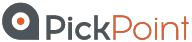 ОбластьНаименованиеАдрес22.02.1823.02.1824.02.1825.02.18Адыгея респ.ПВЗ: Ростелеком: Пионерская385000, Майкоп, Пионерская ул., д. 26008:00-18:00выходнойвыходнойвыходнойПВЗ: Про-Сервис: ЦентральныйБашкортостан респ.рынок450000, Уфа, Цюрупы ул., д. 12410:00-19:00выходной10:00-15:00выходнойБашкортостан респ.ПВЗ: PickPoint: Первомайская450112, Уфа, Первомайская ул., д. 2909:00-21:00выходнойвыходнойвыходнойБашкортостан респ.ПВЗ: Башторг Одежда: BoxBerry450027, Уфа, Индустриальное ш, д. 3709:00-20:00выходнойвыходнойвыходнойБашкортостан респ.ПВЗ: BoxBerry: Октября450001, Уфа, Октября пр-кт, д. 16/110:00-19:00выходнойвыходнойвыходнойБашкортостан респ.ПВЗ: Ростелеком: Ленина450077, Уфа, Ленина ул., д. 3008:00-21:0008:00-21:00выходнойвыходной453100, Стерлитамак, Черноморская ул., д. 33, оф.Башкортостан респ.ПВЗ: PickPoint: Черноморская22309:00-18:00выходнойвыходнойвыходнойБашкортостан респ.ПВЗ: BoxBerry: Шафиева453126, Стерлитамак, Шафиева ул., д. 110:00-19:00выходной10:00-18:0010:00-18:00Башкортостан респ.ПВЗ: BoxBerry: Ленина453261, Салават, Ленина ул., д. 308:00-19:00выходной10:00-14:00выходной12:00-19:30, обед 17:00-Башкортостан респ.ПВЗ: Бантик: BoxBerry453265, Салават, Островского ул., д. 48/4218:30выходной12:00-16:00выходнойБурятия респ.ПВЗ: BoxBerry: Павлова670031, Улан-Удэ, Павлова ул., д. 2308:00-18:00выходной10:00-14:00выходной11:00-19:00, обед сБурятия респ.ПВЗ: ТЦ GALAXY: Точка доступа670000, Улан-Удэ, Балтахинова ул., д. 15, оф. 44114:00-14:30выходной12:00-17:00выходнойБурятия респ.ПВЗ: PickPoint: Борсоева670000, Улан-Удэ, Борсоева ул., д. 13/210:00-19:00выходной11:00-16:00выходнойБурятия респ.ПВЗ: Ростелеком: Ранжурова670000, Улан-Удэ, Ранжурова ул., д. 808:00-19:0008:00-19:0009:00-17:00выходнойБурятия респ.ПВЗ: Ростелеком: Жуковского670034, Улан-Удэ, Жуковского ул., д. 108:00-18:00выходнойвыходнойвыходнойБурятия респ.ПВЗ: TELE2: Терешковой670031, Улан-Удэ, Терешковой ул., д. 4009:00-20:0009:00-20:0009:00-20:0009:00-20:00Бурятия респ.ПВЗ: PickPoint: Свердлова670000, Улан-Удэ, Свердлова ул., 12 офис 810:00-19:00выходнойвыходнойвыходнойПВЗ: Ростелеком:649006, Горно-Алтайск, Коммунистический пр-кт,Алтай респ.Коммунистическийд. 6108:00-17:00выходнойвыходнойвыходнойДагестан респ.ПВЗ: Чекмастер: Петра Первого367000, Махачкала, Петра 1 пр-кт, д. 51Д09:00-19:00выходной09:00-19:0009:00-19:00ПВЗ: Ростелеком: ФридрихаДагестан респ.Энгельса367009, Махачкала, Фридриха Энгельса ул., д. 2508:00-17:0008:00-17:00выходнойвыходнойКабардино-Балкарскаяресп.ПВЗ: PickPoint: Байсултанова360017, Нальчик, Байсултанова ул., д. 209:00-18:0009:00-18:0009:00-17:00выходнойКабардино-Балкарскаяресп.ПВЗ: МТС: Ленина360051, Нальчик, Ленина пр-кт, д. 1809:00-19:0009:00-19:0009:00-19:0009:00-19:00Кабардино-Балкарскаяресп.ПВЗ: ТЦ Вестер Гипер: Билайн360030, Нальчик, Кулиева пр-кт, д. 209:00-21:0009:00-21:0009:00-21:0009:00-21:00Кабардино-Балкарскаяресп.ПВЗ: PickPoint: Ахохова360022, Нальчик, Ахохова ул., д. 14310:00-19:0010:00-19:0010:00-19:0010:00-15:00Кабардино-Балкарскаяресп.ПВЗ: МТС: Энгельса361113, Майский, Энгельска ул., д. 5208:00-17:0008:00-17:0008:00-17:0008:00-17:00Кабардино-Балкарская09:00-18:00, обед 13:00-09:00-18:00, обед 13:00-09:00-18:00, обед 13:00-09:00-18:00, обед 13:00-респ.ПВЗ: МТС: Гурфова361330, Нарткала, Гурфова ул., д. 2314:0014:0014:0014:00Кабардино-Балкарскаяресп.ПВЗ: МТС: Ленина361045, Прохладный, Ленина ул., д. 8008:00-19:0008:00-19:0008:00-19:0008:00-19:00Калмыкия респ.ПВЗ: BoxBerry: Республиканская358000, Элиста, Республиканская ул., д. 809:00-18:00выходной09:00-15:00выходнойКалмыкия респ.ПВЗ: Ростелеком: Ленина358000, Элиста, Ленина В.И. ул., д. 25508:00-19:00выходнойвыходнойвыходнойКарачаево-Черкесскаяресп.ПВЗ: Ростелеком: Первомайская369000, Черкесск, Первомайская ул., д. 3008:00-19:00выходнойвыходнойвыходнойКарачаево-Черкесскаяресп.ПВЗ: Ростелеком: Микояна369200, Карачаевск, Микояна ул., д. 1208:00-17:00выходнойвыходнойвыходнойКарачаево-Черкесскаяресп.ПВЗ: Ростелеком: Ленина369100, Кавказский, Ленина пр-кт, д. 2408:00-17:00выходнойвыходнойвыходнойКарачаево-Черкесскаяресп.ПВЗ: Ростелеком: Мира369140, Зеленчукская, Мира ул., д. 2808:00-17:00выходнойвыходнойвыходной185030, Петрозаводск, Маршала Мерецкова ул.,Карелия респ.ПВЗ: BoxBerry: Мерецковад.16, оф.1309:00-19:00выходнойвыходнойвыходной10:00-18:00, обед 14:00-10:00-18:00, обед 14:00-Карелия респ.ПВЗ: Ростелеком: Советская186930, Костомукша, Советская ул., д. 1615:0015:00выходнойвыходнойКоми респ.ПВЗ: Ростелеком: Коммунистическая167000, Сыктывкар, Коммунистическая ул., д. 1009:00-20:0009:00-20:0010:00-17:0010:00-17:00Коми респ.ПВЗ: Ростелеком: Ломоносова169900, Воркута, Ломоносова ул., д. 410:00-17:0010:00-17:00выходнойвыходной424006, Йошкар-Ола, 70-летия Вооруженных СилМарий Эл респ.ПВЗ: BoxBerry: Вооруженных СилСССР ул., д. 2007:30-18:00выходной09:00-15:00выходнойМарий Эл респ.ПВЗ: Ростелеком: Пушкина424000, Йошкар-Ола, Пушкина ул., д. 1408:00-19:0008:00-19:0009:00-17:0009:00-17:00Марий Эл респ.ПВЗ: Ростелеком: Ленина425000, Волжск, Ленина ул., д. 22а08:00-19:0008:00-19:00выходнойвыходнойМордовия респ.ПВЗ: Ростелеком: Большевистская430005, Саранск, Большевистская ул., д. 1308:00-20:0008:00-20:0009:00-17:00выходнойМордовия респ.ПВЗ: BoxBerry: Терешковой 2430016, Саранск, Терешковой ул., д. 209:00-20:00выходной09:00-15:00выходнойСаха (Якутия) респ.ПВЗ: BoxBerry: Орджоникидзе677027, Якутск, Орджоникидзе ул., д. 35Г10:00-19:00выходной10:00-15:00выходнойСаха (Якутия) респ.ПВЗ: Ростелеком: Каландарашвили677013, Якутск, Каландарашвили ул., д. 3608:00-20:0010:00-16:0010:00-16:0010:00-16:00Саха (Якутия) респ.ПВЗ: Ростелеком: Курашова677005, Якутск, Курашова ул., д. 2208:00-20:0010:00-16:0010:00-16:0010:00-16:00Северная Осетия-Аланияресп.ПВЗ: Березка362031, Владикавказ, Коста пр-кт, д. 28210:30-19:3010:30-18:0010:30-14:00выходнойСеверная Осетия-Аланияресп.ПВЗ: PickPoint: Ленина362040, Владикавказ, Ленина ул., д. 5610:30-19:3010:30-18:0010:30-14:00выходнойСеверная Осетия-АланияПВЗ: Торговая галерея:362001, Владикавказ, Первомайская ул., д. 32,респ.Первомайскаяофис 711:00-19:00выходнойвыходнойвыходнойТатарстан респ.ПВЗ: Про-Сервис: Лево-Булачная420111, Казань, Лево-Булачная ул., д. 24/109:00-19:00выходной10:00-15:00выходнойТатарстан респ.ПВЗ: Boxberry: Хади Такташ420107, Казань, Хади Такташ ул., д. 4108:00-20:00выходной10:00-15:00выходнойТатарстан респ.ПВЗ: Ростелеком: Чистопольская420124, Казань, Чистопольская ул., д. 3809:00-19:0009:00-19:0009:00-19:0009:00-19:00Татарстан респ.ПВЗ: PickPoint: Победы420140, Казань, Победы пр-кт, д. 7810:30-19:00выходнойвыходнойвыходнойТатарстан респ.ПВЗ: ТК Березка420071, Казань, Мира ул., д. 45А09:00-19:0009:00-19:0009:00-18:0009:00-18:00Татарстан респ.ПВЗ: ТАЦ Арго: КСЭ420124, Казань, Чистопольская ул., д.19А, офис 2408:00-20:00выходной09:00-18:0010:00-14:00423832, Набережные Челны, Раиса Беляева пр-кт,Татарстан респ.ПВЗ: ТК Прибой: BoxBerryд. 40/15 А, офис 109:00-19:00выходной10:00-15:00выходной423809, Набережные Челны, Раиса Беляева пр-кт,Татарстан респ.ПВЗ: Рынок Берлогад. 1210:00-18:00выходной10:00-15:00выходной423822, Набережные Челны,Татарстан респ.ПВЗ: СА ГосавтополисНабережночелнинский пр-кт, д. 5409:00-20:0008:30-15:0008:30-15:00выходной423800, Набережные Челны, Сююмбике пр-кт, д.Татарстан респ.ПВЗ: Оутпост: Сююмбике45/1610:00-19:00выходной10:00-16:0010:00-14:00423462, Альметьевск, Маяковского ул., д. 47,Татарстан респ.ПВЗ: BoxBerry: Маяковскогопомещение 208:00-18:00выходной10:00-15:00выходнойТатарстан респ.ПВЗ: КСЭ: Строителей423403, Альметьевск, Строителей пр-кт, д. 2Б08:00-18:00выходнойвыходнойвыходнойТыва респ.ПВЗ: Ростелеком: Чульдума667008, Кызыл, Чульдума ул., д. 40 А09:00-17:0009:00-17:00выходнойвыходнойПВЗ: TELE2: ТувинскихТыва респ.Добровольцев667000, Кызыл, Тувинских Добровольцев ул., д. 2609:00-18:0009:00-18:0009:00-18:0009:00-18:00Тыва респ.ПВЗ: TELE2: Кочетова667005, Кызыл, Кочетова ул., д. 9710:00-19:0010:00-19:0010:00-19:0010:00-19:00Удмуртская респ.ПВЗ: Boxberry: Карла Маркса426000, Ижевск, Карла Маркса ул., д. 28509:00-19:00выходной10:00-15:00выходнойУдмуртская респ.ПВЗ: Ростелеком: Пушкинская426008, Ижевск, Пушкинская ул., д. 27809:00-18:0009:00-18:00выходнойвыходнойУдмуртская респ.ПВЗ: Красное Белое: Автозаводская426068, Ижевск, Автозаводская ул., д. 6211:00-19:00выходной09:00-13:00выходнойУдмуртская респ.ПВЗ: PickPoint: Советская427620, Глазов, Советская ул., д. 35/3109:00-18:00выходнойвыходнойвыходнойУдмуртская респ.ПВЗ: Ростелеком: ТЦ Пассаж427621, Глазов, Свободы пл., д. 110:00-19:0010:00-19:0010:00-19:0010:00-18:00Удмуртская респ.ПВЗ: Ростелеком: Кирова427430, Воткинск, Кирова ул., д. 1508:00-18:0008:00-18:00выходнойвыходнойУдмуртская респ.ПВЗ: Ростелеком: Пугачева427960, Сарапул, Пугачева ул., д. 7808:00-18:0008:00-18:00выходнойвыходной08:00-17:00, обед 12:00-Удмуртская респ.ПВЗ: Ростелеком: Вешняковский427797, Можга, Вешняковский мкр., д. 308:00-19:0008:00-19:0013:00выходнойПВЗ: BoxBerry: Ленинского655017, Абакан, Ленинского Комсомола ул., д. 35,Хакасия респ.Комсомола№76Н08:00-20:00выходной10:00-16:00выходнойХакасия респ.ПВЗ: TELE2: Пирятинская655011, Абакан, Пирятинская ул., д. 7 А10:00-20:0010:00-20:0010:00-20:0010:00-20:00Хакасия респ.ПВЗ: ТЦ Меридиан: TELE2655016, Абакан, Кати Перекрещенко ул., д. 18 А10:00-19:0010:00-19:0010:00-19:0010:00-19:00Хакасия респ.ПВЗ: Ростелеком: Советская655017, Абакан, Советская ул., д. 4508:00-17:0008:00-17:00выходнойвыходнойХакасия респ.ПВЗ: Ростелеком: Енисейский655603, Саяногорск, Енисейский мкр., д. 3808:00-17:00выходнойвыходнойвыходнойХакасия респ.ПВЗ: Ростелеком: Космонавтов655154, Черногорск, Космонавтов пр-кт, д. 3408:00-17:00выходнойвыходнойвыходнойЧечня респ.ПВЗ: Центр Интернет Торговли364020, Грозный, Лермонтова ул., д. 10609:30-19:00выходнойвыходнойвыходнойЧувашия респ.ПВЗ: BoxBerry: Ленина428000, Чебоксары, Ленина пр-кт, д. 33, корп. 108:30-18:00выходной09:00-15:00выходнойЧувашия респ.ПВЗ: БЦ Синергия428003, Чебоксары, Ярославская ул., д. 72, офис 5909:00-19:00выходнойвыходнойвыходнойЧувашия респ.ПВЗ: Ростелеком: Гагарина428003, Чебоксары, Гагарина ул., д. 20 А08:00-19:0008:00-19:0009:00-17:00выходнойЧувашия респ.ПВЗ: СВ Карго: Ленина428000, Чебоксары, Ленина пр-кт., д. 39, оф. 508:00-19:00выходной10:00-17:00выходнойЧувашия респ.ПВЗ: ТЦ Восточный428022, Чебоксары, Мира пр-кт, д. 4, офис 30309:00-17:00выходнойвыходнойвыходной10:00-19:00, обед 14:00-10:00-17:00, обед 14:00-Чувашия респ.ПВЗ: ТД Монолит-1: СВ Карго428018, Чебоксары, Константина Иванова ул., д. 9115:00выходной15:00выходнойЧувашия респ.ПВЗ: Ростелеком: Ельниковский429950, Новочебоксарск, 10 Пятилетки ул., д. 2408:00-19:0008:00-19:00выходнойвыходнойАлтайский крайПВЗ: BoxBerry: Короленко656056, Барнаул, Короленко ул., д. 4808:00-20:00выходной10:00-16:00выходнойАлтайский крайПВЗ: Про-Сервис: Павловский тракт656054, Барнаул, Павловский тракт ул., д. 5110:00-19:00выходнойвыходнойвыходнойАлтайский крайПВЗ: Арка: Про-Сервис656015, Барнаул, Социалистический пр-кт, д. 13009:00-20:0011:00-16:0011:00-16:0011:00-16:00Алтайский крайПВЗ: ТЦ Альфа656066, Барнаул, Павловский тракт ул., д. 24310:00-19:0010:00-17:0010:00-16:00выходнойАлтайский крайПВЗ: Ростелеком: Исакова656062, Барнаул, Исакова ул., д. 247 Д08:00-19:30выходнойвыходнойвыходнойАлтайский крайПВЗ: Ростелеком: Дмитрова656038, Барнаул, Димитрова ул., д. 62 А08:00-19:30выходнойвыходнойвыходнойАлтайский крайПВЗ: TELE2: Строителей656015, Барнаул, Строителей пр-кт, д. 2109:00-19:0009:00-19:0010:00-17:0010:00-17:00Алтайский крайПВЗ: Рынок Докучаева: TELE2656062, Барнаул, Юрина ул., д. 299Б10:00-20:0010:00-20:0010:00-20:0010:00-20:00Алтайский крайПВЗ: PickPoint: Шумакова656058, Барнаул, Шумакова ул., д. 74, офис 210:00-19:00выходнойвыходнойвыходнойАлтайский крайПВЗ: БЦ Оскар: VIP курьер659306, Бийск, Ленина ул., д. 25809:00-18:00выходной10:00-14:00выходнойАлтайский крайПВЗ: Ростелеком: Советская659300, Бийск, Советская ул., д. 3408:00-20:00выходнойвыходнойвыходнойАлтайский крайПВЗ: Васильевский Универсам659315, Бийск, Васильева ул., д. 63 А10:00-19:00выходнойвыходнойвыходнойАлтайский крайПВЗ: VIP курьер: Ленина658210, Рубцовск, пр-кт Ленина, д. 11309:00-18:00выходной10:00-14:00выходнойАлтайский крайПВЗ: PickPoint: Октябрьская658201, Рубцовск, Октябрьская ул., д. 10409:00-18:00выходной10:00-16:00выходнойАлтайский крайПВЗ: TELE2: Дзержинского658213,Рубцовск, Дзержинского ул., д. 1409:00-19:0009:00-19:0009:00-19:0009:00-19:00Алтайский крайПВЗ: ТЦ Радуга: TELE2658201,Рубцовск, Тракторная ул., д. 1710:00-20:0010:00-20:0010:00-20:0010:00-20:00Алтайский крайПВЗ: ТЦ Флагман: TELE2658210, Рубцовск, Рубцовский пр-кт, д. 40658210, Рубцовск, Рубцовский пр-кт, д. 4009:00-17:0009:00-17:0009:00-17:0009:00-17:0009:00-20:00, обед 12:00-08:00-20:00, обед 12:00-08:00-20:00, обед 12:00-08:00-20:00, обед 12:00-Алтайский крайПВЗ: Ростелеком: Комсомольская658200, Рубцовск, Комсомольская ул., д. 255658200, Рубцовск, Комсомольская ул., д. 25513:0013:0013:0013:00Алтайский крайПВЗ: Ростелеком: Пушкина658700, Камень-на-Оби, Пушкина ул., д. 12 А658700, Камень-на-Оби, Пушкина ул., д. 12 А09:00-17:00выходнойвыходнойвыходнойАлтайский крайПВЗ: Ростелеком: Космонавтов658080, Новоалтайск, Космонавтов ул., д. 2658080, Новоалтайск, Космонавтов ул., д. 209:00-17:00выходнойвыходнойвыходнойКраснодарский крайПВЗ: Про-Сервис: Кубанская350000, Краснодар, Кубанская ул., д. 55350000, Краснодар, Кубанская ул., д. 5509:00-18:00выходнойвыходнойвыходнойКраснодарский крайПВЗ: Crazy Shop350033, Краснодар, Гоголя ул., д. 151/1350033, Краснодар, Гоголя ул., д. 151/109:00-20:0009:00-20:0009:00-20:0009:00-20:00Краснодарский крайПВЗ: Ростелеком: Красная350000, Краснодар, Красная ул., д. 59350000, Краснодар, Красная ул., д. 5908:00-19:00выходнойвыходнойвыходнойКраснодарский крайПВЗ: PickPoint: Северная 2350015, Краснодар, Северная ул., д. 337350015, Краснодар, Северная ул., д. 33710:00-20:00выходнойвыходнойвыходнойКраснодарский крайПВЗ: Shop logistic: Коммунаров350000, Краснодар, Коммунаров ул., д. 121350000, Краснодар, Коммунаров ул., д. 12109:00-19:30выходнойвыходнойвыходной350049, Краснодар, Красных Партизан ул., д. 152,350049, Краснодар, Красных Партизан ул., д. 152,Краснодарский крайПВЗ: БЦ Senat: МБИофис 208офис 20809:00-19:0009:00-14:0009:00-14:00выходнойКраснодарский крайПВЗ: Торгово-Офисный Центр350080, Краснодар, Тюляева ул., д. 16А, офис 307350080, Краснодар, Тюляева ул., д. 16А, офис 30710:00-20:00выходнойвыходнойвыходнойКраснодарский крайПВЗ: BoxBerry: Российская350901, Краснодар, Российская ул., д. 94350901, Краснодар, Российская ул., д. 9408:00-20:00выходной10:00-16:00выходной10:00-20:00, обед 14:00-Краснодарский крайПВЗ: PickPoint: Черкасская350901, Краснодар, Черкасская ул., д. 137, офис 14350901, Краснодар, Черкасская ул., д. 137, офис 1416:00выходнойвыходнойвыходнойКраснодарский крайПВЗ: BoxBerry: Чайковского353900, Новороссийск, Чайковского ул., д. 10353900, Новороссийск, Чайковского ул., д. 1008:00-19:00выходной10:00-15:00выходнойКраснодарский крайПВЗ: PickPoint: Южная353925, Новороссийск, Южная ул., д. 1353925, Новороссийск, Южная ул., д. 110:00-16:00выходнойвыходнойвыходнойКраснодарский крайПВЗ: Ростелеком: Советов353900, Новороссийск, Советов ул., д. 36353900, Новороссийск, Советов ул., д. 3608:00-19:00выходнойвыходнойвыходной09:00-17:00, обед 13:00-Краснодарский крайПВЗ: PickPoint: Пархоменко353915, Новороссийск, Пархоменко ул., д. 30353915, Новороссийск, Пархоменко ул., д. 3014:00выходнойвыходнойвыходнойКраснодарский крайПВЗ: PickPoint: Ленина353913, Новороссийск, Ленина пр-кт, д. 75353913, Новороссийск, Ленина пр-кт, д. 7509:00-18:00выходнойвыходной10:00-17:00353924, Новороссийск, Ленина пр-кт, д.103, офис353924, Новороссийск, Ленина пр-кт, д.103, офисКраснодарский крайПВЗ: PickPoint: Ленина 1035510:00-20:0010:00-20:0010:00-16:00выходной353960, Новороссийск, Вишневского ул., д. 18,353960, Новороссийск, Вишневского ул., д. 18,Краснодарский крайПВЗ: PickPoint: Вишневскогоофис 610:00-16:00выходнойвыходнойвыходной10:00-18:00, обед 13:00-10:00-18:00, обед 13:00-Краснодарский крайПВЗ: Ростелеком: Ленина354340, Сочи, Ленина ул., д. 2354340, Сочи, Ленина ул., д. 208:00-19:0008:00-19:0014:0014:00Краснодарский крайПВЗ: Ростелеком: Воровского354000, Сочи, Воровского ул., д. 6354000, Сочи, Воровского ул., д. 608:00-19:00выходнойвыходнойвыходной09:00-18:00, обед 13:30-Краснодарский крайПВЗ: BoxBerry: Донская354068, Сочи, Донская ул., д. 7Б, офис 1354068, Сочи, Донская ул., д. 7Б, офис 114:30выходной10:00-17:00выходной09:30-19:00, обед 14:00-09:30-19:00, обед 14:00-Краснодарский крайПВЗ: BoxBerry: Ленина354340, Сочи, Ленина ул., д. 45354340, Сочи, Ленина ул., д. 4515:00выходной15:0009:00-14:00Краснодарский крайПВЗ: Товары для Животных: BoxBerry354054, Сочи, Дивноморская ул., д. 1354054, Сочи, Дивноморская ул., д. 110:00-19:00выходной10:00-19:0010:00-19:00Краснодарский крайПВЗ: Ростелеком: Новороссийская353440, Анапа, Новороссийская ул. , д.113/132353440, Анапа, Новороссийская ул. , д.113/13208:00-18:00выходнойвыходнойвыходной09:00-19:00, обед 13:00-09:00-19:00, обед 13:00-10:00-18:00, обед 13:00-Краснодарский крайПВЗ: PickPoint: Полевая353460, Геленджик, Полевая ул., д. 31353460, Геленджик, Полевая ул., д. 3114:0014:0014:0010:00-15:0009:00-19:00, обед 13:00-09:00-19:00, обед 13:00-Краснодарский крайПВЗ: PickPoint: Островского353460, Геленджик, Островского ул., д. 93353460, Геленджик, Островского ул., д. 9314:0014:0010:00-15:00выходной352900, Армавир, Карла Либкнехта ул., д. 59, офис352900, Армавир, Карла Либкнехта ул., д. 59, офис09:00-18:00, обед сКраснодарский крайПВЗ: ТЦ Атриум10113:00-14:00выходнойвыходнойвыходнойКраснодарский крайПВЗ: ТЦ Кредо352932, Армавир, Ефремова ул., д. 123/1К352932, Армавир, Ефремова ул., д. 123/1К10:30-20:00выходной10:30-20:0010:30-20:00Краснодарский крайПВЗ: Ростелеком: Ленина352900, Армавир, Ленина ул., д. 91352900, Армавир, Ленина ул., д. 9108:00-17:0008:00-17:00выходнойвыходнойКраснодарский крайПВЗ: Ростелеком: Карла Маркса353180, Кореновск, Карла Маркса ул., д. 209 А353180, Кореновск, Карла Маркса ул., д. 209 А08:00-18:00выходнойвыходнойвыходнойКраснодарский крайПВЗ: Ростелеком: Ленина353020, Новопокровская, Ленина ул., д. 8708:00-17:00выходнойвыходнойвыходной09:00-18:00, обед 13:00-Краснодарский крайПВЗ: Ростелеком: Комсомольская352190, Гулькевичи, Комсомольская ул., д. 74 А14:00выходнойвыходнойвыходной08:00-17:00, обед 12:00-Краснодарский крайПВЗ: Ростелеком: Красная352500, Лабинск, Красная ул., д. 2013:00выходнойвыходнойвыходной08:00-17:00, обед 12:00-Краснодарский крайПВЗ: Ростелеком: Горького352570, Мостовской, Горького ул.,13713:00выходнойвыходнойвыходной08:00-17:00, обед 12:00-Краснодарский крайПВЗ: Ростелеком: Первомайская352240, Новокубанск, Первомайская ул., д.16713:00выходнойвыходнойвыходнойКраснодарский крайПВЗ: Ростелеком: Первомайская352360, Тбилисская, Первомайская ул., д.2408:00-16:00выходнойвыходнойвыходнойКраснодарский крайПВЗ: Ростелеком: Октябрьская352120, Тихорецк, Октябрьская ул., 24 А08:00-19:00выходнойвыходнойвыходнойКраснодарский крайПВЗ: Ростелеком: Карла Маркса352800, Туапсе, Карла Маркса ул., д. 908:00-19:00выходнойвыходнойвыходнойКраснодарский крайПВЗ: Ростелеком: Советская352330, Усть-Лабинск, Советская ул. , д. 4908:00-18:00выходнойвыходнойвыходнойКраснодарский крайПВЗ: Ростелеком: Советов353320, Абинск, Советов ул., д. 14808:00-17:00выходнойвыходнойвыходной09:00-18:00, обед 12:00-Краснодарский крайПВЗ: Ростелеком: Ленина352690, Апшеронск, Ленина ул., д. 2413:00выходнойвыходнойвыходнойКраснодарский крайПВЗ: Ростелеком: Ленина352630, Белореченск, Ленина ул., д. 7608:00-19:00выходнойвыходнойвыходнойКраснодарский крайПВЗ: Ростелеком: Ленина353290, Горячий Ключ, Ленина ул., д. 18808:00-18:00выходнойвыходнойвыходнойКраснодарский крайПВЗ: Ростелеком: Красная353204, Динская, Красная ул., д. 4708:00-18:00выходнойвыходнойвыходнойКраснодарский крайПВЗ: Ростелеком: Коммунистическая353380, Крымск, Коммунистическая ул., д. 3708:00-18:00выходнойвыходнойвыходнойКраснодарский крайПВЗ: Ростелеком: Красная353560, Славянск-на-Кубани, Красная ул., д. 3508:00-17:00выходнойвыходнойвыходной353860, Приморско-Ахтарск, 50 лет Октября ул., д.Краснодарский крайПВЗ: Ростелеком: 50 лет Октября9208:00-18:00выходнойвыходнойвыходнойПВЗ: Ростелеком:Краснодарский крайИнтернациональная352700, Тимашевск, Интернациональная ул., д. 408:00-17:00выходнойвыходнойвыходнойКраснодарский крайПВЗ: Ростелеком: Ленина352750, Брюховецкая, Ленина ул., д. 1308:00-18:00выходнойвыходнойвыходнойКраснодарский крайПВЗ: Ростелеком: Нестеренко353730, Каневская, Нестеренко ул., д. 9608:00-17:00выходнойвыходнойвыходнойКраснодарский крайПВЗ: Ростелеком: Красная353800, Полтавская, Красная ул., д. 13208:00-17:00выходнойвыходнойвыходной353620, Старощербиновская, Первомайская ул., д.Краснодарский крайПВЗ: Ростелеком: Первомайская6808:00-16:00выходнойвыходнойвыходнойКрасноярский крайПВЗ: Про-Сервис: Полтавская660012, Красноярск, Полтавская ул., д. 38, стр. 109:00-20:00выходной09:00-16:00выходной660077, Красноярск, Батурина ул., д. 20,Красноярский крайПВЗ: BoxBerry: Батуринапомещение 41208:00-20:00выходной10:00-17:00выходнойКрасноярский крайПВЗ: Ростелеком: Карла Маркса660049, Красноярск, Карла Маркса ул., д. 8008:30-20:0008:30-20:0008:30-20:0008:30-20:00660095, Красноярск, Академика Вавилова ул., д.Красноярский крайПВЗ: Ростелеком: Вавилова54Г09:00-18:00выходнойвыходнойвыходнойКрасноярский крайПВЗ: Онлайн Сервис: Ястынская660131, Красноярск, Ястынская ул., д. 2Д, оф. 8409:00-18:00выходнойвыходнойвыходнойКрасноярский крайПВЗ: Яркое Детство: BoxBerry660077, Красноярск, Весны ул., д. 1110:00-19:30выходной10:00-19:3010:00-19:30Красноярский крайПВЗ: Центр Экспресс-Доставки660032, Красноярск, Белинского ул., д. 1/109:00-19:0009:00-19:0010:00-14:00выходнойКрасноярский крайПВЗ: ТЦ Неон: МБИ663302, Норильск, Ленинский пр-кт, д. 3510:00-19:00выходнойвыходнойвыходнойКрасноярский крайПВЗ: ТЦ Евромода: TELE2663302, Норильск, Ленинский пр-кт, д. 28, к. 310:00-19:0010:00-19:0011:00-19:0011:00-19:00ПВЗ: ТЦ Таймыр: Фитнес формула:Красноярский крайBoxBerry663305, Норильск, Ленинский пр-кт, д. 1213:00-19:00выходной13:00-19:0013:00-19:00Красноярский крайПВЗ: Ростелеком: Ленина663600, Канск, Ленина ул., д. 3/108:00-18:0008:00-18:00выходнойвыходнойКрасноярский крайПВЗ: Ростелеком: 1 Микрорайон662150, Ачинск, 1-й мкр., д. 4309:00-18:0009:00-18:00выходнойвыходнойКрасноярский крайПВЗ: TELE2: Ленина662971, Железногорск, Ленина ул., д. 2810:00-19:0010:00-19:00выходнойвыходнойКрасноярский крайПВЗ: Ростелеком: Ленина662608, Минусинск, Ленина ул., д. 8309:00-18:0009:00-18:00выходнойвыходнойКрасноярский крайПВЗ: Ростелеком: Карла Маркса662200, Назарово, Карла Маркса ул., д. 3208:00-18:0008:00-18:00выходнойвыходнойКрасноярский крайПВЗ: Ростелеком: Энтузиастов662501, Сосновоборск, Энтузиастов ул., д. 809:00-18:00выходнойвыходнойвыходной690089, Владивосток, Героев Варяга ул., д. 2В.Приморский крайПВЗ: Exmail: Героев Варягаофис №109:00-18:00выходнойвыходнойвыходнойПриморский крайПВЗ: BoxBerry: Светланская690091, Владивосток, Светланская ул., д. 5309:00-20:00выходной10:00-15:00выходнойПриморский крайПВЗ: PickPoint: Русская690039, Владивосток, Русская ул., д. 2А, стр 308:00-20:0008:00-20:0008:00-20:0008:00-20:00Приморский крайПВЗ: TELE2: Океанский690002, Владивосток, Океанский пр-кт, д. 11109:00-20:0009:00-20:0009:00-20:0009:00-20:00Приморский крайПВЗ: TELE2: Новоивановская690005, Владивосток, Новоивановская ул., д. 309:00-20:0009:00-20:0009:00-20:0009:00-20:00690063, Владивосток, Калинина ул., д. 275А, пав.Приморский крайПВЗ: ТЦ Зеленый Остров: TELE210810:00-20:0010:00-20:0010:00-20:0010:00-20:00Приморский крайПВЗ: Ростелеком: Океанский690090, Владивосток, Океанский пр-кт, д. 2409:00-19:0010:00-18:0009:00-19:0009:00-19:00Приморский крайПВЗ: Ростелеком: Советская692525, Уссурийск, Советская ул., д. 10309:00-19:0010:00-17:0009:00-19:0009:00-19:00Приморский крайПВЗ: ТЦ Москва: Exmail692500, Уссурийск, Суханова ул., д. 5210:30-18:00выходнойвыходнойвыходнойПриморский крайПВЗ: TELE2: Некрасова692519, Уссурийск, Некрасова ул., д. 5510:00-20:0010:00-20:0010:00-20:0010:00-20:00Приморский крайПВЗ: TELE2: Чичерина692527, Уссурийск, Чичерина ул., д. 8309:00-20:0009:00-20:0009:00-20:0009:00-20:00Приморский крайПВЗ: Ростелеком: Амурская692760, Артем, Амурская ул.. д. 4009:00-18:0009:00-18:00выходнойвыходнойПриморский крайПВЗ: TELE2: Ленинская692911, Находка, Ленинская ул., д. 209:00-21:0009:00-21:0009:00-21:0009:00-21:00Приморский крайПВЗ: Ростелеком: Борисова692245, Спасск-Дальний, Борисова ул., д. 2609:00-18:0009:00-18:00выходнойвыходнойПриморский крайПВЗ: Ростелеком: Центральная692856, Партизанск, Центральная ул., д. 109:00-17:0010:00-15:00выходнойвыходнойПриморский крайПВЗ: TELE2: Ленинская692864, Партизанск, Ленинская ул., д. 1209:00-19:0009:00-19:0009:00-19:0009:00-19:00Приморский крайПВЗ: Ростелеком: Ленинская692342, Арсеньев, Ленинская ул., д. 4509:00-18:0010:00-17:00выходнойвыходной355037, Ставрополь, Шпаковская ул., д. 76, лит. А,Ставропольский крайПВЗ: BoxBerry: Шпаковскаяк. 209:00-19:00выходной10:00-15:00выходнойСтавропольский крайПВЗ: Ростелеком: 50 лет ВЛКСМ355042, Ставрополь, 50 лет ВЛКСМ ул., д. 4509:00-17:45выходнойвыходнойвыходнойСтавропольский крайПВЗ: Ростелеком: Шеболдаева355044, Ставрополь, Шеболдаева пер., д. 408:00-18:00выходнойвыходнойвыходнойСтавропольский крайПВЗ: Ростелеком: Ломоносова355003, Ставрополь, Ломоносова ул., д. 1908:00-17:00выходнойвыходнойвыходнойСтавропольский крайПВЗ: Ростелеком: Мира355017, Ставрополь, Мира ул., д. 29008:00-19:45выходнойвыходнойвыходнойСтавропольский крайПВЗ: BoxBerry: Адмиральского357538, Пятигорск, Адмиральского ул., д. 6 А10:00-19:00выходной10:00-15:00выходнойСтавропольский крайПВЗ: Ростелеком: Кирова357503, Пятигорск, Кирова пр-кт, д. 5208:00-19:0008:00-19:0008:00-19:0008:00-19:00357207, Минеральные Воды, проспект XXIIСтавропольский крайПВЗ: ТЦ АфанасийПартсъезда, 137/110:00-19:00выходнойвыходнойвыходной357203, Минеральные Воды, 22 партсъезда пр., д.Ставропольский крайПВЗ: Ростелеком: 22 партсъезда2808:00-20:00выходнойвыходнойвыходнойСтавропольский крайПВЗ: Ростелеком: Первомайская356420, Благодарный, Первомайская ул., д. 5908:00-18:0008:00-18:0008:00-17:00выходнойСтавропольский крайПВЗ: Ростелеком: Кисловодская357601, Ессентуки, Кисловодская ул., д. 1809:00-18:00выходнойвыходнойвыходнойСтавропольский крайПВЗ: Ростелеком: Гагарина357100, Невинномысск, Гагарина ул., д. 9508:00-18:0008:00-18:00выходнойвыходной09:00-18:00, обед 12:00-Ставропольский крайПВЗ: Ростелеком: Ленинградская357820, Георгиевск, Ленинградская ул., д. 6313:00выходнойвыходнойвыходнойСтавропольский крайПВЗ: Ростелеком: Мира357910, Зеленокумск, Мира ул., д. 2208:00-19:00выходнойвыходнойвыходнойСтавропольский крайПВЗ: Ростелеком: Ленина356140, Изобильный, Ленина ул., д. 909:00-18:00выходнойвыходнойвыходнойСтавропольский крайПВЗ: Ростелеком: Лермонтова357340, Лермонтов, Лермонтова пр-т, д. 208:00-19:30выходнойвыходнойвыходнойСтавропольский крайПВЗ: Ростелеком: Гагарина356000, Новоалександровск, Гагарина ул., д.38208:00-17:00выходнойвыходнойвыходнойСтавропольский крайПВЗ: Ростелеком: Ленина356530, Светлоград, Ленина ул., д.3908:00-18:00выходнойвыходнойвыходнойСтавропольский крайПВЗ: Ростелеком: Первомайский357700, Кисловодск, Первомайский пр-т, д. 1208:00-19:30выходнойвыходнойвыходнойСтавропольский крайПВЗ: Ростелеком: Блинова356300, Александровское, Блинова ул., д. 9807:00-20:00выходнойвыходнойвыходнойСтавропольский крайПВЗ: Ростелеком: Октябрьская356800, Буденновск, Октябрьская ул., д.4608:00-18:00выходнойвыходнойвыходной08:00-16:00, обед 12:00-Ставропольский крайПВЗ: Ростелеком: Гагарина357350, Ессентукская, Гагарина ул., д. 9913:00выходнойвыходнойвыходнойХабаровский крайПВЗ: BoxBerry: Серышева680021, Хабаровск, Серышева ул., д. 8810:00-20:00выходной10:00-15:00выходной10:00-19:00, обед сХабаровский крайПВЗ: Про-Сервис: Ленинградская680013, Хабаровск, Ленинградская ул., д. 3414:00-15:00выходной10:00-16:00выходнойХабаровский крайПВЗ: Ростелеком: Дикопольцева680013, Хабаровск, Дикопольцева ул., д. 1010:00-19:0010:00-17:0010:00-19:0010:00-19:00Хабаровский крайПВЗ: Ростелеком: Дзержинского680000, Хабаровск, Дзержинского ул., д. 410:00-19:0010:00-17:00выходнойвыходнойХабаровский крайПВЗ: PickPoint: Ленина680020, Хабаровск, Ленина ул., д. 2210:00-19:00выходной10:00-15:00выходной681003, Комсомольск-на-Амуре,Хабаровский крайПВЗ: BoxBerry: ИнтернациональныйИнтернациональный пр-кт, д. 29/309:00-19:00выходной10:00-15:00выходнойАмурская обл.ПВЗ: БЦ Премиум: Про-Сервис675000, Благовещенск, Зейская ул., д. 136, оф. 20810:00-18:00выходной11:00-15:00выходнойАмурская обл.ПВЗ: BoxBerry: Амурская675000, Благовещенск, Амурская ул., д. 180, оф. 308:30-18:00выходной10:00-15:00выходнойАмурская обл.ПВЗ: Ростелеком: Амурская675000, Благовещенск, Амурская ул., д. 20508:00-20:0010:00-17:0008:00-20:0008:00-20:00Амурская обл.ПВЗ: Ростелеком: Институтская675028, Благовещенск, Институтская ул., д. 709:00-18:0010:00-17:0010:00-17:00выходной675001, Благовещенск, Красноармейская ул., д.Амурская обл.ПВЗ: Экспресс.ру12309:00-19:00выходнойвыходнойвыходнойАмурская обл.ПВЗ: Ростелеком: Северная676853, Белогорск, Северная ул., д. 2508:00-19:0010:00-17:0008:00-19:0010:00-16:00Архангельская обл.ПВЗ: Ростелеком: Ломоносова163000, Архангельск, Ломоносова пр-кт, д. 14409:00-20:0009:00-20:0010:00-18:00выходнойАрхангельская обл.ПВЗ: Про-Сервис: Воскресенская163051, Архангельск, Воскресенская ул., д. 10110:00-19:0010:00-18:0010:00-19:00выходнойАрхангельская обл.ПВЗ: BoxBerry: Воскресенская163000, Архангельск, Воскресенская ул., д. 1209:00-19:00выходной10:00-16:00выходнойАрхангельская обл.ПВЗ: PickPoint: Троицкий-2163001, Архангельск, Троицкий пр-кт, д. 15810:00-19:00выходной11:00-17:00выходнойАрхангельская обл.ПВЗ: ТЦ Сигма163009, Архангельск, Ленинградский пр-кт, д. 40/311:00-20:00выходной11:00-17:0011:00-17:00Архангельская обл.ПВЗ: ТЦ Вертикаль163065, Архангельск, Московский пр-кт, д. 4910:00-19:00выходной10:00-20:0010:00-20:00Архангельская обл.ПВЗ: TELE2: Троицкий163001, Архангельск, Троицкий пр-кт, д. 121/109:00-20:0009:00-20:0010:00-19:0010:00-19:00Архангельская обл.ПВЗ: TELE2: Воскресенская163071, Архангельск, Воскресенская ул., д. 9510:00-20:0010:00-20:0010:00-20:0010:00-20:00Архангельская обл.ПВЗ: ТЦ Час Пик: TELE2163002, Архангельск, Розы Люксембург ул., д. 110:00-20:0010:00-20:0010:00-20:0010:00-20:00Архангельская обл.ПВЗ: ТЦ Аквилон: TELE2163004, Архангельск, Попова ул., д. 1611:00-20:0011:00-20:0011:00-19:0011:00-19:00Архангельская обл.ПВЗ: ТЦ Титаник163020, Архангельск, Советская ул., д. 3210:00-18:00выходной10:00-18:0010:00-18:00Архангельская обл.ПВЗ: Ростелеком: Труда164500, Северодвинск, Труда пр-т, д. 1810:00-19:0010:00-19:00выходнойвыходнойАрхангельская обл.ПВЗ: ТЦ ЦУМ: TELE2164514, Северодвинск, Ломоносова ул., д. 8111:00-21:0011:00-21:0011:00-21:0011:00-21:00Архангельская обл.ПВЗ: TELE2: Ленина164507, Северодвинск, Ленина пр-кт, д. 3510:00-20:0010:00-20:0010:00-20:0010:00-20:00Архангельская обл.ПВЗ: Ростелеком: Невского165300, Котлас, Невского ул., д. 1809:00-18:3009:00-18:3010:00-16:00выходнойАрхангельская обл.ПВЗ: Бизнес-центр: TELE2165350, Котлас, Карла Маркса ул., д. 709:00-19:0009:00-19:0010:00-17:0010:00-17:00Архангельская обл.ПВЗ: ТЦ Кристалл: TELE2165301, Котлас, Невского ул., д. 1110:00-20:0010:00-20:0010:00-18:0010:00-18:00Архангельская обл.ПВЗ: TELE2: 3 Пятилетки164902, Новодвинск, 3-й Пятилетки ул., д. 3209:00-19:0009:00-19:0010:00-18:0010:00-18:00Архангельская обл.ПВЗ: Магазин Анастасия164902, Новодвинск, 50-летия Октября ул., д. 3310:30-19:0010:30-19:0010:30-17:0010:30-17:0010:00-19:00, обед 10:00-10:00-19:00, обед 10:00-Архангельская обл.ПВЗ: ТЦ Луч: TELE2165651, Коряжма, Ленина пр-кт, д. 2515:0015:0010:00-16:0010:00-16:00Архангельская обл.ПВЗ: ТЦ ЦУМ: TELE2165150, Вельск, Дзержинского ул., д. 86, стр. 309:00-19:0009:00-19:0010:00-18:0010:00-18:0010:00-18:30, обед сАстраханская обл.ПВЗ: Детский Мир414040, Астрахань, Савушкина ул., д. 4613:00-13:30выходнойвыходнойвыходнойАстраханская обл.ПВЗ: МТС: С.Перовской414004, Астрахань, С.Перовской ул., д. 7909:00-19:0009:00-18:0009:00-19:0009:00-19:00Астраханская обл.ПВЗ: Связной: Хмельницкого414024, Астрахань, Б.Хмельницкого ул., д. 3409:00-19:0009:00-18:0009:00-19:0010:00-18:00414000, Астрахань, Чернышевского ул., д. 14, офисАстраханская обл.ПВЗ: БЦ Солидарность1408:30-19:00выходной10:00-16:0010:00-16:00Белгородская обл.ПВЗ: BoxBerry: Харьковский308000, Белгород, Харьковский пер., д. 36 Г10:00-19:00выходной10:00-15:00выходнойБелгородская обл.ПВЗ: ТЦ Сокол: Получайка308034, Белгород, Королева ул., д. 210:00-20:00выходной10:00-17:00выходнойБелгородская обл.ПВЗ: PickPoint: Попова308014, Белгород, Попова ул., д. 76 А, оф. 109:00-20:0009:00-14:00выходной14:00-18:00Белгородская обл.ПВЗ: TELE2: Попова308005, Белгород, Попова ул., д. 25А09:00-20:0009:00-20:0009:00-20:0009:00-20:00309516, Старый Оскол, Зеленый Лог мкр., д. 2 А,10:00-19:00, обед сБелгородская обл.ПВЗ: ТЦ Арбатпав. № 2413:00-14:00выходнойвыходнойвыходнойБелгородская обл.ПВЗ: Ростелеком: Солнечный309502, Старый Оскол, Солнечный мкр., д. 3408:00-20:00выходнойвыходнойвыходнойБелгородская обл.ПВЗ: PickPoint: Дубрава-3309502, Старый Оскол, Дубрава-3 мкр., д. 31А09:00-19:0010:00-14:0010:00-16:0010:00-14:00Белгородская обл.ПВЗ: ТД Весенний309509, Старый Оскол, Весенний мкр, д. 6 А10:00-20:00выходнойвыходнойвыходнойБелгородская обл.ПВЗ: TELE2: Октябрьская309514, Старый Оскол, Октябрьская ул., д. 309:00-20:0009:00-20:0010:00-19:0010:00-19:0009:00-18:00, обед 12:00-09:00-18:00, обед 12:00-Белгородская обл.ПВЗ: Ростелеком: Комсомольская309190, Губкин, Комсомольская ул., д. 513:0013:00выходнойвыходной09:00-19:00, обед 13:00-09:00-19:00, обед 13:00-09:00-19:00, обед 13:00-09:00-19:00, обед 13:00-Белгородская обл.ПВЗ: TELE2: Лазарева309190, Губкин, Лазарева ул., д. 2414:0014:0014:0014:00Брянская обл.ПВЗ: BoxBerry: Фрунзе241019, Брянск, Фрунзе ул., д. 6409:00-18:00выходнойвыходнойвыходнойБрянская обл.ПВЗ: Про-Сервис: Костычева241037, Брянск, Костычева ул., д. 7009:00-19:00выходной09:00-17:00выходнойБрянская обл.ПВЗ: Билайн: Ульянова241035, Брянск, Ульянова ул., д. 31 Б09:00-19:00выходнойвыходнойвыходнойБрянская обл.ПВЗ: Ростелеком: Ленина241050, Брянск, Ленина пр-кт, д. 4708:00-20:0010:00-18:0010:00-15:0010:00-15:0010:00-19:00, обед 14:00-Брянская обл.ПВЗ: PickPoint: Институтская241035, Брянск, Институтская ул., д. 1815:00выходнойвыходнойвыходнойБрянская обл.ПВЗ: GSM Центр: BoxBerry241019, Брянск, Красноармейская ул., д. 8109:00-19:00выходной10:00-18:00выходнойВладимирская обл.ПВЗ: Мир600020, Владимир, Нижегородская Б. ул., д. 1909:00-20:00выходнойвыходнойвыходнойВладимирская обл.ПВЗ: BoxBerry: Мира600017, Владимир, Мира ул., д. 34 А08:00-19:00выходной09:00-15:00выходнойВладимирская обл.ПВЗ: Про-Сервис: Мира600009, Владимир, Мира ул., д. 44, к. 909:00-18:00выходной10:00-17:00выходнойВладимирская обл.ПВЗ: Ростелеком: Гороховая600017, Владимир, Гороховая ул., д. 2008:00-20:0008:00-20:0010:00-15:0010:00-15:00Владимирская обл.ПВЗ: Система Красоты600015, Владимир, Ленина пр-кт, д. 4009:00-20:00выходной09:00-20:0009:00-20:0010:00-20:00, обед 13:30-10:00-20:00, обед 13:30-10:00-20:00, обед 13:30-10:00-20:00, обед 13:30-Владимирская обл.ПВЗ: ТЦ ЦУМ Валентина: Ситилинк600025, Владимир, Дворянская ул., д. 1014:3014:3014:3014:30Владимирская обл.ПВЗ: Ростелеком: Льва Толстого602267, Муром, Льва Толстого ул., д. 1609:00-18:0010:00-18:0010:00-15:0010:00-15:00Владимирская обл.ПВЗ: PickPoint: Дружбы601785, Кольчугино, Дружбы ул., д. 2910:00-17:0010:00-14:0010:00-14:00выходнойВладимирская обл.ПВЗ: Ростелеком: Б.Московская601443, Вязники, Б.Московская ул., д. 6208:00-17:00выходнойвыходнойвыходнойВладимирская обл.ПВЗ: Ростелеком: Октябрьская601501, Гусь-Хрустальный, Октябрьская ул., д. 21 А08:00-17:0010:00-17:00выходнойвыходной601654, Александров, Вокзальная ул., д. 15А, пав.10:00-21:00, обед 14:00-10:00-21:00, обед 14:00-10:00-21:00, обед 14:00-10:00-21:00, обед 14:00-Владимирская обл.ПВЗ: ТЦ Вербовский: Ситилинк9А15:0015:0015:0015:00Волгоградская обл.ПВЗ: BoxBerry: Островского400131, Волгоград, Островского ул., д. 509:00-19:00выходной10:00-16:00выходнойПВЗ: Про-Сервис: 7-й Гвардейской400000, Волгоград, 7-й Гвардейской дивизии ул. ,Волгоградская обл.дивизиид. 1909:00-19:00выходнойвыходнойвыходной09:00-18:00, обед 13:00-Волгоградская обл.ПВЗ: Ростелеком: Еременко400123, Волгоград, Еременко ул., д. 10014:00выходнойвыходнойвыходнойВолгоградская обл.ПВЗ: МБИ: Ленина400005, Волгоград, Ленина пр-кт, д. 6009:00-17:00выходнойвыходнойвыходнойПВЗ: Учитель: BoxBerry: 50 летВолгоградская обл.Октября400082, Волгоград, 50 лет Октября ул., д. 409:00-19:00выходной09:00-18:0010:00-17:00400010, Волгоград, им. Маршала Советского СоюзаВолгоградская обл.ПВЗ: Учитель: BoxBerry: ЖуковаГ.К.Жукова пр-кт, д. 8809:00-19:00выходной09:00-18:0010:00-17:00Волгоградская обл.ПВЗ: TELE2: Еременко400123, Волгоград, Маршала Еременко ул., д. 13009:00-20:0009:00-20:0009:00-20:0009:00-20:00400011, Волгоград, Университетский пр-кт, д. 62,Волгоградская обл.ПВЗ: TELE2: Университетскийстр. 109:00-20:0009:00-20:0009:00-20:0009:00-20:00Волгоградская обл.ПВЗ: TELE2: Новодвинская400010, Волгоград, Новодвинская ул., д. 24Б09:00-20:0009:00-20:0009:00-20:0009:00-20:00Волгоградская обл.ПВЗ: ТЦ Ворошиловский: TELE2400001, Волгоград, Рабоче-Крестьянская ул., д. 9Б10:00-22:0010:00-22:0010:00-22:0010:00-22:00Волгоградская обл.ПВЗ: TELE2: Ленина400066, Волгоград, имени В.И.Ленина пр-кт, д. 10А09:00-21:0009:00-21:0009:00-21:0009:00-21:00Волгоградская обл.ПВЗ: TELE2: Героев Сталинграда400055, Волгоград, Героев Сталинграда пр-кт, д. 3Г09:00-21:0009:00-21:0009:00-21:0009:00-20:00Волгоградская обл.ПВЗ: TELE2 : Генерала Штеменко400105, Волгоград, Генерала Штеменко ул., д. 43Б09:00-20:0009:00-20:0009:00-20:0009:00-19:00ПВЗ: Учитель: BoxBerry: Рабоче-Волгоградская обл.Крестьянская400074, Волгоград, Рабоче-Крестьянская ул., д. 3109:00-19:00выходной09:00-18:0010:00-17:00400005, Волгоград, им. В.И.Ленина пр-кт, д. 47,Волгоградская обл.ПВЗ: Аста-Книги: BoxBerryофис 708:00-18:00выходной08:00-15:00выходнойВолгоградская обл.ПВЗ: ТРЦ Парк Хаус: Юлмарт400137, Волгоград, 30-летия Победы б-р, д. 2110:00-22:0010:00-22:0010:00-22:0010:00-22:00ПВЗ: ТРК Европа Сити Молл:Волгоградская обл.Мегафон: BoxBerry400005, Волгоград, им. В.И. Ленина пр-кт, д. 54Б10:00-22:00выходной10:00-22:0010:00-22:00Волгоградская обл.ПВЗ: PickPoint: Ткачева400012, Волгоград, Ткачева ул., д. 3010:00-19:00выходнойвыходнойвыходнойВолгоградская обл.ПВЗ: PickPoint: Невская400087, Волгоград, Невская ул., д. 1209:00-19:00выходнойвыходнойвыходнойВолгоградская обл.ПВЗ: Ростелеком: Октябрьская403870, Камышин, Октябрьская ул., д. 6008:00-18:00выходнойвыходнойвыходнойВолгоградская обл.ПВЗ: Ростелеком: Ленина404130, Волжский, Ленина пр., д. 2508:00-20:0008:00-20:0008:00-20:0008:00-20:00Волгоградская обл.ПВЗ: TELE2 : Ленина404111, Волжский, имени Ленина пр-кт, д. 9509:00-19:0009:00-19:0009:00-19:0009:00-19:00Волгоградская обл.ПВЗ: TELE2: Пролетарская403873, Камышин, Пролетарская ул., д. 10309:00-20:0009:00-20:0009:00-20:0009:00-20:00Волгоградская обл.ПВЗ: Билайн: BoxBerry: Профсоюзов404102, Волжский, Профсоюзов б-р, д. 1609:00-21:00выходной09:00-21:0009:00-21:00404503, Калач-на-Дону, ул. Октябрьская, д. 264,09:00-19:00, обед 13:00-09:00-19:00, обед 13:00-09:00-19:00, обед 13:00-09:00-19:00, обед 13:00-Волгоградская обл.ПВЗ: TELE2: Октябрьскаялит В13:3013:3013:3013:30Волгоградская обл.ПВЗ: Ростелеком: Ленина403113, Урюпинск, Ленина пр-т, д. 7608:00-18:00выходнойвыходнойвыходнойВолгоградская обл.ПВЗ: TELE2: Обороны403343, Михайловка, Обороны ул., д. 4409:00-20:0009:00-20:0009:00-20:0009:00-20:00Волгоградская обл.ПВЗ: Ростелеком: Ломоносова403791, Жирновск, Ломоносова ул., д. 54 А08:00-18:00выходнойвыходнойвыходной08:00-17:00, обед 12:00-Волгоградская обл.ПВЗ: Ростелеком: Нефтяников403805, Котово, Нефтяников ул., д. 1113:00выходнойвыходнойвыходнойВолгоградская обл.ПВЗ: TELE2: Чапаева403805, Котово, Чапаева ул., д. 1509:00-19:0009:00-19:0008:30-19:0009:00-16:0008:00-17:00, обед 12:00-08:00-17:00, обед 12:00-Волгоградская обл.ПВЗ: TELE2: Народная403540, Фролово, Народная ул., д. 2913:0013:0009:00-14:00выходнойВолгоградская обл.ПВЗ: TELE2: Ломоносова403791, Жирновск, Ломоносова ул., д. 52/209:00-19:0009:00-19:0009:00-19:0009:00-19:00Вологодская обл.ПВЗ: Про-Сервис: Батюшкова160001, Вологда, Батюшкова ул., д. 1109:00-18:00выходной10:00-18:00выходнойВологодская обл.ПВЗ: BoxBerry: Козленская160000, Вологда, Козленская ул., д. 4309:00-19:00выходной09:00-15:00выходнойВологодская обл.ПВЗ: МБИ: Благовещенская160000, Вологда, Благовещенская ул., д. 3509:00-19:00выходной10:00-14:00выходнойВологодская обл.ПВЗ: Ростелеком: Герцена160000, Вологда, Герцена ул., д. 4109:00-19:0009:00-19:0010:00-17:00выходнойВологодская обл.ПВЗ: Городок: Зосимовская160000, Вологда, Зосимовская ул., д. 909:00-20:0009:00-17:00выходнойвыходнойВологодская обл.ПВЗ: БЦ Сфера160017, Вологда, Ленинградская ул., д. 71, к. 109:00-18:00выходной11:00-17:00выходнойВологодская обл.ПВЗ: СЦ Самсунг: Победы162622, Череповец, Победы пр-кт, д. 4909:00-18:30выходной11:00-16:00выходнойВологодская обл.ПВЗ: Про-Сервис: Ленина162602, Череповец, Ленина ул., д. 5909:00-19:00выходной09:00-19:0009:00-19:00Вологодская обл.ПВЗ: Ростелеком: Беляева162616, Череповец, Беляева ул., д. 410:00-19:0010:00-19:00выходнойвыходнойВологодская обл.ПВЗ: BoxBerry: Победы162614, Череповец, Победы пр-кт, д. 5810:00-19:00выходной10:00-16:00выходнойВологодская обл.ПВЗ: Ростелеком: Советский162390, Великий Устюг, Советский пр-т, д. 8909:00-19:0009:00-19:00выходнойвыходнойВологодская обл.ПВЗ: Ростелеком: Советская162130, Сокол, Советская ул., д. 6509:00-19:0009:00-19:00выходнойвыходнойВоронежская обл.ПВЗ: Про-Сервис: Плехановская394018, Воронеж, Плехановская ул., д. 2109:00-19:00выходной09:00-17:00выходнойПВЗ: BoxBerry: 45 СтрелковойВоронежская обл.Дивизии394016, Воронеж, 45 Стрелковой Дивизии ул., 10808:00-20:00выходной09:00-18:00выходнойВоронежская обл.ПВЗ: PickPoint: Машиностроителей394026, Воронеж, Машиностроителей ул., д. 309:00-18:00выходнойвыходнойвыходнойВоронежская обл.ПВЗ: PickPoint: Пешестрелецкая394038, Воронеж, Пешестрелецкая ул., д. 54 Б09:00-18:00выходнойвыходнойвыходнойВоронежская обл.ПВЗ: Ростелеком: Революции394036, Воронеж, Революции пр-кт, д. 3508:00-20:0010:00-18:0010:00-15:0010:00-15:00Воронежская обл.ПВЗ: PickPoint: 60 Армии394077, Воронеж, 60 Армии ул., д. 2711:00-19:0011:00-19:0011:00-14:00выходнойВоронежская обл.ПВЗ: TELE2: Энгельса394036, Воронеж, Фридриха Энгельса ул., д. 2409:00-20:0009:00-20:0010:00-19:0010:00-19:00Воронежская обл.ПВЗ: Лента: TELE2394051, Воронеж, Домостроителей ул., д. 2409:00-20:0009:00-20:0010:00-19:0010:00-19:00Воронежская обл.ПВЗ: TELE2: Революции394036, Воронеж, Революции пр-кт, д. 5409:00-21:0009:00-21:0009:00-21:0009:00-21:00Воронежская обл.ПВЗ: TELE2: Плехановская394030, Воронеж, Плехановская ул., д. 4909:00-20:0009:00-20:0009:00-19:0009:00-19:00Воронежская обл.ПВЗ: PickPoint: Ленинский394007, Воронеж, Ленинский пр-кт, д. 96 А09:00-19:3010:00-14:0010:00-14:00выходнойВоронежская обл.ПВЗ: Юлмарт: Олимпийский394068, Воронеж, Олимпийский ж.м., д. 1010:00-20:00выходнойвыходнойвыходной394006, Воронеж, 20-летия Октября ул., д. 103,Воронежская обл.ПВЗ: Воронежстрой: МБИофис 136/209:00-18:00выходнойвыходнойвыходнойВоронежская обл.ПВЗ: Ростелеком: Ленина397900, Лиски, пр-т Ленина д.2308:00-19:0010:00-18:0010:00-18:00выходнойВоронежская обл.ПВЗ: Ростелеком: Мира396070, Нововоронеж, Мира ул., д. 21 А08:00-18:00выходнойвыходнойвыходнойВоронежская обл.ПВЗ: Ростелеком: 40 лет Октября396420, Павловск, ул. 40 лет Октября, д. 3А09:00-18:00выходнойвыходнойвыходнойВоронежская обл.ПВЗ: Ростелеком: Народная397160, Борисоглебск, ул. Народная, 38А08:00-17:50выходнойвыходнойвыходнойВоронежская обл.ПВЗ: Ростелеком: Ленина396650, Россошь, Ленина площадь, д.808:00-19:0010:00-18:0010:00-18:00выходной08:00-18:00, обед 13:00-08:00-18:00, обед 13:00-08:00-17:00, обед 13:00-08:00-17:00, обед 13:00-Воронежская обл.ПВЗ: TELE2: Ватутина396252, Анна, ул. Ватутина, д. 89Б14:0014:0014:0014:00Воронежская обл.ПВЗ: TELE2: Советская397160, Борисоглебск, Советская ул., д. 3709:00-19:0009:00-19:0009:00-19:0009:00-19:00Воронежская обл.ПВЗ: TELE2: Коммунистическая397901, Лиски, Коммунистическая ул., д. 1709:00-18:0009:00-18:0009:00-17:0009:00-17:00Ивановская обл.ПВЗ: Про-Сервис: Смирнова153000, Иваново, Смирнова ул., д. 4709:00-18:00выходной10:00-17:00выходнойИвановская обл.ПВЗ: Галилео: Громобоя153037, Иваново, Громобоя ул., д. 2109:00-20:0009:00-20:0009:00-20:0009:00-18:00Ивановская обл.ПВЗ: Юлмарт: Арсения153012, Иваново, Арсения ул., д.2509:00-19:0009:00-15:0010:00-15:0010:00-15:00Ивановская обл.ПВЗ: Ростелеком: 50 Лет Октября155331, Вичуга, 50 Лет Октября ул., д. 808:00-17:00выходнойвыходнойвыходнойИвановская обл.ПВЗ: Ростелеком: Крупской155800, Кинешма, Крупской ул., д. 308:00-19:0010:00-18:0010:00-15:00выходнойИркутская обл.ПВЗ: BoxBerry: Некрасова664011, Иркутск, Некрасова ул., д. 15, к. 2, оф. 410:00-20:00выходной12:00-16:00выходнойИркутская обл.ПВЗ: Про-Сервис: Ф. Энгельса664007, Иркутск, Ф.Энгельса ул., д. 8 Б09:00-19:00выходной11:00-16:00выходнойИркутская обл.ПВЗ: BoxBerry: Джамбула664005, Иркутск, Джамбула ул., д. 30/610:00-20:00выходной12:00-16:00выходнойИркутская обл.ПВЗ: Аттика664025, Иркутск, Степана Разина ул., д. 2710:00-20:00выходной10:00-15:00выходнойИркутская обл.ПВЗ: PickPoint: Шевцова664035, Иркутск, Шевцова ул., д. 509:00-19:00выходной10:00-14:00выходнойИркутская обл.ПВЗ: Ростелеком: Карла Либкнехта664007, Иркутск, Карла Либкнехта ул., д. 6109:00-18:0009:00-18:00выходнойвыходнойИркутская обл.ПВЗ: Ростелеком: Подбельского665708, Братск, Подбельского ул., д. 4309:00-19:0009:00-19:0009:00-18:00выходнойИркутская обл.ПВЗ: BoxBerry: Пионерская665708, Братск, Пионерская ул., д. 908:00-20:00выходной10:00-20:0010:00-20:00665460, Усолье-Сибирское, Комсомольский пр-кт,Иркутская обл.ПВЗ: Ростелеком: Комсомольскийд. 12808:00-18:0009:00-16:0009:00-16:00выходнойИркутская обл.ПВЗ: Ростелеком: Парк строителей665825, Ангарск, 92-й кв-л, д. 1609:00-18:00выходнойвыходнойвыходнойИркутская обл.ПВЗ: Ростелеком: Мечтателей666679, Усть-Илимск, Мечтателей ул., д. 21а08:00-20:0008:00-20:0009:00-16:00выходнойИркутская обл.ПВЗ: Ростелеком: Култукский тракт666034, Шелехов, Култукский тракт ул., д. 14а09:00-18:00выходнойвыходнойвыходнойКалининградская обл.ПВЗ: Про-Сервис: Мусоргского236022, Калининград, Мусоргского ул., д. 1009:00-18:0010:00-18:0010:00-18:00выходнойКалининградская обл.ПВЗ: Ростелеком: Ленинский236006, Калининград, Ленинский пр-кт, д. 3209:00-20:0009:00-20:0010:00-18:0010:00-18:0009:00-18:00, обед 13:00-09:00-18:00, обед 13:00-Калининградская обл.ПВЗ: Ростелеком: Ленина238520, Балтийск, Ленина пр-т, д. 6114:0014:00выходнойвыходной09:00-18:00, обед 13:00-09:00-18:00, обед 13:00-Калининградская обл.ПВЗ: Ростелеком: Победы238750, Советск, Победы ул., д. 1214:0014:00выходнойвыходной09:00-18:00, обед 13:00-09:00-18:00, обед 13:00-Калининградская обл.ПВЗ: Ростелеком: Тольятти238151, Черняховск, Тольятти ул., д. 4 А14:0014:00выходнойвыходной09:00-18:00, обед 13:00-09:00-18:00, обед 13:00-Калининградская обл.ПВЗ: Ростелеком: Победы238210, Гвардейск, пл. Победы, д. 6а14:0014:00выходнойвыходнойКалужская обл.ПВЗ: BoxBerry: Никитина248002, Калуга, Никитина ул., д. 4109:00-19:00выходной10:00-17:00выходнойКалужская обл.ПВЗ: Ростелеком: Достоевского248000, Калуга, Достоевского ул., д. 3909:00-19:0010:00-18:0010:00-15:0010:00-15:00Калужская обл.ПВЗ: ТД Жасмин248033, Калуга, Генерала Попова ул., д. 210:00-20:0010:00-20:0010:00-20:0010:00-20:00Калужская обл.ПВЗ: Ростелеком: Ленина249035, Обнинск, Ленина пр-кт, д. 12309:00-19:0010:00-18:0010:00-15:0010:00-15:00Калужская обл.ПВЗ: ДЦ Капитал249039, Обнинск, Маркса пр-кт, д. 70, пав. 1410:00-20:0010:00-16:00выходнойвыходнойКалужская обл.ПВЗ: Ростелеком: Московская249091, Малоярославец, Московская ул., д.809:00-18:00выходнойвыходнойвыходнойКалужская обл.ПВЗ: Ростелеком: Московская249406, Людиново, Московская ул., д. 309:00-18:00выходнойвыходнойвыходной249440, Киров (Калужская обл.), Пролетарская ул.,Калужская обл.ПВЗ: Ростелеком: Пролетарскаяд. 3409:00-18:00выходнойвыходнойвыходной249094, Малоярославец, Калужская ул., д. 26,Калужская обл.ПВЗ: Все Инструменты.руофис 210:00-18:00выходнойвыходнойвыходной683024, Петропавловск-Камчатский,Камчатский крайПВЗ: Ростелеком: ВладивостокскаяВладивостокская ул., д. 908:30-19:3010:00-17:0010:00-17:0010:00-17:00683024, Петропавловск-Камчатский, 50 летКамчатский крайПВЗ: BoxBerry: 50 лет ОктябряОктября пр-кт, д. 29 оф. 3309:00-19:00выходной10:00-15:00выходной683009, Петропавловск-Камчатский, АкадемикаКамчатский крайПВЗ: Ростелеком: ТЦ МечтаКоролева ул., д. 29/110:00-19:0010:00-17:0010:00-17:0010:00-17:00Камчатский крайПВЗ: Ростелеком: Завойко684000, Елизово, Завойко ул., д. 809:00-19:0010:00-16:00выходнойвыходной650000, Кемерово, 50 лет Октября ул., д. 11, к. 2,Кемеровская обл.ПВЗ: БЦ ЗЭТАоф. 11512:00-20:00выходнойвыходнойвыходнойКемеровская обл.ПВЗ: Про-Сервис: Октябрьский650066, Кемерово, Октябрьский пр-кт, д. 3609:30-19:30выходной11:00-16:00выходнойКемеровская обл.ПВЗ: ТЦ ЦУМ650000, Кемерово, Кирова ул., д. 3711:00-19:30выходнойвыходнойвыходной10:00-19:00, обед сКемеровская обл.ПВЗ: PickPoint: 9 Января650036, Кемерово, 9 Января ул., д. 12, оф. 1912:00-13:00выходной10:00-16:00выходнойКемеровская обл.ПВЗ: Ростелеком: Советский650000, Кемерово, Советский пр-кт, д. 3808:00-19:0008:00-18:0008:00-18:00выходнойКемеровская обл.ПВЗ: Ростелеком: Ленина650066, Кемерово, Ленина пр-кт, д. 64А08:00-19:00выходнойвыходнойвыходнойКемеровская обл.ПВЗ: TELE2: Советский650000, Кемерово, Советский пр-кт, д. 4609:00-20:0009:00-20:0010:00-18:0010:00-18:00Кемеровская обл.ПВЗ: BoxBerry: Свободы650070, Кемерово, Свободы ул., д. 6/408:00-20:00выходной09:00-16:00выходнойКемеровская обл.ПВЗ: Про-Сервис: Грдины654066, Новокузнецк, Грдины ул., д. 2709:00-20:00выходной11:00-16:00выходнойКемеровская обл.ПВЗ: BoxBerry: Бардина654041, Новокузнецк, Бардина пр-кт, д. 4210:00-19:00выходной10:00-17:00выходнойКемеровская обл.ПВЗ: VIP курьер: Франкфурта654080, Новокузнецк, Франкфурта ул., д. 909:00-18:00выходнойвыходнойвыходнойКемеровская обл.ПВЗ: Ростелеком: Курако654027, Новокузнецк, Курако пр-кт, д. 3909:00-18:0009:00-18:00выходнойвыходной654006, Новокузнецк, Металлургов пр-кт, д. 20, оф.Кемеровская обл.ПВЗ: ДК КМК1509:00-19:3009:00-19:3010:00-13:00выходнойКемеровская обл.ПВЗ: TELE2: Новоселов654044, Новокузнецк, Новоселов ул., д. 3109:00-20:0009:00-20:0010:00-20:0010:00-20:00Кемеровская обл.ПВЗ: PickPoint: Ушинского654005, Новокузнецк, Ушинского ул., д. 710:00-17:00выходнойвыходнойвыходнойКемеровская обл.ПВЗ: Ростелеком: Институтская653039, Прокопьевск, Институтская ул., д. 1608:00-18:00выходнойвыходнойвыходнойКемеровская обл.ПВЗ: Ростелеком: Революции652300, Топки, Революции ул., д. 808:00-17:00выходнойвыходнойвыходной08:00-17:00, обед 12:00-08:00-17:00, обед 12:00-Кемеровская обл.ПВЗ: Ростелеком: Ломоносова652500, Ленинск-Кузнецкий, Ломоносова ул., д. 213:0013:00выходнойвыходнойКемеровская обл.ПВЗ: Ростелеком: Советская652600, Белово, Советская, д. 2308:00-18:00выходнойвыходнойвыходнойКемеровская обл.ПВЗ: Ростелеком: Гормашевская652700, Киселевск, Гормашевская ул., д. 1а08:00-17:0008:00-17:0009:00-15:00выходной09:00-18:00, обед 13:00-Кемеровская обл.ПВЗ: Ростелеком: Победы652811, Осинники, Победы ул., д. 33А14:00выходнойвыходнойвыходнойКемеровская обл.ПВЗ: TELE2: Луначарского652300, Топки, Луначарского ул., д. 410:00-19:0010:00-19:0010:00-19:0010:00-19:0009:00-18:00, обед 13:00-Кемеровская обл.ПВЗ: Ростелеком: Советская652840, Мыски, Советская ул., д. 1814:00выходнойвыходнойвыходнойКемеровская обл.ПВЗ: Ростелеком: Ломоносова652470, Анжеро-Судженск, Ломоносова ул., д. 208:00-18:00выходной08:00-16:00выходнойКировская обл.ПВЗ: Про-Сервис: Ленина610004, Киров, Ленина ул., д. 69/709:00-18:00выходной10:00-15:00выходнойКировская обл.ПВЗ: Коробочка610020, Киров, Пятницкая ул., д. 56, каб. 1009:00-19:00выходнойвыходнойвыходнойКировская обл.ПВЗ: Ростелеком: Московская610000, Киров, Московская ул., д. 2009:00-19:0009:00-19:0010:00-14:00выходнойКировская обл.ПВЗ: PickPoint: Андрея Упита610050, Киров, Андрея Упита ул., д. 1312:00-20:00выходной10:00-14:00выходнойКировская обл.ПВЗ: Ростелеком: Луначарского613045, Кирово-Чепецк, Луначарского ул., д. 2309:00-18:0009:00-18:00выходнойвыходнойКировская обл.ПВЗ: Ростелеком: Советская613150, Слободской, Советская ул., д. 9309:00-18:0009:00-18:00выходнойвыходнойКировская обл.ПВЗ: ТЦ Улыбка613040, Кирово-Чепецк, Мира ул., д. 20а11:00-18:0011:00-16:0011:00-16:00выходнойКостромская обл.ПВЗ: BoxBerry: Советская156000, Кострома, Советская ул., д. 9709:00-18:00выходной09:00-15:00выходнойКостромская обл.ПВЗ: PickPoint: Сенная156000, Кострома, Сенная ул., д. 22/22выходнойвыходнойвыходнойвыходнойКостромская обл.ПВЗ: Аладдин156000, Кострома, Симановского ул., д. 410:00-19:0010:00-15:0010:00-15:0010:00-15:00Костромская обл.ПВЗ: Экспресс-центр156005, Кострома, Войкова ул., 4009:00-18:00выходной10:00-14:00выходнойКурганская обл.ПВЗ: BoxBerry: Карельцева640020, Курган, Карельцева ул., д. 1310:00-19:00выходной10:00-15:00выходнойКурганская обл.ПВЗ: Ростелеком: Голикова640023, Курган, Маршала Голикова пр-кт, д. 1909:00-19:0009:00-19:00выходнойвыходнойКурганская обл.ПВЗ: Ростелеком: Советская640002, Курган, Советская ул., д. 7509:00-19:0009:00-19:0010:00-17:00выходнойКурская обл.ПВЗ: BoxBerry: Сумская305007, Курск, Сумская ул., д. 36, оф.1709:00-19:00выходной10:00-15:00выходнойКурская обл.ПВЗ: PickPoint: Никитская305029, Курск, Никитская ул., д. 1 В09:00-18:00выходнойвыходнойвыходнойКурская обл.ПВЗ: Магазин Пони305001, Курск, Луговая Верхняя ул., д. 10 А09:00-17:0010:00-15:0010:00-15:0010:00-15:00Курская обл.ПВЗ: PickPoint: Павлуновского305016, Курск, Павлуновского ул., д.109:00-20:00выходной10:00-17:00выходнойКурская обл.ПВЗ: Ростелеком: Красная305000, Курск, Красная пл., д. 808:00-20:0008:00-20:0010:00-15:0010:00-15:00Курская обл.ПВЗ: Ростелеком: Главпочтампт307250, Курчатов, Мира ул., д.1409:00-18:00выходной10:00-15:00выходнойЛенинградская обл.ПВЗ: Спартак: СДЭК188300, Гатчина, 25 Октября пр-кт, д. 1010:00-19:00выходной10:00-14:00выходной11:00-19:00, обед с11:00-19:00, обед сЛенинградская обл.ПВЗ: ТЦ Въезд: PickPoint188300, Гатчина, 25 Октября пр-кт, д. 52, лит. Б15:00-15:3015:00-15:3012:00-16:00выходнойЛенинградская обл.ПВЗ: Плазма: Каменный188800, Выборг, Каменный пер., д. 2 А09:00-17:00выходнойвыходнойвыходнойЛенинградская обл.ПВЗ: Ростелеком: Московский188800, Выборг, Московский пр., д. 2609:00-20:0009:00-20:0010:00-17:00выходнойЛенинградская обл.ПВЗ: Ростелеком: Ленина197760, Кронштадт, Ленина пр-т, д. 1810:00-20:0010:00-20:00выходнойвыходнойЛенинградская обл.ПВЗ: Ростелеком: Ленина187000, Тосно, Ленина пр-т, д. 3609:00-18:0009:00-18:00выходнойвыходнойЛенинградская обл.ПВЗ: Ростелеком: Красных Фортов188540, Сосновый Бор, Красных Фортов ул., д.2209:00-19:0009:00-19:00выходнойвыходнойЛенинградская обл.ПВЗ: Ростелеком: Б.Советская188480, Кингисепп, Б.Советская ул., д.16/1509:00-19:0009:00-19:00выходнойвыходнойЛенинградская обл.ПВЗ: Яркий: Железнодорожная188800, Выборг, Железнодорожная ул., д. 9/1510:00-20:0010:00-20:0010:00-20:0010:00-20:0010:00-20:00, обед 15:30-12:00-18:00, обед 15:30-12:00-18:00, обед 15:30-Ленинградская обл.ПВЗ: Гостиный двор196601, Пушкин, Московская ул., д. 25, лит. А15:45выходной15:4515:45Ленинградская обл.ПВЗ: ТК Пирамида188640, Всеволожск, Ленинградская ул., д.2210:00-21:0011:00-20:0011:00-20:0011:00-20:00Ленинградская обл.ПВЗ: PickPoint: Церковная196601, Пушкин, Церковная ул., д. 21 А10:00-21:0011:00-20:0011:00-20:0011:00-20:00Ленинградская обл.ПВЗ: PickPoint: Разведчика198516, Петергоф, Разведчика б-р, д. 10, к. 110:00-20:0011:00-17:0011:00-17:0011:00-17:0011:00-20:00, обед 16:00-11:00-20:00, обед 16:00-Ленинградская обл.ПВЗ: PickPoint: Ростовская196634, Шушары, Ростовская ул., д. 14-1617:00выходной17:00выходнойЛенинградская обл.ПВЗ: ТК Сосновый бор188540, Сосновый Бор, 50 лет Октября ул., д.1610:00-21:0011:00-20:0011:00-20:0011:00-20:00Липецкая обл.ПВЗ: BoxBerry: Циолковского398032, Липецк, Циолковского ул., д. 32/3, оф. 108:00-19:00выходной10:00-15:00выходнойЛипецкая обл.ПВЗ: Бизнес Центр: на Водопьянова398046, Липецк, Водопьянова ул., д. 21, оф. 11110:00-19:00выходнойвыходнойвыходнойЛипецкая обл.ПВЗ: PickPoint: Неделина398059, Липецк, Неделина ул., д. 15 А, оф. 1010:00-19:00выходнойвыходнойвыходнойЛипецкая обл.ПВЗ: PickPoint: Угловая398050, Липецк, Угловая ул., д. 1110:00-19:00выходнойвыходнойвыходнойЛипецкая обл.ПВЗ: TELE2: Победы398024, Липецк, Победы пр-кт, д. 61Б09:00-20:0009:00-20:0010:00-19:0010:00-19:00Липецкая обл.ПВЗ: TELE2: Ленинградская398006, Липецк, Ленинградская ул., д. 6А09:00-19:0009:00-19:0009:00-19:0009:00-19:00Липецкая обл.ПВЗ: Ростелеком: Ленина399770, Елец, Ленина ул., д. 80А09:00-18:0010:00-18:0010:00-15:00выходнойЛипецкая обл.ПВЗ: Ростелеком: Советская399050, Грязи, Советская ул., д. 6308:00-20:00выходной10:00-15:0010:00-15:00Липецкая обл.ПВЗ: Ростелеком: Ленина399610, Лебедянь, Ленина ул., д. 1009:00-18:00выходной10:00-15:00выходной08:00-20:00, обед 13:00-08:00-20:00, обед 13:00-08:00-20:00, обед 13:00-08:00-20:00, обед 13:00-Липецкая обл.ПВЗ: ТЦ Щука: TELE2399610, Лебедянь, Интернациональная ул., д. 6А13:4513:4513:4513:45Магаданская обл.ПВЗ: Дом Радио: BoxBerry685017, Магадан, Коммуны ул., д. 8/12, офис 1811:00-19:00выходнойвыходнойвыходной09:00-19:00, обед 13:00-09:00-18:00, обед 13:00-Московская обл.ПВЗ: Экспресс-Связь: Кирова140032, Малаховка, Кирова ул., д. 4/114:00выходной14:00выходнойПВЗ: Экспресс-Связь:140060, Октябрьский (Люберецкий),09:00-20:00, обед 13:00-09:00-18:00, обед 13:00-Московская обл.КомсомольскаяКомсомольская ул., д. 1114:00выходной14:00выходной09:00-20:00, обед 13:00-09:00-18:00, обед 13:00-09:00-18:00, обед 13:00-Московская обл.ПВЗ: Экспресс-Связь: Белая дача140054, Котельники, Белая Дача мкр., д. 2314:00выходной14:0014:0009:00-19:00, обед 13:00-09:00-17:00, обед 13:00-Московская обл.ПВЗ: Экспресс-Связь: Силикат140054, Котельники, Силикат р-он, д. 2914:00выходной14:00выходнойМосковская обл.ПВЗ: Вектор: Пацаева141707, Долгопрудный, Пацаева пр-кт., д. 15 А10:00-21:0010:00-18:0010:00-20:0010:00-20:00Московская обл.ПВЗ: ТЦ Торговые ряды: Технотел141730, Лобня, Маяковского ул., д. 4 А10:00-20:0010:00-18:0010:00-20:0010:00-19:0009:00-19:00, обед 13:00-09:00-17:00, обед 13:00-Московская обл.ПВЗ: Экспресс-Связь: Юбилейная140011, Люберцы, Юбилейная ул., д. 13 А14:00выходной14:00выходной09:00-19:00, обед 14:00-09:00-18:00, обед 14:00-Московская обл.ПВЗ: Экспресс-Связь: Быковское140033, Малаховка, Быковское ш., д. 2515:00выходной15:00выходной09:00-20:00, обед 13:00-09:00-18:00, обед 13:00-Московская обл.ПВЗ: Экспресс-Связь: Гоголя140070, Томилино, Гоголя ул., д. 1914:00выходной14:00выходной144000, Электросталь, Ленина пр-кт, д. 33/15,Московская обл.ПВЗ: ФотоЦентрпом. 0110:00-19:00выходной10:00-17:0010:00-17:00Московская обл.ПВЗ: Галилео: Карла Либкнехта142600, Орехово-Зуево, Карла Либкнехта ул., д. 709:00-19:0009:00-19:0009:00-19:0009:00-19:00141315, Сергиев Посад, Красной Армии пр-кт, д.Московская обл.ПВЗ: Дом книги: Красной Армии18010:00-20:0010:00-20:0010:00-20:0010:00-18:00Московская обл.ПВЗ: Галилео: Боголюбова141986, Дубна, Боголюбова пр-кт, д. 1610:00-20:0010:00-20:0010:00-18:0010:00-18:00ПВЗ: Дом книги: 3-гоМосковская обл.Интернационала142400, Ногинск, 3-го Интернационала ул., д. 6210:00-20:0010:00-20:0010:00-20:0010:00-20:00Московская обл.ПВЗ: Дом книги: Толмачева141282, Ивантеевка, Толмачева ул., д. 1/210:00-20:0010:00-20:0010:00-20:0010:00-18:00141606, Клин (Клинский), Спортивная ул., д. 21, к.Московская обл.ПВЗ: Галилео: Спортивная3310:00-20:0010:00-20:0010:00-20:0010:00-18:00Московская обл.ПВЗ: Галилео: Тургенева141207, Пушкино (Пушкинский), Тургенева ул., д. 510:00-20:0010:00-20:0010:00-20:0010:00-18:00Московская обл.ПВЗ: ТЦ Семейный: PickPoint124527, Зеленоград, Солнечная аллея, к. 90012:30-20:3012:30-20:3010:00-18:0010:00-16:00Московская обл.ПВЗ: ТЦ Пассаж Заречный141109, Щелково, Комсомольская ул., д. 510:00-20:00выходной10:00-18:0010:00-18:0009:00-20:00, обед 13:00-09:00-18:00, обед 13:00-Московская обл.ПВЗ: Экспресс-Связь: Карла Маркса140050, Красково, Карла Маркса ул., д. 6114:00выходной14:0009:00-15:0011:00-19:30, обед сМосковская обл.ПВЗ: Зоомагазин141400, Химки, Ленинградская ул., д. 1915:00-16:00выходнойвыходнойвыходнойМосковская обл.ПВЗ: PickPoint: Вокзальная141190, Фрязино, Вокзальная ул., д. 2710:00-20:00выходной10:00-18:0010:00-18:00Московская обл.ПВЗ: Галилео: Октябрьская141070, Королёв, Октябрьская ул., д. 12/210:00-20:0010:00-20:0010:00-20:0010:00-18:00Московская обл.ПВЗ: ТЦ Весна: 1001 Каталог142300, Чехов, Первомайская ул., д. 33, офис 2-1009:30-19:3009:30-17:0009:30-17:0009:30-17:00Московская обл.ПВЗ: МТА: Бондарева140090, Дзержинский, Бондарева ул., д.2008:00-20:0008:00-19:0008:00-19:0008:00-19:00Московская обл.ПВЗ: Ростелеком: Пушкинская141800, Дмитров, Пушкинская ул., д. 509:00-18:0010:00-18:0010:00-17:0010:00-15:00Московская обл.ПВЗ: Ростелеком: Садовая142900, Кашира, Садовая ул., д. 2509:00-19:0010:00-18:00выходнойвыходнойМосковская обл.ПВЗ: Ростелеком: Советская140560, Озеры, пл. Советская, д. 209:00-18:0010:00-18:00выходнойвыходнойМосковская обл.ПВЗ: Ростелеком: Ново-Солдатская143600, Волоколамск, Ново-Солдатская ул., д. 1а09:00-19:0010:00-18:00выходнойвыходнойМосковская обл.ПВЗ: Ростелеком: Собцова141900, Талдом, Собцова ул., д. 109:00-19:0010:00-18:00выходнойвыходнойМосковская обл.ПВЗ: Ростелеком: Дирижабельная141700, Долгопрудный, Дирижабельная ул., д.1509:00-18:0010:00-18:0010:00-15:00выходнойМосковская обл.ПВЗ: Ростелеком: Ленина143500, Истра, Ленина ул., д. 7509:00-19:0010:00-18:0010:00-15:00выходнойМосковская обл.ПВЗ: Ростелеком: 50-лет ВЛКСМ141077, Королёв, 50-лет ВЛКСМ ул., д. 13а09:00-19:0010:00-18:00выходнойвыходнойПВЗ: Ростелеком: Большая142500, Павловский Посад, ул. БольшаяМосковская обл.ПокровскаяПокровская д.1509:00-19:0010:00-18:0010:00-17:00выходнойМосковская обл.ПВЗ: Ростелеком: Ильича140700, Шатура, пр. Ильича, д.1209:00-19:0010:00-18:0010:00-15:00выходной10:00-18:00, обед сМосковская обл.ПВЗ: PickPoint: Юбилейная142121, Подольск, Юбилейная ул., д.1110:00-20:00выходной14:00-15:0010:00-15:00141070, Королёв, Пионерская ул., 1/4, оф. 3 (мкр.Московская обл.ПВЗ: PickPoint: ПионерскаяЮбилейный)10:00-19:00выходной11:00-15:00выходнойМосковская обл.ПВЗ: PickPoint: Сукромка141018, Мытищи, Сукромка ул., д. 610:00-20:0010:00-20:0010:00-20:0010:00-20:00Московская обл.ПВЗ: PickPoint: Панфилова141407, Химки, Панфилова ул., д. 310:00-20:0011:00-18:0011:00-18:0011:00-18:00141206, Пушкино (Пушкинский), Лесная ул., д. 5,Московская обл.ПВЗ: PickPoint: Леснаяоф. 11011:00-20:00выходнойвыходнойвыходнойМосковская обл.ПВЗ: ТД Омега124681, Зеленоград, 18 микрорайон, кор.180512:00-20:0012:00-20:0010:00-18:00выходнойМосковская обл.ПВЗ: Ростелеком: Некрасова143180, Звенигород, Некрасова ул., д. 609:00-18:0010:00-18:00выходнойвыходнойМосковская обл.ПВЗ: Ростелеком: Ленина143907, Балашиха, Ленина пр-кт, д. 2608:00-20:0010:00-18:0010:00-17:0010:00-17:00Московская обл.ПВЗ: Ростелеком: Советская142701, Видное, Советская ул., д. 1909:00-17:0010:00-18:00выходнойвыходнойМосковская обл.ПВЗ: Ростелеком: Дзержинского140411, Коломна, Дзержинского ул., д. 9809:00-20:0010:00-18:0010:00-17:0010:00-15:00Московская обл.ПВЗ: Ростелеком: Московская140011, Люберцы, Московская ул., д. 1709:00-19:0010:00-18:0010:00-17:00выходнойМосковская обл.ПВЗ: Ростелеком: Центральный142600, Орехово-Зуево, Центральный б-р, д. 609:00-19:0010:00-18:0010:00-17:0010:00-15:00Московская обл.ПВЗ: Ростелеком: Чехова141200, Пушкино (Пушкинский), Чехова ул., д. 2009:00-20:0010:00-18:0010:00-17:0010:00-15:00Московская обл.ПВЗ: Ростелеком: Революции142200, Серпухов, Революции ул., д 2/1109:00-19:0010:00-18:0010:00-15:0010:00-15:00142800, Ступино (Ступинский), Чайковского ул., д.Московская обл.ПВЗ: Ростелеком: Чайковского5009:00-19:0010:00-18:0010:00-15:0010:00-15:00Московская обл.ПВЗ: Ростелеком: Вознесенская141300, Сергиев Посад, Вознесенская ул., д. 5309:00-19:0010:00-18:0010:00-17:0010:00-15:00Московская обл.ПВЗ: Ростелеком: Талсинская141100, Щелково, Талсинская ул., д. 709:00-19:0010:00-18:0010:00-17:00выходнойМосковская обл.ПВЗ: Ростелеком: Юбилейный143969, Реутов, Юбилейный пр-кт, д. 2909:00-19:0010:00-18:0010:00-17:00выходнойМосковская обл.ПВЗ: Ростелеком: Полиграфистов142300, Чехов, Полиграфистов ул., д. 609:00-20:0010:00-18:0010:00-17:0010:00-17:00Московская обл.ПВЗ: ТЦ Весенний: Елена140405, Коломна, Весенняя ул., д. 2410:00-19:00выходнойвыходнойвыходнойМосковская обл.ПВЗ: Дом быта: PickPoint141501, Солнечногорск, Красная ул., д. 6612:00-20:00выходнойвыходнойвыходнойМосковская обл.ПВЗ: ТД Манго: PickPoint142304, Чехов, Гагарина ул., д. 35А10:00-19:00выходнойвыходнойвыходнойМосковская обл.ПВЗ: ТЦ Гермес: Пик-ап143969, Реутов, Носовихинское ш., д. 13 В10:00-21:0010:00-21:0010:00-21:0010:00-20:0009:00-19:00, обед 13:00-Московская обл.ПВЗ: PickPoint: Кирова142110, Подольск, Кирова ул., д. 50/214:00выходнойвыходнойвыходнойМосковская обл.ПВЗ: КЦ КОМП142119, Подольск, Октябрьский (пр-кт), д. 1710:00-18:0010:00-18:0010:00-19:0010:00-18:00Московская обл.ПВЗ: ТЦ Агат: Пик-ап140108, Раменское, Советская ул., д.1 Б10:00-21:0010:00-21:0010:00-21:0010:00-20:00Московская обл.ПВЗ: ТЦ Лесной: Пик-ап143989, Железнодорожный, Лесопарковая ул., д.610:00-22:0010:00-22:0010:00-20:0010:00-20:00Московская обл.ПВЗ: ТЦ Атриум: ФотоЦентр141080, Королёв, Горького ул., д. 3 А, пав. 2410:00-21:00выходнойвыходной10:00-21:00Московская обл.ПВЗ: ТСЦ: ФотоЦентр141070, Королёв, Богомолова ул., д. 3 А10:00-20:00выходнойвыходнойвыходнойМосковская обл.ПВЗ: Ростелеком: 20 Января143200, Можайск, 20 Января ул., д. 1809:00-20:0010:00-18:0010:00-17:00выходной141601, Клин (Клинский), Ленинградская ул., д.Московская обл.ПВЗ: Ростелеком: Ленинградская10/709:00-20:0010:00-18:0010:00-17:00выходнойМосковская обл.ПВЗ: Ростелеком: Гагарина140188, Жуковский, Гагарина ул., д. 6909:00-18:0010:00-18:0010:00-17:00выходнойМосковская обл.ПВЗ: PickPoint: Лунная-1142000, Домодедово, Лунная ул., д. 910:00-20:0010:00-18:0010:00-18:0010:00-18:00Московская обл.ПВЗ: Магнит: 1001 Каталог142200, Серпухов, Ворошилова ул., д. 14010:00-19:0010:00-17:0010:00-17:0010:00-17:00Московская обл.ПВЗ: ТЦ Савелки: Пик-ап124482, Зеленоград, Савелкинский проезд, д. 210:00-21:0010:00-21:0010:00-20:0010:00-20:00Московская обл.ПВЗ: Ростелеком: Мира144007, Электросталь, Мира ул., д. 2709:00-20:0010:00-18:0010:00-17:0010:00-15:00Московская обл.ПВЗ: Ростелеком: Боголюбова141981, Дубна, Боголюбова пр-кт, д. 2409:00-19:0010:00-18:0010:00-15:00выходнойМосковская обл.ПВЗ: Ростелеком: Маяковского143980, Железнодорожный, Маяковского ул., д. 1709:00-19:0010:00-18:0010:00-15:00выходной09:00-18:00, обед 13:00-09:00-18:00, обед 13:00-Московская обл.ПВЗ: Ростелеком: Жуковского140500, Луховицы, Жуковского ул., д. 2/814:0014:00выходнойвыходнойМосковская обл.ПВЗ: Ростелеком: Гурьева140103, Раменское, Гурьева ул., д. 709:00-20:0010:00-18:0010:00-17:00выходнойМосковская обл.ПВЗ: Ростелеком: Карла Маркса140300, Егорьевск, Карла Маркса ул., д. 6910:00-17:0010:00-18:00выходнойвыходнойМосковская обл.ПВЗ: Ростелеком: 3 Интернационала142400, Ногинск, 3 Интернационала ул., д. 7409:00-19:0010:00-18:0010:00-17:0010:00-15:00Московская обл.ПВЗ: PickPoint: Пролетарская143912, Балашиха, Пролетарская, д. 510:00-20:00выходной10:00-20:00выходнойМосковская обл.ПВЗ: PickPoint: Ленина142106, Подольск, Ленина (пр-кт), д. 810:00-22:00выходной10:00-22:00выходнойМосковская обл.ПВЗ: PickPoint: Космонавтов141802, Дмитров, Космонавтов ул., д. 56, офис 210:00-19:00выходнойвыходнойвыходнойМосковская обл.ПВЗ: Магазин Тиана142700, Видное, Завидная ул., д. 2210:00-20:0010:00-20:00выходнойвыходной142116, Подольск, Революционный пр-кт., д. 18,Московская обл.ПВЗ: PickPoint: Революционныйпом. 1210:00-19:30выходной11:00-18:00выходнойМосковская обл.ПВЗ: ТЦ Чижово141195, Фрязино, Мира пр-кт., д. 1810:00-20:0011:00-18:0011:00-18:0010:00-20:00Московская обл.ПВЗ: ТЦ Б-Класс: TELE2142204, Серпухов, Московское ш., д. 55, к. 110:00-22:0010:00-22:0010:00-22:0010:00-22:00Московская обл.ПВЗ: TELE2: Железнодорожная108851, Щербинка, Железнодорожная ул., д. 1 Б09:00-21:0009:00-21:0009:00-21:0009:00-21:00Московская обл.ПВЗ: ТЦ Выходной: TELE2140008, Люберцы, Октябрьский пр-кт., вл. 11210:00-22:0010:00-22:0010:00-22:0010:00-22:00Московская обл.ПВЗ: ТЦ КиМ124498, Зеленоград, к. 435 А12:00-20:00выходнойвыходнойвыходнойМосковская обл.ПВЗ: Планета детства141551, Зеленоград, Андреевка ул., вл. 13, стр. 212:00-20:00выходнойвыходнойвыходнойМосковская обл.ПВЗ: TELE2: Железнодорожная143530, Дедовск, Железнодорожная ул., д. 1509:00-21:0009:00-21:0009:00-21:0009:00-21:00Московская обл.ПВЗ: TELE2: Журавлева144012, Электросталь, Журавлева ул., д. 209:00-21:0009:00-21:0009:00-21:0009:00-21:00Московская обл.ПВЗ: МБИ: Красной Армии 2141300, Сергиев Посад, Красной Армии пр., д. 91 Б10:00-18:00выходнойвыходнойвыходной142209, Серпухов, Ворошилова ул., д. 57/59, офисМосковская обл.ПВЗ: PickPoint: Ворошилова20509:00-18:00выходной11:00-15:00выходнойМосковская обл.ПВЗ: Торговый центр: TELE2140012, Люберцы, Инициативная ул., д. 2410:00-21:0010:00-21:0010:00-21:0010:00-21:00Московская обл.ПВЗ: TELE2: Пацаева141702, Долгопрудный, Пацаева пр-кт, д. 12 Г09:00-21:0009:00-21:0009:00-21:0009:00-21:00Московская обл.ПВЗ: TELE2: Загорская141800, Дмитров, Загорская ул., д. 2210:00-22:0010:00-22:0010:00-22:0010:00-22:00Московская обл.ПВЗ: TELE2: Рыночная141704, Долгопрудный, Рыночная пл., д. 509:00-19:0009:00-19:0009:00-19:0009:00-19:00108828, Красная Пахра, Калужское шоссе, д. 11,Московская обл.ПВЗ: ТЦ Красная Пахрапав. 810:00-19:00выходной10:00-18:00выходнойМосковская обл.ПВЗ: ТЦ Светофор: Мультифото143912, Балашиха, Энтузиастов шоссе, д. 1, к. Б10:00-21:4510:00-21:4510:00-21:4510:00-21:45Московская обл.ПВЗ: ТЦ Перловский: Мультифото141014, Мытищи, Селезнева ул., д. 3309:00-20:4509:00-20:4509:00-20:4509:00-20:45Московская обл.ПВЗ: PickPoint: Свердлова143905, Балашиха, Свердлова ул., д. 16/510:00-20:00выходной10:00-18:0010:00-18:00Московская обл.ПВЗ: ТЦ Отдых140180, Жуковский, Московская пл., д. 1, пав. 2410:00-20:00выходнойвыходной10:00-16:00142803, Ступино (Ступинский), Первомайская ул.,09:00-21:00, обед с09:00-21:00, обед сМосковская обл.ПВЗ: МБИ: Первомайскаяд. 18А15:00-16:0015:00-16:0010:00-18:0010:00-15:00Московская обл.ПВЗ: МБИ: Гагарина140180, Жуковский, Гагарина ул., д. 8509:00-21:0009:00-16:0010:00-18:0010:00-18:00Московская обл.ПВЗ: МБИ: Пролетарский141113, Щелково, Пролетарский пр-кт, д. 4, к. 109:00-21:0010:00-18:0010:00-18:0010:00-18:0011:00-19:30, обед 14:00-Московская обл.ПВЗ: PickPoint: Тепличная142111, Подольск, Тепличная ул., д. 7Б14:30выходной10:00-15:00выходнойМосковская обл.ПВЗ: НАШ: TELE2119618, Говорово, МКАД, 47 км., стр. 2010:00-22:0010:00-22:0010:00-22:0010:00-22:00Московская обл.ПВЗ: ТЦ Иридиум: TELE2124681, Зеленоград, Крюковская пл., д. 110:00-22:0010:00-22:0010:00-22:0010:00-22:00Московская обл.ПВЗ: TELE2: Шоссейная140032, Малаховка, Шоссейная ул., д. 6, к. 209:00-19:0009:00-19:0009:00-19:0009:00-19:00Московская обл.ПВЗ: TELE2: Советская142100, Подольск, Советская ул., д. 25А09:00-20:0009:00-20:0009:00-20:0009:00-20:00Московская обл.ПВЗ: ТЦ Мега Химки: TELE2141410, Химки, ИКЕЯ мкр., к. 210:00-23:0010:00-23:0010:00-24:0010:00-24:00143980, Железнодорожный, Пролетарская ул., д.Московская обл.ПВЗ: ТД Подмосковье: TELE22, к. 209:00-22:0009:00-22:0009:00-22:0009:00-22:00Московская обл.ПВЗ: ТЦ Карат: TELE2143970, Реутов, Ленина ул., д. 1А09:00-21:0009:00-21:0009:00-21:0009:00-21:00Московская обл.ПВЗ: TELE2: Фадеева143900, Балашиха, Фадеева ул., д. 309:00-21:0009:00-21:0009:00-21:0009:00-21:00Московская обл.ПВЗ: ТЦ Мастер-М143500, Истра, Воскресенская пл., д. 2А09:00-20:00выходной09:00-20:0009:00-20:00Московская обл.ПВЗ: Рынок Московский: TELE2108811, Московский, 1 мкр, д. 23Е09:00-20:0009:00-20:0009:00-20:0009:00-20:00Московская обл.ПВЗ: TELE2: Советская142900, Кашира, Советская ул., д. 2409:00-21:0009:00-21:0009:00-21:0009:00-21:00141705, Долгопрудный, Старое ДмитровскоеМосковская обл.ПВЗ: Стильшоссе, д. 1110:00-19:00выходной10:00-19:0010:00-19:00141303, Сергиев Посад, Красной Армии пр-кт, д.Московская обл.ПВЗ: PickPoint: Красной Армии234, к.110:00-19:00выходной10:00-19:0010:00-19:00Московская обл.ПВЗ: Супермаркет Атак124498, Зеленоград, 2 мкр., д. 234А, пав. 2212:00-20:00выходнойвыходнойвыходнойМосковская обл.ПВЗ: Радио Товары140407, Коломна, Советская пл., д. 410:00-18:3010:00-17:0011:00-15:00выходнойМосковская обл.ПВЗ: PickPoint: Курыжова142003, Домодедово, Курыжова ул., д. 1410:00-20:00выходнойвыходной10:00-15:0010:00-21:00, обед 14:00-10:00-21:00, обед 14:00-10:00-21:00, обед 14:00-10:00-21:00, обед 14:00-Московская обл.ПВЗ: ТЦ Портал: Ситилинк142200, Серпухов, Водонапорная ул., д. 3615:0015:0015:0015:00141981, Дубна, Боголюбова пр-кт, д. 44 А, стр. 1,10:00-21:00, обед 14:00-10:00-21:00, обед 14:00-10:00-21:00, обед 14:00-10:00-21:00, обед 14:00-Московская обл.ПВЗ: Торговый Центр: Ситилинкпав. 1215:0015:0015:0015:0010:00-21:00, обед 14:00-10:00-21:00, обед 14:00-10:00-21:00, обед 14:00-10:00-21:00, обед 14:00-Московская обл.ПВЗ: Ситилинк: Молодежная141407, Химки, Молодежная ул., д. 6415:0015:0015:0015:00Московская обл.ПВЗ: PickPoint: Корнея Чуковского108811, Рассказовка, Корнея Чуковского ул., д. 510:00-19:3010:30-16:3010:30-16:30выходнойМосковская обл.ПВЗ: Пиши Играй: Мира141195, Фрязино, Мира пр-кт, д. 810:00-20:0010:00-20:0010:00-20:0010:00-18:00Московская обл.ПВЗ: ТК Центральный: Пиши Играй144001, Электросталь, Карла Маркса ул., д. 30А10:00-20:0010:00-20:0010:00-20:0010:00-18:00Московская обл.ПВЗ: PickPoint: Кирова141421, Сходня, Кирова ул., д. 3, стр. 3, пав. 1410:00-20:00выходной11:00-16:00выходной142030, Домодедово, Центральная ул., д. 7Г (с.Московская обл.ПВЗ: PickPoint: ЦентральнаяЯм)09:30-20:0010:00-18:0010:00-18:0010:00-18:00Московская обл.ПВЗ: ТЦ Фортуна: Bambino140180, Жуковский, Гудкова ул., д. 21, пом. 1710:00-19:0010:00-18:0010:00-19:0010:00-19:00Московская обл.ПВЗ: PickPoint: Ленина142850, Михнево, Ленина ул., д. 15, офис 810:00-21:00выходнойвыходнойвыходной140187, Жуковский, Королева ул., д. 6, стр. 3, пом.10:00-21:00, обед 13:00-10:00-21:00, обед 13:00-10:00-21:00, обед 13:00-10:00-21:00, обед 13:00-Московская обл.ПВЗ: Торговый Центр: Ситилинк8-914:3014:3014:3014:3010:00-21:00, обед 14:00-10:00-21:00, обед 14:00-10:00-21:00, обед 14:00-10:00-21:00, обед 14:00-Московская обл.ПВЗ: Торговый Центр: Ситилинк144005, Электросталь, Ногинское шоссе, д. 215:0015:0015:0015:00Московская обл.ПВЗ: PickPoint: Кутузовская143001, Одинцово, Кутузовская ул., д. 910:00-20:0010:00-20:0010:00-20:0010:00-20:0010:00-21:00, обед 14:00-10:00-21:00, обед 14:00-10:00-21:00, обед 14:00-10:00-21:00, обед 14:00-Московская обл.ПВЗ: Мебель Ника: Ситилинк140300, Егорьевск, Советская ул., д. 19115:0015:0015:0015:0009:00-19:45, обед 14:00-09:00-19:45, обед 14:00-09:00-19:45, обед 14:00-09:00-19:45, обед 14:00-Московская обл.ПВЗ: ТЦ Центральный: Ситилинк141607, Клин, Литейная ул., д. 35, пав. 14015:0015:0015:0015:00ПВЗ: ТЦ Красногорское РАЙПО:143402, Красногорск, Железнодорожный пер., д.10:00-21:00, обед 13:30-10:00-21:00, обед 13:30-10:00-21:00, обед 13:30-10:00-21:00, обед 13:30-Московская обл.Ситилинк1А14:3014:3014:3014:30Московская обл.ПВЗ: Мини-Рынок142850, Михнево, Кооперативная ул., д. 710:00-19:00выходной10:00-15:00выходной10:00-21:00, обед 14:00-10:00-21:00, обед 14:00-10:00-21:00, обед 14:00-10:00-21:00, обед 14:00-Московская обл.ПВЗ: ТЦ Фламинго: Ситилинк140000, Люберцы, Волковская ул., д. 2Б, пав. С-1115:0015:0015:0015:00143302, Наро-Фоминск, Войкова ул., д. 3, пав.10:00-20:00, обед 14:00-10:00-20:00, обед 14:00-10:00-20:00, обед 14:00-10:00-20:00, обед 14:00-Московская обл.ПВЗ: ТЦ Гранд Каскад: Ситилинк№01115:0015:0015:0015:00140408, Коломна, Октябрьской революции ул. , д.09:00-20:00, обед 13:00-09:00-20:00, обед 13:00-09:00-20:00, обед 13:00-09:00-20:00, обед 13:00-Московская обл.ПВЗ: ТЦ Айсберг: Ситилинк349, пав. 2914:0014:0014:0014:0010:00-22:00, обед 12:30-10:00-22:00, обед 12:30-10:00-22:00, обед 12:30-10:00-22:00, обед 12:30-Московская обл.ПВЗ: Дикси: Ситилинк141075, Королёв, Исаева ул., д. 6А13:3013:3013:3013:30142121, Подольск, Академика Доллежаля ул., д. 7,09:00-21:00, обед 13:00-09:00-21:00, обед 13:00-09:00-21:00, обед 13:00-09:00-21:00, обед 13:00-Московская обл.ПВЗ: ТЦ Альянс: Ситилинкк. 114:0014:0014:0014:00Мурманская обл.ПВЗ: BoxBerry: Маркса183025, Мурманск, Маркса ул., д. 3609:00-19:00выходной10:00-14:00выходнойМурманская обл.ПВЗ: Ростелеком: Ленинградская183038, Мурманск, Ленинградская ул., д. 2709:00-19:0009:00-19:0010:00-17:00выходнойМурманская обл.ПВЗ: Деловой центр Арктика183038, Мурманск, Ленина пр-кт, д. 8209:00-19:0009:00-19:0010:00-17:00выходнойМурманская обл.ПВЗ: ТЦ Омега: BoxBerry183014, Мурманск, Кольский пр-кт, д. 10111:00-19:30выходной11:00-18:00выходнойМурманская обл.ПВЗ: Ростелеком: Железнодорожная184511, Мончегорск, Железнодорожная ул., д. 110:00-19:0010:00-19:00выходнойвыходной10:00-18:00, обед 14:00-10:00-18:00, обед 14:00-Мурманская обл.ПВЗ: Ростелеком: Первомайская184042, Кандалакша, Первомайская ул., д. 2915:0015:00выходнойвыходной10:00-19:00, обед 14:00-10:00-19:00, обед 14:00-Мурманская обл.ПВЗ: Ростелеком: Саши Ковалева184606, Североморск, Саши Ковалева ул., д. 8А15:0015:00выходнойвыходной10:00-18:00, обед 14:00-10:00-18:00, обед 14:00-Мурманская обл.ПВЗ: Ростелеком: Мира184682, Снежногорск, Мира ул., д. 415:0015:00выходнойвыходной10:00-18:00, обед 14:00-10:00-18:00, обед 14:00-Мурманская обл.ПВЗ: Ростелеком: Сивко184230, Полярные Зори, Сивко ул., д. 115:0015:00выходнойвыходной10:00-18:00, обед 14:00-10:00-18:00, обед 14:00-Мурманская обл.ПВЗ: Ростелеком: Чехова184143, Ковдор, Чехова ул., д. 3 А15:0015:00выходнойвыходной11:00-18:00, обед 14:00-11:00-18:00, обед 14:00-Мурманская обл.ПВЗ: Ростелеком: Ленина184250, Кировск, Ленина пр-кт, д. 915:0015:00выходнойвыходной10:00-19:00, обед 14:00-10:00-19:00, обед 14:00-Мурманская обл.ПВЗ: Ростелеком: Карла Маркса184430, Заполярный, Карла Маркса ул., д. 1715:0015:00выходнойвыходной10:00-18:00, обед 14:00-10:00-18:00, обед 14:00-Мурманская обл.ПВЗ: Ростелеком: Молодежный184530, Оленегорск, Молодежный б-р, д. 7 А15:0015:00выходнойвыходнойНижегородская обл.ПВЗ: Про-Сервис: Ванеева603006, Нижний Новгород, Ванеева ул., д. 109:00-18:00выходной10:00-15:00выходной603000, Нижний Новгород, Максима Горького ул.,Нижегородская обл.ПВЗ: PickPoint: Горькогод. 23209:00-19:00выходнойвыходнойвыходной603001, Нижний Новгород, Рождественская ул., д.Нижегородская обл.ПВЗ: PickPoint: Рождественская4410:00-19:00выходной10:00-17:0012:00-17:00ПВЗ: Ростелеком: Космонавта603076, Нижний Новгород, Космонавта КомароваНижегородская обл.Комароваул., д. 13Б09:00-19:0009:00-19:0010:00-15:00выходнойНижегородская обл.ПВЗ: Ростелеком: Культуры603003, Нижний Новгород, Культуры ул., д. 609:00-19:0009:00-19:0010:00-15:00выходнойПВЗ: Ростелеком: БольшаяНижегородская обл.Покровская603000, Нижний Новгород, Покровская Б. ул., д. 5608:00-20:0008:00-20:0008:00-20:0008:00-20:00Нижегородская обл.ПВЗ: Ростелеком: Советская603122, Нижний Новгород, Советская пл., д. 210:00-19:0010:00-19:0010:00-15:00выходнойПВЗ: ТЦ Малиновая Гряда: ShopНижегородская обл.logistic603137, Нижний Новгород, Гагарина пр-кт, д. 20210:00-19:00выходнойвыходнойвыходнойПВЗ: Юлмарт: Маршала603162, Нижний Новгород, МаршалаНижегородская обл.РокоссовскогоРокоссовского ул., д, 15, пом. П1д10:00-21:0010:00-19:0010:00-19:0010:00-19:00603005, Нижний Новгород, Большая ПокровскаяНижегородская обл.ПВЗ: ДК им. Свердловаул., д. 1811:00-19:0011:00-19:0011:00-19:00выходной603000, Нижний Новгород, Грузинская ул., д. 30,Нижегородская обл.ПВЗ: PickPoint: Грузинскаяпом. П409:00-19:30выходной10:00-16:00выходнойНижегородская обл.ПВЗ: ТЦ Проспект603137, Нижний Новгород, Гагарина пр-кт, д. 115А10:00-18:00выходнойвыходнойвыходной603081, Нижний Новгород, Сурикова ул., д. 2, офисНижегородская обл.ПВЗ: PickPoint: Сурикова110:00-18:00выходнойвыходнойвыходнойНижегородская обл.ПВЗ: Ростелеком: Советская607182, Саров, Советская ул., д. 309:00-18:0009:00-18:0010:00-14:00выходной09:00-18:00, обед 13:00-09:00-18:00, обед 13:00-Нижегородская обл.ПВЗ: Ростелеком: Калинина607220, Арзамас, Калинина ул., д. 3614:0014:0010:00-14:00выходнойНижегородская обл.ПВЗ: Ростелеком: Ленина606000, Дзержинск, Ленина пр-кт, д. 6109:00-19:0009:00-19:00выходнойвыходнойНижегородская обл.ПВЗ: Ростелеком: Пролетарская606502, Городец, Пролетарская пл., д. 1508:00-18:0008:00-18:00выходнойвыходной10:00-18:00, обед 13:00-10:00-18:00, обед 13:00-Нижегородская обл.ПВЗ: Ростелеком: Почтамп606100, Павлово, Куйбышева ул., д. 1614:0014:00выходнойвыходнойНижегородская обл.ПВЗ: Ростелеком: Дзержинского606400, Балахна, Дзержинского ул., д. 2610:00-18:0010:00-18:0010:00-14:00выходнойНижегородская обл.ПВЗ: Ростелеком: Дзержинского606523, Заволжье, Дзержинского пр-т., д. 610:00-18:0010:00-18:0010:00-14:00выходнойНовгородская обл.ПВЗ: Ростелеком: Людогоща173003, Великий Новгород, Людогоща ул., д. 209:00-19:0009:00-19:0010:00-17:00выходной173015, Великий Новгород, Завокзальная ул., д. 3,Новгородская обл.ПВЗ: BoxBerry: Завокзальнаякорп. 109:00-19:00выходной10:00-14:00выходной173000, Великий Новгород, Большая МосковскаяНовгородская обл.ПВЗ: PickPoint: Азбука Счастьяул., д. 11/1110:00-19:0010:00-17:0010:00-18:00выходнойНовосибирская обл.ПВЗ: Про-Сервис: Горский630073, Новосибирск, Горский мкр., д. 8 А09:00-18:00выходной11:00-16:00выходнойНовосибирская обл.ПВЗ: BoxBerry: Кирова630009, Новосибирск, Кирова ул., д. 108/109:00-20:00выходной10:00-15:00выходнойНовосибирская обл.ПВЗ: Ростелеком: Студенческая630087, Новосибирск, Новогодняя ул., д. 2609:00-20:0009:00-20:0010:00-18:0010:00-18:00Новосибирская обл.ПВЗ: Ростелеком: Советская630099, Новосибирск, Советская ул., д. 3309:00-20:0009:00-20:0010:00-18:0010:00-18:00Новосибирская обл.ПВЗ: Ростелеком: Ильича630090, Новосибирск, Ильича ул., д. 809:00-19:00выходнойвыходнойвыходнойНовосибирская обл.ПВЗ: ТЦ ГУМ: Аист630064, Новосибирск, Карла Маркса пл., д. 110:00-20:00выходнойвыходнойвыходнойПВЗ: Ростелеком: Вокзальная630004, Новосибирск, Вокзальная магистраль ул.,Новосибирская обл.магистральд. 209:00-19:0009:00-19:0009:00-19:0009:00-19:00Новосибирская обл.ПВЗ: БЦ Зеленые Купола630109, Новосибирск, Красный пр-кт, д. 7910:00-20:00выходной10:00-16:00выходнойНовосибирская обл.ПВЗ: TELE2: Крылова630005, Новосибирск, Крылова ул., д. 709:00-21:0009:00-21:0009:00-21:0009:00-21:00Новосибирская обл.ПВЗ: TELE2: Первомайская630080, Новосибирск, Первомайская ул., д. 39/409:00-20:0009:00-20:0009:00-20:0009:00-20:00Новосибирская обл.ПВЗ: TELE2: Станиславского630054, Новосибирск, Станиславского ул., д. 1709:00-21:0009:00-21:0009:00-21:0009:00-21:00Новосибирская обл.ПВЗ: TELE2: Колхидская630071, Новосибирск, Колхидская ул., д. 1109:00-21:0009:00-21:0009:00-21:0009:00-21:00Новосибирская обл.ПВЗ: Сорока: Первомайская 2630080, Новосибирск, Первомайская ул., д. 10609:00-19:0009:00-19:0009:00-19:0009:00-19:00Новосибирская обл.ПВЗ: Сорока: Морской630090, Новосибирск, Морской пр-кт, д. 1009:00-20:0009:00-20:0009:00-20:0009:00-20:00630084, Новосибирск, Богдана Хмельницкого ул.,Новосибирская обл.ПВЗ: Сорока: Богдана Хмельницкогод. 3809:00-20:0009:00-20:0009:00-20:0009:00-20:00Новосибирская обл.ПВЗ: TELE2: Красный630095, Новосибирск, Красный пр-кт, д. 18809:00-21:0009:00-21:0009:00-21:0009:00-21:00Новосибирская обл.ПВЗ: TELE2: Рассветная630129, Новосибирск, Рассветная ул., д. 1109:00-21:0009:00-21:0009:00-21:0009:00-21:00Новосибирская обл.ПВЗ: ТЦ Мега: TELE2630033, Новосибирск, Ватутина ул., д. 10708:30-22:0008:30-22:0008:30-22:0008:30-22:00Новосибирская обл.ПВЗ: Сорока: Титова630054, Новосибирск, Титова ул., д. 1509:00-20:0009:00-20:0009:00-20:0009:00-20:00Новосибирская обл.ПВЗ: VПрокат630126, Новосибирск, Выборная ул., д. 89/410:00-19:00выходной10:00-19:00выходнойНовосибирская обл.ПВЗ: Ростелеком: Ленина633010, Бердск, Ленина ул., д. 6709:00-19:0009:00-19:00выходнойвыходнойНовосибирская обл.ПВЗ: Ростелеком: Индустриальный633203, Искитим, Индустриальный мкр., д. 4208:00-17:00выходнойвыходнойвыходнойНовосибирская обл.ПВЗ: Ростелеком: Куйбышева632384, Куйбышев, Куйбышева ул., д. 1908:00-17:0008:00-17:00выходнойвыходнойОмская обл.ПВЗ: Транспорт-Сервис: Маркса644042, Омск, Маркса пр-кт, д. 18/1, оф. 11409:00-19:00выходной10:00-15:0010:00-15:00Омская обл.ПВЗ: БЦ Сатурн: Про-Сервис644042, Омск, Маркса пр-кт, д. 41, оф. 32810:00-19:00выходной11:00-16:00выходнойОмская обл.ПВЗ: BoxBerry: Кучерявенко644121, Омск, Кучерявенко ул., д. 509:00-19:00выходной09:00-15:00выходнойОмская обл.ПВЗ: VIP курьер: Комарова644074, Омск, Комарова пр-кт, д. 15/309:00-18:00выходной10:00-14:00выходнойОмская обл.ПВЗ: МБИ: Красногвардейская644043, Омск, Красногвардейская ул., д. 5909:00-19:00выходнойвыходнойвыходнойОмская обл.ПВЗ: Ростелеком: Главпочтамп644099, Омск, Герцена ул., д. 309:00-19:4509:00-19:4509:00-19:4509:00-19:45Омская обл.ПВЗ: TELE2: Маркса644048, Омск, Карла Маркса пр-кт, д. 5410:00-20:0010:00-20:0010:00-20:0010:00-20:00Омская обл.ПВЗ: ТК Новинка644029, Омск, 20 Партсъезда ул., д. 37/110:00-17:30выходной10:00-15:00выходнойОмская обл.ПВЗ: PickPoint: Карла Маркса644020, Омск, Карла Маркса пр-кт, д. 7111:00-19:00выходнойвыходнойвыходнойОренбургская обл.ПВЗ: Про-Сервис: Постникова460006, Оренбург, Постникова ул., д. 3610:00-19:00выходной10:00-15:00выходнойОренбургская обл.ПВЗ: Аванте460021, Оренбург, 60 лет Октября ул., д. 26а09:00-17:00выходной10:00-14:00выходнойОренбургская обл.ПВЗ: Эксперт: Глобал экспресс460019, Оренбург, Шарлыкское ш, д. 109:00-17:00выходной10:00-14:00выходнойОренбургская обл.ПВЗ: Ростелеком: Терешковой460000, Оренбург, Терешковой ул., д.1009:00-19:0009:00-19:0009:00-18:00выходной09:00-18:00, обед 13:00-09:00-18:00, обед 13:00-Оренбургская обл.ПВЗ: Ростелеком: Дружбы460052, Оренбург, Дружбы ул. д. 1114:0014:00выходнойвыходнойОренбургская обл.ПВЗ: BoxBerry: 9 Января460000, Оренбург, 9 Января ул., д. 4209:00-20:00выходнойвыходнойвыходнойОренбургская обл.ПВЗ: PickPoint: Салмышская460060, Оренбург, Салмышская ул., д. 62, офис 1912:00-20:00выходной12:00-20:00выходнойОренбургская обл.ПВЗ: Ростелеком: Ленина462419, Орск, Ленина пр-кт, д. 2309:00-19:0009:00-19:0010:00-16:00выходнойПВЗ: Ростелеком: ЦентральныйОренбургская обл.Почтамп462631, Гай, Войченко ул., д. 610:00-18:0010:00-18:00выходнойвыходнойОренбургская обл.ПВЗ: Ростелеком: Ленинградская461630, Бугуруслан, Ленинградская ул., д. 3909:00-19:0009:00-19:00выходнойвыходнойОренбургская обл.ПВЗ: Ростелеком: Комсомольский462363, Новотроицк, Комсомольский пр-кт, д. 609:00-18:0009:00-18:00выходнойвыходной09:00-18:00, обед 13:00-09:00-18:00, обед 13:00-Оренбургская обл.ПВЗ: Ростелеком: Советская462274, Медногорск, Советская ул., д. 714:0014:00выходнойвыходнойОрловская обл.ПВЗ: BoxBerry: Посадская302001, Орел, Посадская 1-я ул., д. 3309:00-19:00выходной10:00-14:00выходнойОрловская обл.ПВЗ: ТЦ ЦУМ302030, Орел, Мира пл., д. 110:00-19:00выходной11:00-15:00выходнойОрловская обл.ПВЗ: Дом Моды302016, Орел, Комсомольская ул., д. 23109:00-18:3010:00-16:0010:00-16:00выходнойОрловская обл.ПВЗ: PickPoint: Московское302029, Орел, Московское ш, д. 13709:30-18:00выходной09:30-15:00выходнойОрловская обл.ПВЗ: Ростелеком: Ленина302000, Орел, Ленина ул., д. 4308:00-20:0010:00-18:0010:00-15:00выходнойОрловская обл.ПВЗ: TELE2 : Комсомольская302016, Орел, Комсомольская ул., д. 23109:00-20:0009:00-20:0010:00-19:0010:00-19:0010:00-19:00, обед 14:00-Орловская обл.ПВЗ: ТЦ Малиновая вода302021, Орел, Ленина ул., д.17А, оф. 9В14:30выходнойвыходнойвыходнойОрловская обл.ПВЗ: Магазин Плитка302027, Орел, Приборостроительная ул., д. 4210:00-19:00выходной10:00-18:0010:00-16:00Орловская обл.ПВЗ: TELE2: Карла Маркса303856, Ливны, Карла Маркса ул., д. 5/709:00-21:0009:00-21:0009:00-21:0009:00-21:00Пензенская обл.ПВЗ: ТД Арлекино: Про-Сервис440000, Пенза, Московская ул., д. 3410:00-19:00выходнойвыходнойвыходнойПензенская обл.ПВЗ: Про-Сервис: Строителей440066, Пенза, Строителей пр-кт, д. 509:00-19:00выходной10:00-16:00выходнойПензенская обл.ПВЗ: BoxBerry: Карла Маркса440026, Пенза, Карла Маркса ул., д. 28 Б09:00-19:00выходнойвыходнойвыходнойПензенская обл.ПВЗ: Стафф курьер: Дзержинского440061, Пенза, Дзержинского ул., д. 29, оф. 8выходнойвыходнойвыходнойвыходнойПензенская обл.ПВЗ: Ростелеком: Кирова440000, Пенза, Кирова ул., д. 5408:00-20:0008:00-20:00выходнойвыходнойПензенская обл.ПВЗ: PickPoint: Ленинградская440046, Пенза, Ленинградская ул., д.309:00-19:00выходнойвыходнойвыходнойПензенская обл.ПВЗ: ГЦ АвтовердиктЪ440018, Пенза, Бекешская ул., д. 2А, офис 10109:00-19:00выходнойвыходнойвыходнойПензенская обл.ПВЗ: ТЦ Ритейл Парк: Вектор440004, Пенза, Центральная ул., д. 1, к. 208:00-21:3008:00-21:3008:00-21:3008:00-21:30440000, Пенза, Москва-Челябинск, 624 км, трассаПензенская обл.ПВЗ: ТЦ Мега ПензаМ5 Урал, д. 108:00-21:3008:00-21:3008:00-21:3008:00-21:30Пензенская обл.ПВЗ: Строительный рынок: Вектор440039, Пенза, Пролетарская ул., д. 6108:00-19:3008:00-19:3008:00-19:3008:00-19:30Пензенская обл.ПВЗ: ТЦ Муравейник: Вектор440022, Пенза, Суворова ул., д. 208:00-19:3008:00-19:3008:00-19:3008:00-19:30ПВЗ: ТЦ Антоновский: Квартал:Пензенская обл.BoxBerry440072, Пенза, Антонова ул., д. 4710:00-19:00выходной10:00-19:00выходной10:00-19:00, обед 13:00-Пензенская обл.ПВЗ: Агентство Содействие Риэлтер440052, Пенза, Калинина ул., д. 6114:00выходнойвыходнойвыходнойПензенская обл.ПВЗ: Атак: Драйв440066, Пенза, Победы пр-кт, д. 12409:00-20:0009:00-20:0009:00-20:0009:00-20:00Пензенская обл.ПВЗ: ТЦ Зимний440031, Пенза, Воронова ул., д. 810:00-18:00выходнойвыходнойвыходной09:00-17:00, обед 13:00-09:00-17:00, обед 13:00-Пензенская обл.ПВЗ: Ростелеком: Ленина442530, Кузнецк, Ленина ул., д. 24714:0014:00выходнойвыходной10:00-20:00, обед сПермский крайПВЗ: ТД Интуиция614000, Пермь, Екатерининская ул., д. 5114:30-15:0011:00-18:0011:00-18:00выходнойПермский крайПВЗ: PickPoint: Куйбышева614016, Пермь, Куйбышева ул., д. 52, оф. 10310:00-19:00выходной10:00-15:00выходнойПермский крайПВЗ: Про-Сервис: Мира614010, Пермь, Мира ул., д. 1109:00-20:0010:00-17:0010:00-17:00выходнойПермский крайПВЗ: ЦЭК Punkt614111, Пермь, Куйбышева ул., д. 10510:00-20:00выходнойвыходнойвыходнойПермский крайПВЗ: ТЦ Лайнер: Boxberry614077, Пермь, Гагарина б-р, д. 4610:00-20:00выходной10:00-15:00выходнойПермский крайПВЗ: Ростелеком: Белинского614010, Пермь, Белинского ул., д.4210:00-19:0010:00-19:0010:00-19:0010:00-17:00Пермский крайПВЗ: Ростелеком: Ленина614096, Пермь, Ленина ул., д.6809:00-20:0009:00-20:0010:00-19:0010:00-19:00Пермский крайПВЗ: Ростелеком: Маршала Рыбалко614113, Пермь, Маршала Рыбалко ул., д.8810:00-19:0010:00-19:0010:00-19:0010:00-17:00Пермский крайПВЗ: Ростелеком: Писарева614030, Пермь, Писарева ул., д. 3310:00-19:0010:00-19:0010:00-19:00выходнойПермский крайПВЗ: Ростелеком: Уральская614060, Пермь, Уральская ул., д. 11509:00-20:0009:00-20:0010:00-19:0010:00-19:00Пермский крайПВЗ: Мотовилиха: BoxBerry614070, Пермь, Дружбы ул., д. 2309:30-19:00выходной11:00-16:00выходнойПермский крайПВЗ: ТЦ Монетка: TELE2614500, Пермь, Космонавтов шоссе, д. 25610:00-20:0010:00-20:0010:00-19:0010:00-19:00Пермский крайПВЗ: TELE2: Крисанова614068, Пермь, Крисанова ул., д. 1910:00-20:0010:00-20:0010:00-20:0010:00-19:00Пермский крайПВЗ: TELE2: Пушкина614000, Пермь, Пушкина ул., д. 87А09:00-20:0009:00-20:0009:00-20:0009:00-20:00Пермский крайПВЗ: TELE2: Куйбышева614000, Пермь, Куйбышева ул., д. 95А09:00-20:0009:00-20:0009:00-20:0009:00-20:00Пермский крайПВЗ: ТЦ Времена года: TELE2614031, Пермь, Докучаева ул., д. 42Б09:00-20:0009:00-20:0009:00-20:0009:00-20:00Пермский крайПВЗ: Гипермаркет Радуга: TELE2614110, Пермь, 1-я Красноармейская ул., д. 610:00-21:0010:00-21:0010:00-21:0010:00-21:00Пермский крайПВЗ: BoxBerry: Пятилетки618400, Березники, Пятилетки ул., д. 2608:00-19:00выходной09:00-15:00выходнойПермский крайПВЗ: Ростелеком: Советский618400, Березники, Советский пр-кт, д. 1909:00-19:0009:00-19:00выходнойвыходнойПермский крайПВЗ: ТЦ ЦУМ: TELE2618417, Березники, Пятилетки ул., д. 4110:00-21:0010:00-21:0010:00-21:0010:00-21:00Пермский крайПВЗ: Ростелеком: 20 лет Победы618544, Соликамск, 20 лет Победы ул., д. 14409:00-18:0009:00-18:00выходнойвыходнойПермский крайПВЗ: Ростелеком: Северная618553, Соликамск, Северная ул., д. 7009:00-18:0009:00-18:0009:00-18:0010:00-17:00Пермский крайПВЗ: Ростелеком: Юбилейная618400, Березники, Юбилейная ул., д. 9509:00-18:0009:00-18:00выходнойвыходнойПермский крайПВЗ: Ростелеком: Карла Маркса617120, Верещагино, Карла Маркса ул., д. 3809:00-18:0009:00-18:0009:00-17:00выходнойПермский крайПВЗ: Ростелеком: Мира617060, Краснокамск, пр. Мира, д. 1409:00-19:0009:00-19:0010:00-18:00выходнойПермский крайПВЗ: Ростелеком: 50 лет Октября619000, Кудымкар, 50 лет Октября ул., д. 3509:00-19:0009:00-19:0009:00-18:00выходнойПермский крайПВЗ: Ростелеком: Красная617470, Кунгур, Красная ул., д. 1508:00-19:0008:00-19:0008:00-19:0008:00-19:00Пермский крайПВЗ: Ростелеком: Победы618900, Лысьва, Победы ул., д. 4009:00-19:0009:00-19:0010:00-19:0010:00-17:00Пермский крайПВЗ: Ростелеком: Карла Маркса617000, Нытва, Карла Маркса ул., д. 5009:00-18:0009:00-18:00выходнойвыходнойПермский крайПВЗ: Ростелеком: Советская618120, Оса, Советская ул., д. 16010:00-19:0010:00-19:00выходнойвыходнойПермский крайПВЗ: ТЦ Родина: TELE2617060, Краснокамск, Комсомольский пр-кт, д. 2009:00-20:3009:00-20:3009:00-20:0009:00-20:00Пермский крайПВЗ: ТЦ Лидер: TELE2617472, Кунгур, Бачурина ул., д. 56А10:00-20:0010:00-20:0010:00-20:0010:00-18:00Пермский крайПВЗ: TELE2: Карла Маркса617000, Нытва, Карла Маркса ул., д. 6609:00-20:0009:00-20:0009:00-19:0009:00-19:00Пермский крайПВЗ: ТЦ Подсолнухи: TELE2618741, Добрянка, Советская ул., д. 9510:00-21:0010:00-21:0010:00-21:0010:00-21:00Пермский крайПВЗ: Ростелеком: Победы618740, Добрянка, Победы ул., д. 1809:00-19:0009:00-19:00выходнойвыходнойПермский крайПВЗ: Ростелеком: Почтобанк618200, Чусовой, Мира ул., д. 1109:00-18:0009:00-18:0010:00-17:00выходнойПермский крайПВЗ: Ростелеком: Советская617762, Чайковский, Советская ул., д. 1910:00-19:0010:00-19:00выходнойвыходнойПермский крайПВЗ: Ростелеком: Ленина618250, Губаха, Ленина пр-кт, д. 4809:00-18:0009:00-18:00выходнойвыходнойПермский крайПВЗ: Ростелеком: Юбилейная617830, Чернушка, Юбилейная ул., д. 709:00-18:0009:00-18:0010:00-17:00выходнойПермский крайПВЗ: PickPoint: Геофизиков617060, Краснокамск, Геофизиков ул., д. 7, офис 1709:00-20:00выходнойвыходнойвыходной09:00-18:00, обед 12:00-Псковская обл.ПВЗ: BoxBerry: Металлистов180004, Псков, Металлистов ул., д. 1813:00выходной09:00-14:00выходнойПсковская обл.ПВЗ: ТД Черский180024, Псков, Коммунальная ул., д. 48, офис 1110:00-18:00выходной10:00-16:00выходной182100, Великие Луки, Комсомольца Зверева ул.,Псковская обл.ПВЗ: Ростелеком: Зверевад. 3909:00-19:0009:00-19:0010:00-17:00выходнойРостовская обл.ПВЗ: BoxBerry: Зорге344000, Ростов-на-Дону, Зорге ул., д. 11/211:00-19:00выходной11:00-16:00выходной344068, Ростов-на-Дону, Михаила Нагибина пр-кт,Ростовская обл.ПВЗ: Магазин Ноутбукид. 4310:00-18:0012:00-17:0012:00-17:00выходной344010, Ростов-на-Дону, Лермонтовская ул., д. 102Ростовская обл.ПВЗ: OfficePost: ЛермонтовскаяА10:00-19:00выходной10:00-15:00выходнойРостовская обл.ПВЗ: Ростелеком: Буденновский344000, Ростов-на-Дону, Буденновский пр-кт, д. 5008:00-20:00выходнойвыходнойвыходнойРостовская обл.ПВЗ: OfficePost: Комарова344113, Ростов-на-Дону, Комарова б-р, д. 3010:00-19:00выходной10:00-15:00выходнойРостовская обл.ПВЗ: PickPoint: Шаумяна344002, Ростов-на-Дону, Шаумяна ул., д. 47В10:00-19:00выходнойвыходнойвыходнойРостовская обл.ПВЗ: Ростелеком: Волкова344092, Ростов-на-Дону, Волкова ул., д. 910:00-19:00выходнойвыходнойвыходной344002, Ростов-на-Дону, Большая Садовая ул., д.Ростовская обл.ПВЗ: TELE2: Большая Садовая43/3209:00-21:0009:00-21:0009:00-21:0009:00-21:00Ростовская обл.ПВЗ: TELE2: Ленина 81344038, Ростов-на-Дону, Ленина пр-кт, д. 8109:00-20:0009:00-20:0009:00-20:0010:00-16:00Ростовская обл.ПВЗ: TELE2: Ленина 101344038, Ростов-на-Дону, Ленина пр-кт, д. 101/2209:00-21:0009:00-21:0009:00-21:0009:00-21:00344002, Ростов-на-Дону, Ворошиловский пр-кт, д.Ростовская обл.ПВЗ: TELE2: Ворошиловский7510:00-21:0010:00-21:0010:00-21:0010:00-21:00Ростовская обл.ПВЗ: Ашан: TELE2344114, Ростов-на-Дону, Обсерваторная ул., д. 1308:30-22:0008:30-22:0008:30-22:0008:30-22:00Ростовская обл.ПВЗ: Shop logistic: Текучева344018, Ростов-на-Дону, Текучева ул., д.2309:00-19:30выходнойвыходнойвыходной344019, Ростов-на-Дону, Шолохова пр-кт, д. 52,Ростовская обл.ПВЗ: BoxBerry: Шолоховаофис 2209:00-19:00выходной09:00-19:00выходной344113, Ростов-на-Дону, Космонавтов пр-кт, д.Ростовская обл.ПВЗ: ТЦ Северный: BoxBerry32В, офис 809:00-20:00выходной09:00-20:00выходной344079, Ростов-на-Дону, Большая Садовая ул., д.Ростовская обл.ПВЗ: Яркий: Фотомаркет9209:00-21:0009:00-21:0009:00-21:0009:00-21:00Ростовская обл.ПВЗ: Лента: TELE2344037, Ростов-на-Дону, 14 Линия ул., д. 8410:00-21:0010:00-21:0010:00-21:0010:00-21:00Ростовская обл.ПВЗ: PickPoint: Шолохова344037, Ростов-на-Дону, Шолохова пр-кт, д. 13610:00-19:00выходнойвыходнойвыходнойРостовская обл.ПВЗ: BoxBerry: Каширская344961, Ростов-на-Дону, Каширская ул., д. 9/53а10:00-19:00выходнойвыходнойвыходнойРостовская обл.ПВЗ: PickPoint: Чехова344010, Ростов-на-Дону, Чехова пр-кт, д. 105/110:00-20:00выходнойвыходнойвыходнойРостовская обл.ПВЗ: Ростелеком: Ленина347360, Волгодонск, Ленина ул., д. 6008:00-18:0008:00-18:0009:00-16:00выходнойРостовская обл.ПВЗ: Агенство ЮРДВ: BoxBerry347380, Волгодонск, Курчатова пр-кт, д. 1208:00-19:00выходной08:00-19:00выходнойРостовская обл.ПВЗ: Скрепка347932, Таганрог, Чехова ул., 271А08:00-20:0008:00-20:0008:00-20:0008:00-20:00Ростовская обл.ПВЗ: BoxBerry: Кузнечная347935, Таганрог, Кузнечная ул., д. 609:00-18:30выходной10:00-14:00выходнойРостовская обл.ПВЗ: Сармат: Кузнечная347935, Таганрог, Кузнечная ул., д. 210:00-18:30выходнойвыходнойвыходнойРостовская обл.ПВЗ: Ростелеком: Фрунзе347900, Таганрог, Фрунзе ул., д. 3808:00-20:00выходнойвыходнойвыходнойРостовская обл.ПВЗ: Ростелеком: Сергея Шило347939, Таганрог, Сергея Шило ул., д. 24308:00-20:00выходнойвыходнойвыходнойРостовская обл.ПВЗ: ТРЦ Лето: TELE2347939, Таганрог, ул. Чучева, д. 32-110:00-21:0010:00-21:0010:00-21:0010:00-21:00Ростовская обл.ПВЗ: Рынок Русское Поле: TELE2347939, Таганрог, Чехова ул., д. 32008:00-20:0008:00-20:0008:00-20:0008:00-20:00Ростовская обл.ПВЗ: Магазин Эко-Маркет: BoxBerry347900, Таганрог, 4-я Линия ул., д. 9310:00-19:00выходной10:00-19:00выходной09:00-17:00, обед 14:00-Ростовская обл.ПВЗ: PickPoint: Маркса- 2346504, Шахты, Карла Маркса пр-т, д. 8115:00выходной10:00-15:00выходнойРостовская обл.ПВЗ: TELE2: Советская346500, Шахты, Советская ул., д. 19109:00-20:0009:00-20:0009:00-20:0009:00-20:00Ростовская обл.ПВЗ: TELE2 : Победы Революции346500, Шахты, Победы Революции пр-кт, д. 99Е08:00-20:0008:00-20:0008:00-20:0008:00-20:00Ростовская обл.ПВЗ: Ростелеком: Баклановский346400, Новочеркасск, Баклановский пр-кт, д. 2509:00-18:00выходнойвыходнойвыходнойРостовская обл.ПВЗ: TELE2 : Баклановский346428, Новочеркасск, Баклановский пр-кт, д. 5709:00-19:0009:00-19:0009:00-19:0009:00-19:00Ростовская обл.ПВЗ: Ростелеком: Петровский346780, Азов, Петровский б-р, д. 2209:00-17:4509:00-17:4510:00-15:45выходнойРостовская обл.ПВЗ: Агенство ЮРДВ: BoxBerry346780, Азов, Московская ул., д. 2308:00-19:00выходной08:00-19:0008:00-19:00Ростовская обл.ПВЗ: Ростелеком: Ленина346720, Аксай, Ленина пр-т, д. 3008:00-17:00выходнойвыходнойвыходнойРостовская обл.ПВЗ: Ростелеком: Крупской346880, Батайск, Крупской ул. , д. 309:00-18:0009:00-18:0009:00-16:00выходнойРостовская обл.ПВЗ: Магнит: TELE2346892, Батайск, Максима Горького ул., д. 28510:00-21:0010:00-21:0010:00-21:0010:00-21:0008:00-17:00, обед 12:00-08:00-17:00, обед 12:00-Ростовская обл.ПВЗ: Ростелеком: Советская347040, Белая Калитва, Советская ул., д. 1013:0013:00выходнойвыходнойРостовская обл.ПВЗ: TELE2: Калинина347042, Белая Калитва, Калинина ул., д. 709:00-19:0009:00-19:0009:00-17:0009:00-17:00Ростовская обл.ПВЗ: Ростелеком: Карла Маркса347871, Гуково, Карла Маркса ул., д. 9208:00-17:00выходнойвыходнойвыходнойРостовская обл.ПВЗ: Ростелеком: 12 квартал346338, Донецк, 12 квартал д., 21/108:00-17:00выходнойвыходнойвыходнойРостовская обл.ПВЗ: Ростелеком: Ленина347740, Зерноград, Ленина ул., д. 3408:00-17:00выходнойвыходнойвыходной347810, Каменск-Шахтинский, Арсенальная ул., д.Ростовская обл.ПВЗ: Ростелеком: Арсенальная109:00-18:00выходнойвыходнойвыходнойРостовская обл.ПВЗ: Ростелеком: Почтовая346350, Красный Сулин, Почтовая ул., д.208:00-17:00выходнойвыходнойвыходнойПВЗ: Ростелеком: 3-го346132, Миллерово, 3-го Интернационала, ул., д.Ростовская обл.Интернационала4608:00-17:00выходнойвыходнойвыходнойРостовская обл.ПВЗ: Ростелеком: Подтелкова347210, Морозовск, ул. Подтелкова, д. 1108:00-17:00выходнойвыходнойвыходнойРостовская обл.ПВЗ: Ростелеком: Харьковская346900, Новошахтинск, Харьковская ул., д. 5608:00-17:00выходнойвыходнойвыходнойРостовская обл.ПВЗ: Ростелеком: Заводская347630, Сальск, Заводская ул., 5408:00-17:00выходнойвыходнойвыходнойРостовская обл.ПВЗ: TELE2: Ленина347740, Зерноград, Ленина ул., д. 20/29А09:00-18:0009:00-18:0009:00-18:0009:00-18:00Ростовская обл.ПВЗ: ТРЦ Самолет: TELE2347214, Морозовск, Кирова ул., д. 91А09:00-20:0009:00-20:0009:00-20:0009:00-20:00347805, Каменск-Шахтинский, Ворошилова ул., д.Ростовская обл.ПВЗ: TELE2 : Ворошилова2008:00-19:0008:00-19:0008:00-19:0008:00-18:00Ростовская обл.ПВЗ: TELE2: Карла Маркса346751, Самарское, Карла Маркса ул., д. 2208:00-19:0008:00-19:0008:00-19:0008:00-19:00ПВЗ: Вокзал: Агенство ЮРДВ:Ростовская обл.BoxBerry347740, Зерноград, Привокзальная пл., д. 109:00-18:00выходной09:00-15:00выходнойРостовская обл.ПВЗ: Агенство ЮРДВ: BoxBerry346914, Новошахтинск, Ленина пр-кт, д. 3208:00-19:00выходной08:00-19:0008:00-19:00Рязанская обл.ПВЗ: BoxBerry: Радищева390000, Рязань, Радищева ул., д. 59 А08:00-20:00выходной10:00-15:00выходнойРязанская обл.ПВЗ: ДТ Балатон390005, Рязань, Дзержинского ул., д. 24-2610:30-18:30выходнойвыходнойвыходнойРязанская обл.ПВЗ: Про-Сервис: Кудрявцева390000, Рязань, Кудрявцева ул., д. 6610:00-19:00выходной10:00-17:00выходнойРязанская обл.ПВЗ: БЦ НИТИ390023, Рязань, Яблочкова пр., д.6, оф. 39609:00-18:00выходнойвыходнойвыходнойРязанская обл.ПВЗ: PickPoint: Фрунзе390046, Рязань, Фрунзе ул., д. 510:00-19:00выходнойвыходнойвыходнойРязанская обл.ПВЗ: PickPoint: Циолковского390047, Рязань, Циолковского ул., д. 609:00-20:00выходнойвыходнойвыходнойРязанская обл.ПВЗ: Ростелеком: Свободы390028, Рязань, Свободы ул., д. 3608:00-20:0010:00-18:0010:00-15:0010:00-15:00Рязанская обл.ПВЗ: PickPoint: Интернациональная390010, Рязань, Интернациональная ул., д. 23, к. 109:00-20:00выходнойвыходнойвыходнойРязанская обл.ПВЗ: ТЦ Кристалл390035, Рязань, Полетаева ул., д. 3410:30-18:00выходной11:00-15:00выходнойРязанская обл.ПВЗ: МБИ: Циолковского390023, Рязань, Циолковского ул., д. 2109:00-20:00выходнойвыходнойвыходнойРязанская обл.ПВЗ: Ситилинк: Краснорядская390000, Рязань, Краснорядская ул., д. 509:00-21:0009:00-21:0009:00-21:0009:00-21:00Рязанская обл.ПВЗ: Ростелеком: Комсомольская391800, Скопин, Комсомольская ул., д. 108:00-18:00выходнойвыходнойвыходнойРязанская обл.ПВЗ: Ростелеком: Ленина391308, Касимов, Ленина ул., д. 1308:00-18:00выходной10:00-15:00выходнойРязанская обл.ПВЗ: Ростелеком: Волкова391160, Новомичуринск, Волкова ул., д. 1808:00-18:00выходнойвыходнойвыходнойРязанская обл.ПВЗ: Ростелеком: Карла Маркса391964, Ряжск, Карла Маркса ул., д. 4608:00-18:00выходной10:00-15:00выходнойСамарская обл.ПВЗ: Про-Сервис: Самарская443001, Самара, Самарская ул., д. 27009:00-18:00выходной10:00-15:00выходнойСамарская обл.ПВЗ: BoxBerry: Ленинская443001, Самара, Ленинская ул., д. 20210:00-20:00выходной10:00-18:00выходнойСамарская обл.ПВЗ: ТЦ Компас: Про-Сервис443076, Самара, Партизанская ул., д. 1909:00-18:00выходной10:00-15:00выходнойСамарская обл.ПВЗ: Ростелеком: Полевая443001, Самара, Полевая ул., д. 4308:00-20:0008:00-20:0008:00-20:0008:00-20:00Самарская обл.ПВЗ: BoxBerry: Ленина-2443096, Самара, Ленина пр-кт, д. 110:00-19:00выходной10:00-17:00выходнойСамарская обл.ПВЗ: ТЦ Русь на Волге: Про-Сервис443123, Самара, 4 проезд, д. 5710:00-19:00выходной10:00-15:00выходнойСамарская обл.ПВЗ: BoxBerry: Стара Загора443095, Самара, Стара Загора ул., д. 5610:00-20:00выходной11:00-15:00выходнойСамарская обл.ПВЗ: Фото Багетная Мастерская443096, Самара, Гагарина ул., д. 2109:00-19:0009:00-19:0009:00-19:00выходнойСамарская обл.ПВЗ: Круизер: Арцыбушевская443001, Самара, Арцыбушевская ул., д. 17510:00-19:00выходнойвыходнойвыходнойСамарская обл.ПВЗ: Круизер: Кирова443009, Самара, Кирова пр-кт, д. 7810:00-19:00выходнойвыходнойвыходнойСамарская обл.ПВЗ: BoxBerry: Ленина445021, Тольятти, Ленина б-р, д. 1910:00-19:00выходной10:00-19:00выходнойСамарская обл.ПВЗ: Ростелеком: Самарская445009, Тольятти, Самарская ул., д. 6808:00-20:0008:00-20:0008:00-20:0008:00-20:00Самарская обл.ПВЗ: ТОЦ Кедр: BoxBerry445040, Тольятти, Степана Разина пр-кт, д. 2312:00-19:00выходной12:00-19:00выходнойСамарская обл.ПВЗ: PickPoint: Ленина445022, Тольятти, Ленина ул., д. 5310:00-19:00выходнойвыходнойвыходнойСамарская обл.ПВЗ: Про-Сервис: Ленинградская445050, Тольятти, Ленинградская ул., д. 4309:00-18:00выходнойвыходнойвыходной445044, Тольятти, 70 лет Октября ул., д. 90, офисСамарская обл.ПВЗ: ТД Призма№1610:00-19:0010:00-19:0010:00-16:00выходной445030, Тольятти, 40 лет Победы ул., д. 50Б, офис12:00-19:00, обед 15:00-Самарская обл.ПВЗ: ДЦ Чайка22716:00выходнойвыходнойвыходнойСамарская обл.ПВЗ: BoxBerry: Степана Разина446001, Сызрань, Степана Разина ул., д. 4010:00-19:00выходной10:00-15:00выходнойСамарская обл.ПВЗ: Ростелеком: Энгельса446026, Сызрань, Ф. Энгельса ул., д. 5109:00-18:0009:00-18:0009:00-15:00выходной08:00-17:00, обед 13:00-08:00-17:00, обед 13:00-Самарская обл.ПВЗ: Ростелеком: Первомайская445350, Жигулевск, Первомайская ул., д. 34, к. А14:0014:00выходнойвыходнойСамарская обл.ПВЗ: Ростелеком: Победы446218, Новокуйбышевск, Победы пр-кт, д. 2309:00-18:0009:00-18:00выходнойвыходной08:00-17:00, обед 12:00-08:00-17:00, обед 12:00-Самарская обл.ПВЗ: Ростелеком: Революционная446450, Похвистнево, Революционная ул., д. 1413:0013:00выходнойвыходнойСаратовская обл.ПВЗ: Про-Сервис: Б.Казачья410012, Саратов, Казачья Б. ул., д. 3509:00-18:00выходнойвыходнойвыходной410040, Саратов, 50 лет Октября пр-кт, д. 110 А ,Саратовская обл.ПВЗ: PickPoint: 50-Летия Октябрякорп. 809:00-17:00выходнойвыходнойвыходнойСаратовская обл.ПВЗ: Стафф курьер: Тархова410064, Саратов, Тархова ул., д. 1А10:00-19:00выходнойвыходнойвыходнойСаратовская обл.ПВЗ: PickPoint: Тархова410035, Саратов, Тархова ул., д. 31А09:00-19:0009:00-19:0009:00-19:0010:00-18:00Саратовская обл.ПВЗ: Ростелеком: Мирный410012, Саратов, Мирный пер., 11/1308:00-20:0008:00-20:0008:00-20:0008:00-20:0010:00-19:00, обед 13:00-Саратовская обл.ПВЗ: BoxBerry: Строителей410069, Саратов, Строителей пр-кт, д. 614:00выходной10:00-15:00выходной08:00-20:00, обед 12:00-Саратовская обл.ПВЗ: Ростелеком: Чехова410007, Саратов, Чехова ул., д. 208:00-20:0008:00-20:0013:0013:00-14:00Саратовская обл.ПВЗ: SPORTMAX64: BoxBerry410056, Саратов, Чапаева ул., д. 409:00-19:00выходной10:00-17:00выходнойСаратовская обл.ПВЗ: BoxBerry: Степана Разина410012, Саратов, Степана Разина ул., д. 58 А10:00-19:00выходнойвыходнойвыходнойСаратовская обл.ПВЗ: PickPoint: Энтузиастов410049, Саратов, Энтузиастов пр-кт, д. 34/4009:00-19:00выходной09:00-19:0010:00-18:00Саратовская обл.ПВЗ: Магазин BoatMarine: BoxBerry410004, Саратов, Чернышевского ул., д. 5609:00-18:00выходной10:00-14:00выходнойСаратовская обл.ПВЗ: Аква-Тур: BoxBerry410012, Саратов, Московская ул., д. 11010:00-19:00выходной10:00-15:00выходнойСаратовская обл.ПВЗ: PickPoint: Строителей413111, Энгельс, пр-кт Строителей, д. 1210:00-19:00выходнойвыходнойвыходнойСаратовская обл.ПВЗ: Ростелеком: Волоха413100, Энгельс, Волоха ул., д. 909:00-18:0009:00-18:0010:00-17:00выходнойСаратовская обл.ПВЗ: PickPoint: Тельмана413100, Энгельс, Тельмана ул., д. 509:00-19:00выходной09:00-19:0010:00-18:0010:00-19:00, обед сСаратовская обл.ПВЗ: PickPoint: Степная413864, Балаково, Степная ул., д. 48/1, оф. 313:00-14:00выходной09:00-14:00выходнойСаратовская обл.ПВЗ: Ростелеком: Героев413863, Балаково, Героев пр-кт, д. 2309:00-18:0009:00-18:00выходнойвыходной10:00-19:00, обед сСаратовская обл.ПВЗ: PickPoint: Комсомольская413857, Балаково, Комсомольская ул., д. 47 Б13:00-14:00выходной10:00-15:00выходнойСаратовская обл.ПВЗ: Ростелеком: Комсомольская412913, Вольск, Комсомольская ул., д. 16409:00-18:0009:00-18:00выходнойвыходнойПВЗ: Ростелеком: СоветскойСаратовская обл.Конституции412034, Ртищево, Советской Конституции ул., д. 108:00-17:0008:00-16:00выходнойвыходнойСаратовская обл.ПВЗ: Ростелеком: Советская412420, Аткарск, Советская ул., д. 6208:00-17:0008:00-16:00выходнойвыходнойСаратовская обл.ПВЗ: Ростелеком: Карла Маркса412309, Балашов, Карла Маркса ул., д. 3009:00-18:0009:00-18:00выходнойвыходной10:00-19:00, обед сСаратовская обл.ПВЗ: Универмаг Вольский412911, Вольск, 10-летия Октября пл., д. 4/113:00-14:00выходной10:00-15:00выходнойСахалинская обл.ПВЗ: BoxBerry: Амурская693000, Южно-Сахалинск, Амурская ул., д. 10009:00-19:00выходной10:00-15:00выходнойСахалинская обл.ПВЗ: Ростелеком: Ленина693000, Южно-Сахалинск, Ленина ул., д. 22009:00-18:0010:00-17:00выходнойвыходнойСахалинская обл.ПВЗ: Ростелеком: Ленина694620, Холмск, Ленина пл., д. 509:00-17:0010:00-17:00выходнойвыходнойСахалинская обл.ПВЗ: TELE2: Советская694627, Холмск, Советская ул., д. 7310:00-18:3010:00-18:3010:00-18:0010:00-17:00Свердловская обл.ПВЗ: BoxBerry: Мамина-Сибиряка620026, Екатеринбург, Мамина-Сибиряка ул., 13010:00-20:00выходной10:00-16:00выходной620144, Екатеринбург, Декабристов ул., д. 75, офисСвердловская обл.ПВЗ: Shop logistic: Декабристов109:00-19:00выходнойвыходнойвыходнойСвердловская обл.ПВЗ: ТРЦ Гринвич: TELE2620014, Екатеринбург, 8 марта ул., д. 4610:00-22:0010:00-22:0010:00-22:0010:00-22:00Свердловская обл.ПВЗ: TELE2: Баумана620057, Екатеринбург, Баумана ул., д. 5809:00-21:0009:00-21:0009:00-21:0009:00-21:00Свердловская обл.ПВЗ: TELE2: Бахчиванджи620025, Екатеринбург, Бахчиванджи ул., д. 1410:00-20:0010:00-20:0010:00-20:0010:00-20:00Свердловская обл.ПВЗ: Автовокзал: TELE2620107, Екатеринбург, Вокзальная ул., д. 1508:00-20:0008:00-20:0008:00-20:0008:00-20:00Свердловская обл.ПВЗ: ТЦ Дирижабль: TELE2620089, Екатеринбург, Шварца ул., д. 1710:00-22:0010:00-22:0010:00-22:0010:00-22:00Свердловская обл.ПВЗ: ТЦ Кировский: TELE2620072, Екатеринбург, Сыромолотова ул., д. 2210:00-22:0010:00-22:0010:00-22:0010:00-22:00Свердловская обл.ПВЗ: TELE2: Амудсена620146, Екатеринбург, Амундсена ул., д. 63А10:00-21:0010:00-21:0010:00-21:0010:00-21:00Свердловская обл.ПВЗ: ТЦ Кировский: TELE2620073, Екатеринбург, Родонитовая ул., д. 1910:00-21:0010:00-21:0010:00-21:0010:00-21:00Свердловская обл.ПВЗ: Про-Сервис: Банковский620014, Екатеринбург, Банковский пер., д. 809:00-21:0010:00-17:0010:00-17:00выходнойСвердловская обл.ПВЗ: Ростелеком: Первомайская622000, Нижний Тагил, Первомайская ул., д. 5209:00-19:0009:00-19:0009:00-19:0009:00-19:00Свердловская обл.ПВЗ: BoxBerry: Строителей622034, Нижний Тагил, Строителей пр-кт, д. 1008:00-19:00выходной10:00-15:00выходнойСвердловская обл.ПВЗ: ТЦ Квадрат: TELE2622036, Нижний Тагил, Пархоменко ул., д. 4109:00-20:0009:00-20:0009:00-20:0009:00-20:00623406, Каменск-Уральский, Уральская ул., д.43,Свердловская обл.ПВЗ: PickPoint: Уральскаяоф. 12010:00-19:00выходнойвыходнойвыходнойСвердловская обл.ПВЗ: Ростелеком: Победы623400, Каменск-Уральский, Победы пр-кт, д. 509:00-20:0009:00-20:0010:00-19:0010:00-19:00Свердловская обл.ПВЗ: PickPoint: Московская623428, Каменск-Уральский, Московская ул., д. 5010:00-19:00выходнойвыходнойвыходнойСвердловская обл.ПВЗ: Пятерочка: BoxBerry623430, Каменск-Уральский, Суворова ул., д. 38А09:00-19:00выходной10:00-14:00выходнойСвердловская обл.ПВЗ: ТЦ Центральный: TELE2624993, Серов, Ленина ул., д. 17509:00-19:0009:00-19:0009:00-19:0009:00-19:00Свердловская обл.ПВЗ: TELE2: Ленина624992, Серов, Ленина ул., д. 13009:00-20:0009:00-20:0009:00-20:0009:00-20:00Свердловская обл.ПВЗ: BoxBerry: Победы624132, Новоуральск, Победы ул., д. 509:00-19:00выходнойвыходнойвыходнойСвердловская обл.ПВЗ: TELE2: Комсомольская624132, Новоуральск, Комсомольская ул., д. 109:00-20:0009:00-20:0009:00-20:0009:00-20:00Свердловская обл.ПВЗ: Ростелеком: Ватутина623100, Первоуральск, Ватутина ул., д. 3709:00-20:0009:00-20:0009:00-20:0009:00-20:00Свердловская обл.ПВЗ: ТЦ Кировский: TELE2623111, Первоуральск, Ленина ул., д. 809:00-21:0009:00-21:0009:00-21:0009:00-21:00Свердловская обл.ПВЗ: Ростелеком: Пушкина624601, Алапаевск, Пушкина ул., д. 6608:00-18:0008:00-18:00выходнойвыходнойСвердловская обл.ПВЗ: Ростелеком: Ленина624250, Заречный, Ленина ул., д. 26 Б10:00-18:0010:00-18:00выходнойвыходнойСвердловская обл.ПВЗ: Ростелеком: Свердлова624351, Качканар, Свердлова ул., д. 4409:00-19:0009:00-19:0009:00-19:00выходнойСвердловская обл.ПВЗ: Ростелеком: Каляева624330, Красноуральск, Каляева ул., д. 2609:00-19:0009:00-19:0009:00-19:00выходной10:00-19:00, обед 14:00-10:00-19:00, обед 14:00-Свердловская обл.ПВЗ: Ростелеком: Ленина624191, Невьянск, Ленина ул., д. 1815:0015:00выходнойвыходнойСвердловская обл.ПВЗ: Ростелеком: Дзержинского624070, Среднеуральск, Дзержинского ул., д. 1910:00-19:0010:00-19:00выходнойвыходнойСвердловская обл.ПВЗ: Ростелеком: Мизерова623300, Красноуфимск, Мизерова ул., д. 10109:00-19:0009:00-19:00выходнойвыходнойСвердловская обл.ПВЗ: ТЦ Монетка: TELE2623850, Ирбит, Советская ул., д. 7910:00-20:0010:00-20:0010:00-20:0010:00-20:00Свердловская обл.ПВЗ: ТЦ Гум: TELE2623750, Реж, Ленина ул., д. 2309:00-19:0009:00-19:0009:00-19:0009:00-19:00Свердловская обл.ПВЗ: TELE2: Ленина624194, Невьянск, Ленина ул., д. 24А09:00-19:0009:00-19:0009:00-19:0009:00-19:00Свердловская обл.ПВЗ: TELE2: Юбилейная624800, Сухой Лог, Юбилейная ул., д. 610:00-20:0010:00-20:0010:00-20:0010:00-20:00Свердловская обл.ПВЗ: TELE2: Мира623780, Артемовский, Мира ул., д. 1009:00-19:0009:00-19:0009:00-19:0009:00-19:00Свердловская обл.ПВЗ: TELE2: Мира624930, Карпинск, Мира ул., д. 5409:00-20:0009:00-20:0009:00-20:0009:00-20:00Свердловская обл.ПВЗ: TELE2: Карла Маркса624860, Камышлов, Карла Маркса ул., д. 4509:00-20:0009:00-20:0009:00-20:0009:00-20:00Свердловская обл.ПВЗ: TELE2: Ленинградская624250, Заречный, Ленинградская ул., д. 909:00-20:0009:00-20:0009:00-20:0009:00-20:00Свердловская обл.ПВЗ: TELE2: Ленина624330, Красноуральск, Ленина ул., д. 809:00-20:0009:00-20:0009:00-20:0009:00-20:00Свердловская обл.ПВЗ: TELE2: Коммунны624022, Сысерть, Коммунны ул., д. 3010:00-21:0010:00-21:0010:00-21:0010:00-21:00Свердловская обл.ПВЗ: TELE2: Калинина624071, Среднеуральск, Калинина ул., д. 7Б09:00-20:0009:00-20:0009:00-20:0009:00-20:00Свердловская обл.ПВЗ: TELE2: Советская623300, Красноуфимск, Советская ул., д. 4709:00-20:0009:00-20:0009:00-20:0009:00-20:00Свердловская обл.ПВЗ: TELE2: Мизерова623300, Красноуфимск, Мизерова ул., д. 8209:00-21:0009:00-21:0009:00-21:0009:00-21:00Свердловская обл.ПВЗ: TELE2: Ленина624449, Краснотурьинск, Ленина ул., д. 7609:00-20:0009:00-20:0010:00-20:0010:00-20:00Свердловская обл.ПВЗ: ТЦ Восток: TELE2624356, Качканар, Гикалова ул., д. 710:00-20:0010:00-20:0010:00-20:0010:00-20:00Свердловская обл.ПВЗ: Ростелеком: Максима Горького623286, Ревда, Максима Горького ул., д. 3410:00-19:0010:00-19:0010:00-19:00выходнойСмоленская обл.ПВЗ: BoxBerry: Нормандия-Неман214025, Смоленск, Нормандия-Неман ул., д. 3309:00-19:00выходной10:00-14:00выходнойСмоленская обл.ПВЗ: PickPoint: Тенишевой214018, Смоленск, Тенишевой ул., д. 22, оф. 1209:00-19:00выходной11:00-16:00выходнойСмоленская обл.ПВЗ: Ростелеком: Нормандия-Неман214025, Смоленск, Нормандия-Неман ул., д. 2509:00-19:0010:00-18:0010:00-17:0010:00-15:00Смоленская обл.ПВЗ: Ростелеком: 25 Октября215110, Вязьма, 25 Октября ул., д. 1309:00-18:0010:00-18:0010:00-15:00выходнойСмоленская обл.ПВЗ: Ростелеком: Советская215010, Гагарин, Советская ул., д.109:00-18:00выходной10:00-15:00выходнойСмоленская обл.ПВЗ: Ростелеком: Свободы215500, Сафоново, Свободы ул., д. 609:00-18:00выходной10:00-15:00выходнойСмоленская обл.ПВЗ: Ростелеком: Красина216500, Рославль, Красина ул., д. 209:00-18:00выходной10:00-15:00выходнойСмоленская обл.ПВЗ: Ростелеком: Свердлова215713, Дорогобуж, Свердлова ул., д. 109:00-18:00выходной10:00-15:00выходнойСмоленская обл.ПВЗ: Ростелеком: Советская215800, Ярцево, Советская ул., д. 1509:00-18:00выходной10:00-15:00выходнойТамбовская обл.ПВЗ: BoxBerry: Моршанское392030, Тамбов, Моршанское ш, д. 6 Б08:00-18:00выходной09:00-15:00выходнойТамбовская обл.ПВЗ: Про-Сервис: Тамбов392000, Тамбов, Носовская ул., д. 909:00-19:00выходной09:00-17:0009:00-17:00Тамбовская обл.ПВЗ: PickPoint: Советская392002, Тамбов, Советская ул., д. 73, оф. 510:00-19:00выходной10:00-15:00выходнойТамбовская обл.ПВЗ: PickPoint: Магистральная392027, Тамбов, Магистральная ул., д. 35А10:00-19:00выходной10:00-15:00выходнойТамбовская обл.ПВЗ: ТЦ Линия: TELE2392036, Тамбов, Пролетарская ул., д. 172/3809:00-20:0009:00-20:0009:00-20:0009:00-20:00Тамбовская обл.ПВЗ: TELE2: Советская392000, Тамбов, Советская ул., д. 11109:00-19:0009:00-19:0009:00-19:0009:00-19:00Тамбовская обл.ПВЗ: Ашан: TELE2392000, Тамбов, Советская ул., д. 194Б10:00-22:0010:00-22:0010:00-22:0010:00-22:0010:00-19:00, обед сТамбовская обл.ПВЗ: ТЦ МЖК392002, Тамбов, Астраханская ул., д. 189А13:00-14:0010:00-16:0010:00-16:00выходнойПВЗ: Ростелеком:Тамбовская обл.Интернациональная393760, Мичуринск, ул. Интернациональная, 9308:00-20:0010:00-18:0010:00-15:00выходнойТамбовская обл.ПВЗ: TELE2: Советская393250, Рассказово, Советская ул., д. 1909:00-18:0009:00-18:0009:00-18:0009:00-18:0009:00-18:00, обед 13:00-09:00-18:00, обед 13:00-09:00-17:00, обед 13:00-09:00-17:00, обед 13:00-Тамбовская обл.ПВЗ: TELE2: Советская393760, Мичуринск, Советская ул., д. 30414:0014:0014:0014:00Тверская обл.ПВЗ: BoxBerry: Базановой170000, Тверь, Лидии Базановой ул., д. 20, оф. 2008:00-19:00выходной10:00-17:00выходнойТверская обл.ПВЗ: Про-Сервис: Чайковского170002, Тверь, Чайковского пр-кт, д. 10010:00-19:00выходной10:00-17:00выходной170041, Тверь, Зинаиды Коноплянниковой ул., д.Тверская обл.ПВЗ: МБИ: Коноплянниковой17, корп. 1, оф. 609:00-18:00выходнойвыходнойвыходнойТверская обл.ПВЗ: Немецкий стиль170026, Тверь, Горького ул., д. 7110:00-19:00выходной10:00-18:0010:00-18:00Тверская обл.ПВЗ: Ростелеком: Советская170100, Тверь, Советская ул., д. 3109:00-19:0010:00-18:0010:00-16:00выходной09:00-18:00, обед 13:00-09:00-18:00, обед 13:00-Тверская обл.ПВЗ: Ростелеком: Кирова171506, Кимры, Кирова ул., д. 21А14:0014:00выходнойвыходнойТверская обл.ПВЗ: Ростелеком: Ленина172390, Ржев, ул.Ленина,д.108:00-18:0010:00-18:0010:00-15:00выходнойТверская обл.ПВЗ: Ростелеком: Студенческая172008, Торжок, Студенческая ул., д. 1408:00-20:00выходнойвыходнойвыходной171165, Вышний Волочек, Большая Садовая ул., д.Тверская обл.ПВЗ: Ростелеком: Большая Садовая6808:00-18:0010:00-18:0010:00-15:00выходнойТверская обл.ПВЗ: Все для дома171162, Вышний Волочек, Желябова ул., д. 710:00-19:0010:00-16:0010:00-17:0010:00-16:00Томская обл.ПВЗ: BoxBerry: Советская634029, Томск, Советская ул., д. 3308:00-20:00выходной10:00-15:00выходнойТомская обл.ПВЗ: Ростелеком: Черных634063, Томск, И.Черных ул., 4009:00-19:00выходнойвыходнойвыходнойТомская обл.ПВЗ: Ростелеком: Киевская634041, Томск, Киевская ул., д. 7809:00-19:00выходнойвыходнойвыходнойТомская обл.ПВЗ: Ростелеком: Ленина634050, Томск, Ленина пр-кт, д. 9309:00-19:0010:00-19:00выходнойвыходнойТомская обл.ПВЗ: VIP курьер: Ленина634057, Томск, Говорова ул., д. 4609:00-18:00выходной11:00-14:00выходной09:00-17:00, обед 13:00-Томская обл.ПВЗ: Ростелеком: Нефтяников636780, Стрежевой, Нефтяников пр-кт, д. 24114:00выходнойвыходнойвыходнойТульская обл.ПВЗ: BoxBerry: Демидовская300020, Тула, Демидовская ул., д. 179/179А09:00-20:00выходной10:00-14:00выходнойТульская обл.ПВЗ: PickPoint: Михеева300045, Тула, Михеева ул., д. 812:00-19:00выходной12:00-16:00выходнойТульская обл.ПВЗ: PickPoint: Энгельса300041, Тула, Ф.Энгельса ул., д. 5309:00-18:00выходной10:00-16:00выходнойТульская обл.ПВЗ: Ростелеком: Ленина300041, Тула, Ленина пр-кт, д. 3309:00-19:0009:00-19:0010:00-17:00выходнойТульская обл.ПВЗ: Ростелеком: Дзержинского301650, Новомосковск, ул. Дзержинского, д. 1109:00-18:0010:00-18:0010:00-18:00выходнойТульская обл.ПВЗ: Ростелеком: Тульская301360, Алексин, Тульская ул., д. 2809:00-18:0009:00-18:00выходнойвыходнойТульская обл.ПВЗ: Ростелеком: Коммунаров301830, Богородицк, Коммунаров ул., д. 7309:00-18:00выходнойвыходнойвыходнойТульская обл.ПВЗ: Ростелеком: Ленина301600, Узловая, Ленина пл., д. 309:00-18:00выходнойвыходнойвыходнойТульская обл.ПВЗ: Ростелеком: Советская301240, Щекино, Советская ул., д. 2009:00-18:0010:00-18:0010:00-18:00выходнойТюменская обл.ПВЗ: BoxBerry: Комсомольская625002, Тюмень, Комсомольская ул., д. 5810:00-20:00выходной10:00-18:00выходнойТюменская обл.ПВЗ: PickPoint: Монтажников625000, Тюмень, Монтажников пр-д , д. 1/4, оф. 209:00-19:00выходнойвыходнойвыходнойТюменская обл.ПВЗ: PickPoint: Луначарского625001, Тюмень, Луначарского ул., д. 5709:00-19:00выходнойвыходнойвыходнойТюменская обл.ПВЗ: Ростелеком: Заречный625022, Тюмень, Заречный пр., д. 33, корп. 110:00-20:0010:00-20:0010:00-20:0010:00-20:00Тюменская обл.ПВЗ: Ростелеком: Широтная625046, Тюмень, Широтная ул., д. 108, корп. 410:00-19:0010:00-19:00выходнойвыходнойТюменская обл.ПВЗ: ТС Монетка: BoxBerry625030, Тюмень, Тимирязева ул., д. 609:00-20:00выходной09.00-20.0009.00-18.00Тюменская обл.ПВЗ: TELE2: Республики 200625014, Тюмень, Республики ул., д. 200А08:00-21:0008:00-21:0008:00-21:0009:00-19:00Тюменская обл.ПВЗ: ТРЦ Кристалл: TELE2625033, Тюмень, Дмитрия Менделеева ул., д. 109:00-19:0009:00-19:0010:00-15:0010:00-15:00Тюменская обл.ПВЗ: TELE2: Мельникайте625027, Тюмень, Мельникайте ул., д. 6409:00-20:0009:00-20:0009:00-20:0009:00-20:00Тюменская обл.ПВЗ: TELE2: Ленина 61625003, Тюмень, Ленина ул., д. 6109:00-21:0009:00-21:0009:00-21:0009:00-21:00Тюменская обл.ПВЗ: TELE2: Мельникайте 101625026, Тюмень, Мельникайте ул., д. 10109:00-21:0009:00-21:0009:00-21:0009:00-21:00Тюменская обл.ПВЗ: TELE2: Холодильная625027, Тюмень, Холодильная ул., д. 65/710:00-21:0010:00-21:0010:00-21:0010:00-21:00Тюменская обл.ПВЗ: ТРЦ Премьер: TELE2625048, Тюмень, 50 лет ВЛКСМ ул., д. 6310:00-22:0010:00-22:0010:00-22:0010:00-22:00Тюменская обл.ПВЗ: TELE2: Республики 171625023, Тюмень, Республики ул., д. 17109:00-21:0009:00-21:0009:00-21:0009:00-21:00Тюменская обл.ПВЗ: PickPoint: Ершова625015, Тюмень, Ершова ул., д. 1110:00-19:00выходнойвыходнойвыходной625048, Тюмень, Холодильная ул., д. 65/2, пав.Тюменская обл.ПВЗ: ТЦ на Минской23А10:00-16:00выходнойвыходнойвыходнойТюменская обл.ПВЗ: Про-Сервис: 30 лет Победы625007, Тюмень, 30 лет Победы ул., д. 6/309:00-19:0010:00-17:0010:00-17:00выходнойТюменская обл.ПВЗ: Ростелеком: 4 Микрорайон626150, Тобольск, 4 Микрорайон, д. 4209:00-19:0009:00-19:0009:00-19:0009:00-19:00Тюменская обл.ПВЗ: Ростелеком: 8 микрорайон626150, Тобольск, 8 Микрорайон, д. 609:00-19:0009:00-19:0010:00-18:00выходнойУльяновская обл.ПВЗ: Simservice: Московское432005, Ульяновск, Московское ш, д. 10009:00-18:0010:00-16:0010:00-16:0010:00-16:00Ульяновская обл.ПВЗ: BoxBerry: Бебеля432063, Ульяновск, Бебеля ул., д. 409:00-19:00выходной10:00-16:00выходнойУльяновская обл.ПВЗ: Ростелеком: Льва Толстого432000, Ульяновск, Льва Толстого ул., д. 9508:00-19:4508:00-19:4509:00-17:00выходной09:00-18:00, обед 13:00-09:00-18:00, обед 13:00-Ульяновская обл.ПВЗ: Ростелеком: Камышинская432054, Ульяновск, Камышинская ул., д. 41 А14:0014:00выходнойвыходнойУльяновская обл.ПВЗ: Ростелеком: Ульяновский432017, Ульяновск, Ульяновский пр-кт, д. 908:00-20:0008:00-20:0008:00-18:0008:00-18:00Ульяновская обл.ПВЗ: ТЦ Ветер: BoxBerry432010, Ульяновск, Врача Михайлова ул., д. 3210:00-18:00выходной09:00-13:00выходнойУльяновская обл.ПВЗ: BoxBerry: Станкостроителей432042, Ульяновск, Станкостроителей ул., д. 2411:00-18:30выходной12:00-16:00выходнойУльяновская обл.ПВЗ: ТЦ Вектор: Дизайн Студия432057, Ульяновск, Брестская ул., д. 7809:00-19:3009:00-19:3009:00-19:3009:00-19:3009:00-18:00, обед 13:30-Ульяновская обл.ПВЗ: ТЦ Универмаг Гагаринский433508, Димитровград, Куйбышева ул., д. 20514:30выходнойвыходнойвыходной433513, Димитровград, Автостроителей пр-кт, д.Ульяновская обл.ПВЗ: Ростелеком: Автостроителей5108:00-17:0008:00-17:00выходнойвыходнойЧелябинская обл.ПВЗ: BoxBerry: Воровского454092, Челябинск, Воровского ул., д. 63 А10:00-20:00выходной10:00-15:00выходнойЧелябинская обл.ПВЗ: Про-Сервис: Каслинская454008, Челябинск, Каслинская ул., д. 3209:00-19:0010:00-17:0010:00-17:00выходнойЧелябинская обл.ПВЗ: BoxBerry: Победы454014, Челябинск, Победы пр-кт, 33010:00-20:00выходнойвыходнойвыходнойЧелябинская обл.ПВЗ: BoxBerry: Дзержинского454010, Челябинск, Дзержинского ул., д. 9210:00-20:00выходной10:00-15:00выходнойЧелябинская обл.ПВЗ: Ростелеком: Комарова454071, Челябинск, Комарова ул., д. 12910:00-19:0010:00-19:00выходнойвыходнойЧелябинская обл.ПВЗ: Ростелеком: Черкасская454052, Челябинск, Черкасская ул., д. 510:00-19:0010:00-19:0010:00-19:00выходнойЧелябинская обл.ПВЗ: Бизнес-Дом Спиридонов454091, Челябинск, Ленина пр-кт, д. 21в, оф. 1-0выходнойвыходнойвыходнойвыходнойЧелябинская обл.ПВЗ: BoxBerry: Ленина-2454007, Челябинск, Ленина пр-кт, д. 1509:00-19:00выходной10:00-17:00выходнойЧелябинская обл.ПВЗ: Магазин Beerline: BoxBerry454004, Челябинск, Академика Королева ул., д. 3811:00-19:45выходной11:00-17:00выходнойПВЗ: Дешевые Компьютеры:Челябинская обл.BoxBerry454047, Челябинск, Дегтярева ул., д. 4911:00-19:00выходной11:00-19:0011:00-19:00Челябинская обл.ПВЗ: ТК Набережный: BoxBerry454084, Челябинск, Кирова ул., д. 27, офис 1611:00-20:00выходной11:00-17:00выходной454047, Челябинск, Богдана Хмельницкого ул., д.Челябинская обл.ПВЗ: TELE2: Хмельницкого1409:00-20:0009:00-20:0009:00-20:0009:00-20:00Челябинская обл.ПВЗ: ТК На Горького: TELE2454007, Челябинск, Горького ул., д. 1Б09:00-20:0009:00-20:0009:00-20:0009:00-20:00Челябинская обл.ПВЗ: TELE2: Ленина454091, Челябинск, Ленина пр-кт, д. 4509:00-20:0009:00-20:0010:00-19:0010:00-19:00Челябинская обл.ПВЗ: TELE2: Кирова454084, Челябинск, Кирова ул., д. 1Б09:00-20:0009:00-20:0010:00-19:0010:00-19:00Челябинская обл.ПВЗ: TELE2: Сталеваров 66454038, Челябинск, Сталеваров ул., д. 6609:00-20:0009:00-20:0009:00-19:0009:00-19:00Челябинская обл.ПВЗ: TELE2: Комсомольский454014, Челябинск, Комсомольский пр-кт, д. 65А09:00-21:0009:00-21:0009:00-21:0009:00-21:00454021, Челябинск, Победы пр-кт, д. 382А, офисЧелябинская обл.ПВЗ: ТК Лайнер: BoxBerry30911:00-20:00выходной11:00-20:0011:00-14:00Челябинская обл.ПВЗ: BoxBerry: Энгельса454000, Челябинск, Энгельса ул., д. 6310:00-19:00выходной10:00-19:0011:00-14:00Челябинская обл.ПВЗ: Магазин Инструмент: BoxBerry454000, Челябинск, Комсомольский пр-кт, д. 1708:30-18:00выходной10:00-14:00выходнойЧелябинская обл.ПВЗ: Shop logistic: Краснопольский454030, Челябинск, Краснопольский пр-кт, д. 1109:00-17:00выходнойвыходнойвыходнойЧелябинская обл.ПВЗ: BoxBerry: Чайковского454138, Челябинск, Чайковского ул., д. 12А10:00-19:00выходнойвыходнойвыходнойЧелябинская обл.ПВЗ: BoxBerry: Труда455051, Магнитогорск, Труда ул., д. 2709:00-19:00выходной10:00-15:00выходнойЧелябинская обл.ПВЗ: Ростелеком: Ленина455048, Магнитогорск, Ленина пр-кт, д. 13509:00-19:0009:00-19:0009:00-18:00выходнойЧелябинская обл.ПВЗ: Ростелеком: Газеты Правды455044, Магнитогорск, им. газеты Правда ул., д. 909:00-18:0009:00-18:00выходнойвыходнойЧелябинская обл.ПВЗ: Альфа-Центр: BoxBerry455001, Магнитогорск, Герцена ул., д. 610:00-20:00выходной10:00-20:0010:00-20:00Челябинская обл.ПВЗ: ТРК Континент: TELE2455044, Магнитогорск, Ленина пр-кт, д. 8310:00-21:0010:00-21:0010:00-21:0010:00-21:00Челябинская обл.ПВЗ: TELE2: Завенягина455038, Магнитогорск, Завенягина ул., д. 10А09:00-20:0009:00-20:0010:00-19:0010:00-19:00Челябинская обл.ПВЗ: ТЦ Тетрис: TELE2455045, Магнитогорск, Ленина пр-кт, д. 11910:00-21:0010:00-21:0010:00-21:0010:00-21:00Челябинская обл.ПВЗ: TELE2: Маяковского455019, Магнитогорск, Маяковского ул., д. 1909:00-20:0009:00-20:0010:00-19:0010:00-19:00Челябинская обл.ПВЗ: TELE2: Труда455049, Магнитогорск, Труда ул., д. 38Д09:00-21:0009:00-21:0009:00-21:0009:00-21:00Челябинская обл.ПВЗ: BoxBerry: Макеева456320, Миасс, Макеева пр-кт, д. 17, оф. 610:00-19:00выходной10:00-15:00выходнойЧелябинская обл.ПВЗ: Ростелеком: Автозаводцев456304, Миасс, пр. Автозаводцев, д. 13, кор. 910:00-19:0010:00-19:0010:00-19:0010:00-19:00Челябинская обл.ПВЗ: ТЦ Дом быта: TELE2456300, Миасс, Автозаводцев пр-кт, д. 6110:00-20:0010:00-20:0010:00-19:0010:00-19:00Челябинская обл.ПВЗ: TELE2: Ленина456770, Снежинск, Ленина ул., д. 1609:00-20:0009:00-20:0010:00-20:0010:00-20:00456219, Златоуст, им. Ю. А. Гагарина пр-кт, 1Челябинская обл.ПВЗ: Навигатор: BoxBerryлиния, д. 1809:00-19:00выходной10:00-17:0010:00-17:00Челябинская обл.ПВЗ: TELE2: Карла Маркса456200, Златоуст, Карла Маркса ул., д. 610:00-19:0010:00-19:0010:00-19:0010:00-19:00ПВЗ: Baby Land: BoxBerry: КарлаЧелябинская обл.Маркса456207, Златоуст, Карла Маркса ул., д. 1410:00-18:00выходной10:00-18:00выходнойПВЗ: Baby Land: BoxBerry: 40 летЧелябинская обл.Победы456200, Златоуст, 40 лет Победы ул., д. 4310:00-18:00выходной10:00-18:0010:00-18:0010:00-19:00, обед 13:00-10:00-19:00, обед 13:00-Челябинская обл.ПВЗ: Ростелеком: Победы456625, Копейск, Победы пр-кт, д. 1714:0014:00выходнойвыходнойЧелябинская обл.ПВЗ: Ростелеком: Ленина456870, Кыштым, Ленина ул., д. 409:00-18:0009:00-18:00выходнойвыходнойЧелябинская обл.ПВЗ: Ростелеком: Октябрьская457024, Пласт, Октябрьская ул., д 29, к. А09:00-18:0009:00-18:00выходнойвыходнойЧелябинская обл.ПВЗ: Ростелеком: Пролетарская456910, Сатка, Пролетарская ул., д. 4309:00-18:0009:00-18:0009:00-18:00выходнойЧелябинская обл.ПВЗ: Ростелеком: Мира456440, Чебаркуль, Мира ул., д. 2409:00-18:0009:00-18:00выходнойвыходнойЧелябинская обл.ПВЗ: Ростелеком: Гагарина457100, Троицк, Гагарина ул., д. 1409:00-19:0009:00-19:0009:00-19:00выходнойЧелябинская обл.ПВЗ: TELE2: Индустриальная456910, Сатка, Индустриальная ул., д. 109:00-19:0009:00-19:0009:00-19:0009:00-19:0010:00-20:00, обед 14:00-10:00-20:00, обед 14:00-10:00-20:00, обед 14:00-10:00-20:00, обед 14:00-Челябинская обл.ПВЗ: TELE2: Ленина456830, Касли, Ленина ул., д. 57Б15:0015:0015:0015:00Челябинская обл.ПВЗ: Элист-Плюс: BoxBerry456625, Копейск, Победы пр-кт, д. 1509:00-19:00выходной10:00-19:0010:00-17:00Забайкальский крайПВЗ: BoxBerry: Новобульварная672038, Чита, Новобульварная ул., д. 12709:00-19:00выходной10:00-15:00выходнойЗабайкальский крайПВЗ: Ростелеком: Чайковского672000, Чита, Чайковского ул., д. 2208:00-19:0008:00-19:0009:00-17:00выходнойЯрославская обл.ПВЗ: BoxBerry: Ленина150003, Ярославль, Ленина пр-кт., д. 1509:00-19:00выходной10:00-14:00выходнойЯрославская обл.ПВЗ: Про-Сервис: Советская150003, Ярославль, Советская ул., д. 23, к. 1609:00-18:00выходнойвыходнойвыходнойЯрославская обл.ПВЗ: МБИ: Толбухина150014, Ярославль, Толбухина пр-кт, д. 4009:00-19:0011:00-16:00выходнойвыходнойЯрославская обл.ПВЗ: Ростелеком: Володарского150999, Ярославль, Володарского ул., д. 2808:00-19:0010:00-18:0010:00-15:00выходнойЯрославская обл.ПВЗ: Ростелеком: Панина150060, Ярославль, Панина ул., д. 4609:00-18:0010:00-18:00выходнойвыходнойЯрославская обл.ПВЗ: Галилео: Блюхера150042, Ярославль, Блюхера ул., д. 48/509:00-20:0009:00-20:0009:00-20:0009:00-18:00Ярославская обл.ПВЗ: Ростелеком: Чкалова152903, Рыбинск, Чкалова ул., д. 7309:00-18:0010:00-18:0010:00-15:00выходнойЯрославская обл.ПВЗ: PickPoint: Пассажирская152931, Рыбинск, Пассажирская ул., д. 109:00-18:00выходнойвыходнойвыходной152020, Переславль-Залесский, ул. Ростовская, д.Ярославская обл.ПВЗ: Ростелеком: Ростовская2009:00-18:0010:00-18:0010:00-15:00выходнойЯрославская обл.ПВЗ: Ростелеком: Северная152150, Ростов, Северная ул., д. 44/2а09:00-18:0010:00-18:00выходнойвыходнойЯрославская обл.ПВЗ: Ростелеком: Рыбинское152610, Углич, Рыбинское шоссе, д. 2а09:00-18:0010:00-18:00выходнойвыходнойЯрославская обл.ПВЗ: Ростелеком: Дементьева152300, Тутаев, Дементьева ул., д. 1109:00-18:0010:00-18:00выходнойвыходной08:00-20:00, обед 14:00-08:00-20:00, обед 14:00-09:00-18:00, обед 14:00-Московская обл.ПВЗ: Экспресс-Связь: Люберцы-1140009, Люберцы, Инициативная ул., д. 1014:30выходной14:3014:3008:00-20:00, обед 14:00-08:00-20:00, обед 14:00-09:00-19:00, обед 14:00-Московская обл.ПВЗ: Экспресс-Связь: Октябрьский140000, Люберцы, Октябрьский пр-т, д. 12514:30выходной14:3014:3008:00-20:00, обед 14:00-09:00-20:00, обед 14:00-09:00-20:00, обед 14:00-Московская обл.ПВЗ: Экспресс-Связь: Советская140081, Лыткарино, Советская ул., д. 1415:00выходной15:0015:00Московская обл.ПВЗ: ТЦ Звездочка: Мультифото109147, Москва, Таганская ул., д. 1, стр. 110:00-21:4510:00-21:4510:00-21:4510:00-21:45Московская обл.ПВЗ: ТЦ Трамплин: Мультифото121552, Москва, Ярцевская ул., д. 25 А09:00-21:4509:00-21:4509:00-21:4509:00-21:4508:00-20:00, обед 13:00-08:00-19:00, обед 13:00-09:00-18:00, обед 13:00-Московская обл.ПВЗ: Экспресс-Связь: Южная140006, Люберцы, Южная ул., д. 814:00выходной14:0014:0009:00-21:00, обед 13:00-09:00-19:00, обед 13:00-09:00-19:00, обед 13:00-Московская обл.ПВЗ: Экспресс-Связь: Красногорская140009, Люберцы, Красногорская ул., д. 21, к. 114:00выходной14:0014:0009:00-19:30, обед 14:00-09:00-18:00, обед 14:00-Московская обл.ПВЗ: Экспресс-Связь: Победы140013, Люберцы, Победы пр-кт, д. 11, к. 215:00выходной15:00выходной09:00-20:00, обед 13:00-09:00-20:00, обед 13:00-09:00-18:00, обед 13:00-Московская обл.ПВЗ: Экспресс-Связь: Городок - 92140003, Люберцы, 3-е п/о ул., д. 9214:00выходной14:0014:00Московская обл.ПВЗ: По пути: Планерная125480, Москва, Планерная ул., д. 712:00-21:00выходнойвыходнойвыходнойМосковская обл.ПВЗ: ТЦ Перовский: Мультифото111558, Москва, Свободный пр-кт., д. 3310:15-21:4510:15-21:4510:15-21:4510:15-21:45Московская обл.ПВЗ: ТЦ Щелчок: Мультифото107241, Москва, Уральская ул., д. 1 А10:00-20:4510:00-20:4510:00-20:4510:00-20:45Московская обл.ПВЗ: ТЦ Мариэль: Мультифото109652, Москва, Люблинская ул., д. 169, к. 210:00-21:4510:00-21:4510:00-21:4510:00-21:45ПВЗ: ТЦ Серебрянный дом:Московская обл.Мультифото107023, Москва, Семеновская Б. ул., д. 1610:00-21:4510:00-21:4510:00-21:4510:00-21:45Московская обл.ПВЗ: Мультифото: Сокольническая107014, Москва, Сокольническая пл., д. 909:00-20:4509:00-20:4509:00-20:4509:00-20:45Московская обл.ПВЗ: ТЦ Калейдоскоп: FOTO125363, Москва, Сходненская ул., д. 5610:00-22:0010:00-22:0010:00-22:0010:00-22:00ПВЗ: ТЦ Елоховский пассаж:Московская обл.Мультифото105005, Москва, Бауманская ул., д. 3210:00-21:4510:00-21:4510:00-21:4510:00-21:45Московская обл.ПВЗ: ТЦ Ареал: Мультифото127349, Москва, Алтуфьевское ш., д. 86, к. 109:00-21:4509:00-21:4509:00-21:4509:00-21:45Московская обл.ПВЗ: Мультифото: Войковская125171, Москва, 2 Войковский пр., д. 2, стр. 1109:00-20:5009:00-20:5009:00-20:5009:00-20:50Московская обл.ПВЗ: Мультифото: Сокол125315, Москва, Ленинградский пр-кт, д. 7509:00-20:4509:00-20:4509:00-20:4509:00-20:45ПВЗ: ТЦ Солнечный ветер:Московская обл.Мультифото121614, Москва, Маршала Катукова ул., д. 2510:00-21:4510:00-21:4510:00-21:4510:00-21:45Московская обл.ПВЗ: Мультифото: Енисейская129327, Москва, Енисейская ул., д. 1909:00-20:4509:00-20:4509:00-20:4509:00-20:4510:00-21:00, обед 14:00-10:00-21:00, обед 14:00-10:00-21:00, обед 14:00-10:00-21:00, обед 14:00-Московская обл.ПВЗ: FOTO: Новодмитровская127015, Москва, Новодмитровская Б. ул., д. 36/914:4014:4014:4014:40105005, Москва, Фридриха Энгельса ул., д. 23, стр.Московская обл.ПВЗ: FOTO: Фридриха Энгельса410:00-21:0010:00-21:0010:00-21:0010:00-21:00Московская обл.ПВЗ: магазин Перекресток-Экспресс117513, Москва, Ленинский просп., д. 13312:00-20:30выходнойвыходнойвыходнойМосковская обл.ПВЗ: ТЦ For You: Пик-ап117105, Москва, Варшавское ш., д. 2610:00-22:0010:00-22:0010:00-22:0010:00-22:00Московская обл.ПВЗ: Универмаг Московский: Пик-ап107140, Москва, Комсомольская пл., д. 609:00-21:0009:00-21:0010:00-20:0010:00-20:00Московская обл.ПВЗ: ТЦ Новогиреево: Пик-ап111558, Москва, Свободный пр-кт, д. 33, к. А09:00-21:0009:00-21:0010:00-21:0010:00-20:00Московская обл.ПВЗ: ТЦ У Речного: Пик-ап125565, Москва, Фестивальная ул., д. 13, к. 110:00-22:0010:00-22:0010:00-22:0010:00-22:00Московская обл.ПВЗ: PickPoint: Новокузьминская109377, Москва, 1 Новокузьминская ул., д. 2510:00-22:0010:00-22:0010:00-22:0010:00-22:00ПВЗ: PickPoint: 26 Бакинских119526, Москва, 26 Бакинских комиссаров ул., д.Московская обл.комиссаров1410:00-22:0010:00-22:0010:00-22:0010:00-22:00Московская обл.ПВЗ: ТЦ Ладья: Пик-ап125368, Москва, Дубравная ул., д. 34, стр. 2910:00-22:0010:00-22:0010:00-21:0010:00-20:00123182, Москва, Маршала Василевского ул., д. 13,Московская обл.ПВЗ: PickPoint: Василевскогок. 111:00-19:45выходнойвыходнойвыходнойМосковская обл.ПВЗ: ТЦ НАШ: Пик-ап127549, Москва, Бибиревская ул., д. 10 к. 210:00-22:0010:00-22:0010:00-21:0010:00-20:00Московская обл.ПВЗ: ТЦ Звезда127224, Москва, Шокальского проезд, д. 61, пав. 910:00-20:30выходной10:00-19:00выходной115191, Москва, Холодильный пер., д. 3, ряд 1,Московская обл.ПВЗ: ТРЦ Ролл Холлпом. 11 А12:00-20:30выходнойвыходнойвыходнойМосковская обл.ПВЗ: ТЦ Планета: Пик-ап109147, Москва, Марксистская ул., д. 3 стр. 110:00-20:0010:00-20:0010:00-20:0010:00-20:00Московская обл.ПВЗ: ТЦ Маяк: Пик-ап109542, Москва, Рязанский пр-кт, д. 99 а10:00-21:0010:00-21:0010:00-20:0010:00-20:00Московская обл.ПВЗ: ТЦ Кожевники: Пик-ап115114, Москва, Кожевническая ул., д. 7 стр. 110:00-21:0010:00-21:0010:00-21:0010:00-19:00Московская обл.ПВЗ: FOTO: Маросейка-2101000, Москва, Маросейка ул., д. 810:00-21:0010:00-21:0010:00-21:0010:00-21:00Московская обл.ПВЗ: BoxBerry: Мск: Новокузнецкая115054, Москва, Новокузнецкая ул., д. 42, стр. 509:00-21:00выходной09:00-21:0009:00-21:00Московская обл.ПВЗ: МБИ: Трофимова115432, Москва, Трофимова ул., д. 35/2009:00-20:00выходной10:00-17:00выходнойМосковская обл.ПВЗ: ТЦ Виктория117647, Москва, Профсоюзная ул., д. 10912:00-20:30выходной12:00-19:0012:00-19:00Московская обл.ПВЗ: ТЦ Фабрика: Пик-ап107150, Москва, Ивантеевская ул., д. 25А10:00-22:0010:00-22:0010:00-21:0010:00-20:00Московская обл.ПВЗ: PickPoint: Дружинниковская123242, Москва, Дружинниковская ул., д. 1510:00-20:00выходнойвыходнойвыходнойМосковская обл.ПВЗ: МТА: Улица 1905 года123022, Москва, 1905 года ул., д. 10,стр.108:00-20:0008:00-19:0008:00-19:0008:00-19:00Московская обл.ПВЗ: МТА: Андропова115470, Москва, Андропова просп., д. 1508:00-20:0008:00-19:0008:00-19:0008:00-19:00Московская обл.ПВЗ: МТА: Ленинский119334, Москва, Ленинский просп., д. 4508:00-20:0008:00-19:0008:00-19:0008:00-19:00Московская обл.ПВЗ: МТА: Маршала Катукова123592, Москва, Маршала Катукова ул., д. 1608:00-20:0008:00-19:0008:00-19:0008:00-19:00Московская обл.ПВЗ: МТА: Металлургов111401, Москва, Металлургов ул., д. 508:00-20:0008:00-19:0008:00-19:0008:00-19:00123154, Москва, Народного ополчения ул., д. 29,Московская обл.ПВЗ: МТА: Народного ополчениякр. 108:00-20:0008:00-19:0008:00-19:0008:00-19:00Московская обл.ПВЗ: МТА: Проспект Мира129626, Москва, Мира просп., д. 116 А08:00-20:0008:00-19:0008:00-19:0008:00-19:00Московская обл.ПВЗ: МТА: Славянский бульвар121352, Москва, Славянский бульв., д.5, к.108:00-20:0008:00-19:0008:00-19:0008:00-19:00Московская обл.ПВЗ: МТА: Таганская109147, Москва, Таганская ул., д.31/2208:00-20:0008:00-19:0008:00-19:0008:00-19:00Московская обл.ПВЗ: МТА: Щелковское107497, Москва, Щелковское ш. (Москва), д. 89/208:00-20:0008:00-19:0008:00-19:0008:00-19:00Московская обл.ПВЗ: МТА: Ясногорская117463, Москва, Ясногорская ул., д.21, к.108:00-20:0008:00-19:0008:00-19:0008:00-19:00Московская обл.ПВЗ: ТЦ Камп129281, Москва, Менжинского ул., д. 3612:00-20:30выходной12:00-19:0012:00-19:00Московская обл.ПВЗ: PickPoint: Зубовский бульвар119021, Москва, Зубовский б., д. 16-2011:00-20:00выходнойвыходнойвыходнойМосковская обл.ПВЗ: КТ Байконур127490, Москва, Декабристов ул., д. 1712:00-20:30выходной12:00-19:00выходнойМосковская обл.ПВЗ: ТЦ Брайт: Пик-ап109341, Москва, Перерва ул., д. 4510:00-22:0010:00-22:0010:00-21:0010:00-20:00Московская обл.ПВЗ: ТЦ Крона Парк: Пик-ап125212, Москва, Кронштадтский б., д. 9 стр. 410:00-21:0010:00-21:0010:00-20:0010:00-20:00Московская обл.ПВЗ: ТЦ Парк 11: Пик-ап127422, Москва, Тимирязевская ул., д. 2/309:00-21:0009:00-21:0010:00-21:0010:00-20:00Московская обл.ПВЗ: PickPoint: Симферопольский117638, Москва, Симферопольский пр., д. 711:00-20:00выходнойвыходнойвыходнойМосковская обл.ПВЗ: ТД Арфа127349, Москва, Алтуфьевское ш., д. 8012:00-20:30выходной12:00-19:00выходнойМосковская обл.ПВЗ: PickPoint: Лукинская119634, Москва, Лукинская ул., д. 811:00-20:0011:00-20:00выходнойвыходной115580, Москва, Мусы Джалиля ул., д. 27, к. 2, стр.Московская обл.ПВЗ: Пик-ап: Мусы Джалиля210:00-22:0010:00-22:0010:00-21:0010:00-20:00Московская обл.ПВЗ: Азбука Вкуса: Пик-ап109145, Москва, Лермонтовский пр-кт, д. 210:00-21:0010:00-21:0010:00-20:0011:00-19:00119602, Москва, Академика Анохина ул., д. 2, к. 1Московская обл.ПВЗ: Супермаркет Виктория: Пик-апБ10:00-22:0010:00-22:0010:00-21:0010:00-20:00ПВЗ: Перекресток: Таллинская: Пик-Московская обл.ап123458, Москва, Таллинская ул.,д. 709:00-22:0009:00-22:0010:00-20:0010:00-20:00Московская обл.ПВЗ: ТЦ Динамит109145, Москва, Жулебинский б., д. 512:00-20:30выходнойвыходнойвыходнойМосковская обл.ПВЗ: Пик-ап: Щербаковская105318, Москва, Щербаковская ул., д. 710:00-22:0010:00-22:0010:00-20:0010:00-20:00Московская обл.ПВЗ: Ателье АРТ-1119620, Москва, Солнцевский пр-т., д. 1110:00-20:00выходной10:00-18:0010:00-18:00Московская обл.ПВЗ: ТЦ Черкизовский Пассаж107553, Москва, Окружной пр., д. 2 А, стр. 111:00-20:00выходнойвыходнойвыходнойПВЗ: Азбука Вкуса: Дмитровское:127591, Москва, Дмитровское шоссе, д. 108 Б, стр.Московская обл.Пик-ап110:00-21:0010:00-21:0010:00-20:0010:00-20:00Московская обл.ПВЗ: Мультифото: Кузьминки-3109117, Москва, Волгоградский просп., д. 117, к. 109:00-21:0009:00-21:0009:00-21:0009:00-21:00Московская обл.ПВЗ: ТЦ Колумбус: Мультифото-2117519, Москва, Кировоградская ул., д. 13 А10:00-22:0010:00-22:0010:00-22:0010:00-22:00Московская обл.ПВЗ: ТЦ Водный: Мультифото-2125212, Москва, Головинское ш., д. 5, к. 110:00-21:4510:00-21:4510:00-21:4510:00-21:45ПВЗ: Мультифото: Преображенская-Московская обл.4107061, Москва, Черкизовская Б. ул., д. 3, к.109:00-20:4509:00-20:4509:00-20:4509:00-20:45Московская обл.ПВЗ: Мультифото: Аэропорт-2125167, Москва, Ленинградский пр-кт, д. 6209:00-20:4509:00-20:4509:00-20:4509:00-20:45Московская обл.ПВЗ: Мультифото: Новослободская-3127055, Москва, Новослободская ул., д. 310:00-20:4510:00-20:4510:00-20:4510:00-20:45Московская обл.ПВЗ: ТЦ Гвоздь: Мультифото-2115487, Москва, Андропова пр-кт, д. 3609:00-20:4509:00-20:4509:00-20:4509:00-20:45Московская обл.ПВЗ: ТЦ Алые паруса: Мультифото-2123182, Москва, Авиационная ул., д. 6609:00-20:4509:00-20:4509:00-20:4509:00-20:45Московская обл.ПВЗ: ТЦ Альмирал: Мультифото-2119571, Москва, Вернадского пр-кт, д. 86 Б10:00-20:4510:00-20:4510:00-20:4510:00-20:45Московская обл.ПВЗ: ТД Гранд-Сити: Мультифото-2105120, Москва, Золоторожский Вал ул., д. 4210:00-20:4510:00-20:4510:00-20:4510:00-20:45ПВЗ: Мультифото: Космодемьянских-125171, Москва, З. А. Космодемьянских ул., д. 4, к.Московская обл.21 В09:00-20:4509:00-20:4510:00-20:4510:00-20:45Московская обл.ПВЗ: ТЦ Ареал: Мультифото-2117485, Москва, Профсоюзная ул., д. 10209:00-21:4509:00-21:4509:00-21:4509:00-21:4510:00-18:00, обед сМосковская обл.ПВЗ: PickPoint: Булатниковская117403, Москва, Булатниковская ул., д. 6, к. 110:00-20:00выходной14:00-15:0010:00-15:00Московская обл.ПВЗ: PickPoint: Измайловский-2105264, Москва, Измайловский б., д. 4310:00-18:00выходной11:00-17:0011:00-17:00Московская обл.ПВЗ: ТЦ Персей для Детей125212, Москва, Ленинградское ш., д. 58, стр. 2611:30-20:00выходной12:00-19:0012:00-19:00Московская обл.ПВЗ: Ателье АРТ-2117041, Москва, Александры Монаховой ул., д. 9710:00-20:00выходной10:00-18:0010:00-18:00105318, Москва, Сущевский Вал ул., д. 5/ 20, пав.Московская обл.ПВЗ: ТД СавеловскийТ-110:00-18:00выходной12:00-18:0010:00-20:00Московская обл.ПВЗ: PickPoint: Балаклавский117639, Москва, Балаклавский пр-кт, д. 510:00-20:00выходной10:00-18:0010:00-18:00Московская обл.ПВЗ: TELE2: Новоясеневский117321, Москва, Новоясеневский пр-кт., д. 209:00-21:0009:00-21:0009:00-21:0009:00-21:00Московская обл.ПВЗ: ТЦ Белочка: TELE2115551, Москва, Шипиловский пр-кт., вл. 39, к.3 а09:00-19:0009:00-19:0009:00-19:0009:00-19:00107016, Москва, Рождественка ул., д. 6, стр.9,Московская обл.ПВЗ: TELE2: Рождественкаофис 2009:00-22:0009:00-22:0009:00-22:0009:00-22:00Московская обл.ПВЗ: ТЦ Пятая Авеню: TELE2123060, Москва, Маршала Бирюзова ул., д. 3210:00-22:0010:00-22:0010:00-22:0010:00-22:00Московская обл.ПВЗ: ТЦ УниверСити: TELE2119311, Москва, Джавахарлала Неру пл., д. 110:00-21:0010:00-21:0010:00-21:0010:00-21:00Московская обл.ПВЗ: TELE2: Автозаводская115280, Москва, Автозаводская ул., д.13/109:00-22:0009:00-22:0009:00-21:0009:00-21:00Московская обл.ПВЗ: ТЦ Электронный рай: TELE2117519, Москва, Кировоградская ул., д. 1510:00-22:0010:00-22:0010:00-22:0010:00-22:00Московская обл.ПВЗ: TELE2: Андропова115487, Москва, Андропова пр-кт., д. 25 В, стр. 110:00-20:0010:00-20:0010:00-20:0010:00-20:00Московская обл.ПВЗ: ТРК Москворечье: TELE2115478, Москва, Каширское шоссе, д. 2610:00-19:0010:00-19:0010:00-15:0010:00-15:00Московская обл.ПВЗ: TELE2: Профсоюзная117437, Москва, Профсоюзная ул., д. 104/4709:00-19:0009:00-19:0010:00-15:0010:00-15:00Московская обл.ПВЗ: ТРЦ Авиапарк: TELE2125252, Москва, Ходынский б-р., д. 410:00-22:0010:00-22:0010:00-22:0010:00-22:00115324, Москва, Варшавское шоссе, д. 39, офисМосковская обл.ПВЗ: БЦ Нагатинский44410:00-20:00выходной10:00-18:0010:00-18:00Московская обл.ПВЗ: PickPoint: Жулебинский109431, Москва, Жулебинский б-р, д. 3108:00-23:00выходной11:00-16:00выходнойМосковская обл.ПВЗ: ТЦ Мебель: TELE2109377, Москва, Рязанский пр-кт, д. 4610:00-22:0010:00-22:0010:00-22:0010:00-22:00Московская обл.ПВЗ: TELE2: Измайловский105554, Москва, Измайловский б-р, д. 3809:00-19:0009:00-19:0009:00-19:0009:00-19:00Московская обл.ПВЗ: TELE2: Куусинена123308, Москва, Куусинена ул., д.109:00-21:0009:00-21:0009:00-21:0009:00-21:00Московская обл.ПВЗ: ТЦ Октябрьский: Мультифото123298, Москва, Маршала Малиновского ул., д. 810:00-21:0010:00-21:0010:00-21:0010:00-21:00Московская обл.ПВЗ: КСЭ: Профсоюзная117036, Москва, Профсоюзная ул., д. 3, офис 12009:00-19:00выходной11:00-18:00выходнойМосковская обл.ПВЗ: PickPoint: Борисовские пруды115211, Москва, Борисовские пруды ул., д. 8, к. 310:00-20:00выходной10:00-18:0010:00-18:00111024, Москва, 2-й Кабельный проезд, д. 1, офисМосковская обл.ПВЗ: СтройЦентр Лефортовский411:00-20:00выходнойвыходнойвыходнойПВЗ: PickPoint: УхтомскогоМосковская обл.Ополчения111674, Москва, Ухтомского Ополчения ул., д. 110:00-21:00выходнойвыходной11:00-15:00Московская обл.ПВЗ: СпецСвязь: Мира129090, Москва, Мира пр-кт, д. 1109:00-21:00выходной10:00-18:0010:00-18:00Московская обл.ПВЗ: ТРЦ Гудзон: TELE2115201, Москва, Каширское шоссе, д. 1410:00-22:0010:00-22:0010:00-22:0010:00-22:00Московская обл.ПВЗ: ТЦ Свод: TELE2117648, Москва, Чертановская ул., д. 1Г10:00-22:0010:00-22:0010:00-22:0010:00-22:00Московская обл.ПВЗ: ТК Садовод: TELE2109429, Москва, МКАД, 14 км.08:00-18:0008:00-18:0008:00-18:0008:00-18:00117447, Москва, Большая Черемушкинская ул., д.Московская обл.ПВЗ: ТРЦ РИО: TELE2110:00-22:0010:00-22:0010:00-22:0010:00-22:00Московская обл.ПВЗ: ТРК Mari: TELE2109469, Москва, Поречная ул., д. 1010:00-22:0010:00-22:0010:00-22:0010:00-22:00Московская обл.ПВЗ: ТРЦ Витте Молл: TELE2117042, Москва, Веневская ул., д. 610:00-22:0010:00-22:0010:00-22:0010:00-22:00Московская обл.ПВЗ: TELE2: Тверская125320, Москва, Тверская ул., д. 25/909:00-22:0009:00-22:0009:00-22:0009:00-22:00Московская обл.ПВЗ: TELE2: Лианозовский127253, Москва, Лианозовский пр-кт, д. 1Г09:00-21:0009:00-21:0009:00-21:0009:00-21:00Московская обл.ПВЗ: ТЦ Гранд Сити: TELE2109544, Москва, Золоторожский Вал ул., д. 4210:00-21:0010:00-21:0010:00-21:0010:00-21:00Московская обл.ПВЗ: ТЦ Волжский: TELE2109263, Москва, Волжский б-р, квартал 113А , к. 110:00-22:0010:00-22:0010:00-22:0010:00-22:00Московская обл.ПВЗ: БЦ Вернадский119415, Москва, Вернадского пр-кт, д. 3912:00-20:30выходной12:00-19:00выходнойМосковская обл.ПВЗ: FOTO: Большая Ордынка115035, Москва, Большая Ордынка ул., д. 19, стр. 109:00-22:0009:00-22:0009:00-22:0009:00-22:00Московская обл.ПВЗ: Квикли сервис125565, Москва, Флотская ул., д. 6/2111:00-20:00выходнойвыходнойвыходнойМосковская обл.ПВЗ: PickPoint: Люблинская109390, Москва, Люблинская ул., д. 27/212:00-19:0012:00-16:00выходнойвыходнойМосковская обл.ПВЗ: Пик-Ап: Герасима Курина121108, Москва, Герасима Курина ул., д. 14, к. 1Б10:00-21:0010:00-21:0010:00-21:0010:00-21:00Московская обл.ПВЗ: Домашний уют111674, Москва, Рождественская ул., д. 23/3310:00-20:0010:00-20:0010:00-20:0010:00-20:00ПВЗ: ТРЦ Северное Сияние:Московская обл.Мультифото117628, Москва, Дмитрия Донского б-р, д. 110:00-22:0010:00-22:0010:00-22:0010:00-22:00Московская обл.ПВЗ: PickPoint: Таллинская123458, Москва, Таллиннская ул., д. 26, офис 1712:00-20:00выходнойвыходнойвыходной119602, Москва, Олимпийская деревня ул., д.4, к.Московская обл.ПВЗ: ТОЦ Дом Быта2, офис 2111:00-20:0011:00-20:00выходнойвыходнойМосковская обл.ПВЗ: Мини Рынок115597, Москва, Воронежская ул., д. 36/112:00-20:30выходнойвыходнойвыходной103132, Москва, Лучников пер., д. 4, стр. 2, офисМосковская обл.ПВЗ: PickPoint: Лучников3710:00-20:00выходнойвыходнойвыходнойМосковская обл.ПВЗ: PickPoint: Генерала Кузнецова109156, Москва, Генерала Кузнецова ул., д. 15, к. 110:00-20:00выходной10:00-18:0010:00-18:00Московская обл.ПВЗ: ТЦ Серф Плаза109389, Москва, Гурьянова ул., д. 30, офис 910:00-20:00выходной10:00-18:0010:00-18:00Московская обл.ПВЗ: Мультифото: Барклая121309, Москва, Барклая ул., д. 1209:00-20:4509:00-20:4510:00-20:4510:00-20:45Московская обл.ПВЗ: ТЦ Метромаркет: Мультифото125315, Москва, Ленинградский пр-кт, д. 76А10:00-21:4510:00-21:4510:00-21:4510:00-21:45Московская обл.ПВЗ: PickPoint: Ташкентская109444, Москва, Ташкентская ул., д. 911:00-20:0011:00-20:0012:00-19:00выходнойМосковская обл.ПВЗ: Торгово-Офисный Центр125364, Москва, Свободы ул., д. 48 стр. 111:00-20:00выходнойвыходнойвыходной125459, Москва, Яна Райниса б-р, д. 19, к. 2, офисМосковская обл.ПВЗ: PickPoint: Яна Райниса209:00-19:0009:00-19:0010:00-15:00выходнойМосковская обл.ПВЗ: Курский вокзал: Элефер105064, Москва, Земляной вал ул., д. 2909:00-21:0009:00-21:0009:00-21:0009:00-21:0010:00-21:00, обед 14:00-10:00-21:00, обед 14:00-10:00-21:00, обед 14:00-10:00-21:00, обед 14:00-Московская обл.ПВЗ: ТД Белочка: Ситилинк115551, Москва, Шипиловский проезд, вл. 39, к. 3А15:0015:0015:0015:00Московская обл.ПВЗ: PickPoint: Пржевальского119361, Москва, Пржевальского ул., д. 210:00-20:0010:00-20:0010:00-20:0010:00-20:00115551, Москва, Шипиловский проезд, д. 43, к. 2,Московская обл.ПВЗ: ТБК Лабиринткаб. 110:00-20:3010:00-20:3010:00-20:0010:00-20:00Московская обл.ПВЗ: Хозтовары: Бескудниковский127474, Москва, Бескудниковский б-р, д. 6, к. 410:00-20:00выходной10:00-20:00выходной10:00-21:00, обед 14:30-10:00-21:00, обед 14:30-10:00-21:00, обед 14:30-10:00-21:00, обед 14:30-Московская обл.ПВЗ: Ситилинк: Митинская125222, Москва, Митинская ул., д. 2715:3015:3015:3015:3010:00-21:30, обед 14:00-10:00-21:30, обед 14:00-10:00-21:30, обед 14:00-10:00-21:30, обед 14:00-Московская обл.ПВЗ: Аптека 36*6: Ситилинк123060, Москва, Маршала Бирюзова ул., д. 3115:0015:0015:0015:00117519, Москва, Кировоградская ул., д. 15, пав. 1В-10:00-21:00, обед 14:00-10:00-21:00, обед 14:00-10:00-21:00, обед 14:00-10:00-21:00, обед 14:00-Московская обл.ПВЗ: ТЦ Электронный Рай: Ситилинк1615:0015:0015:0015:00Ленинградская обл.ПВЗ: Интернет Доставка: Энгельса194356, Санкт-Петербург, Энгельса пр-кт, д. 13710:00-20:3010:00-19:0010:00-18:0010:00-18:00Ленинградская обл.ПВЗ: ТК Норд: Про-Сервис194355, Санкт-Петербург, Просвещения пр-кт, д. 1910:00-19:0010:00-19:00выходнойвыходной199004, Санкт-Петербург, Средний пр-тЛенинградская обл.ПВЗ: БЦ Остров: Про-СервисВасильевского о., д.36/4010:00-19:0010:00-19:00выходнойвыходнойЛенинградская обл.ПВЗ: Ростелеком: Б. Морская191186, Санкт-Петербург, Морская Б. ул., д. 2209:00-21:0009:00-21:00выходнойвыходнойЛенинградская обл.ПВЗ: Ростелеком: Дачный191028, Санкт-Петербург, Дачный пр-т, 17, корп. 209:00-20:0009:00-20:0010:00-17:00выходной196105, Санкт-Петербург, Благодатная ул., д. 63,10:00-21:00, обед 15:00-10:00-21:00, обед 15:00-10:00-21:00, обед 15:00-Ленинградская обл.ПВЗ: BoxBerry: Благодатнаякорп. 6, лит. А16:00выходной16:0016:00197348, Санкт-Петербург, Коломяжский пр-т, д. 15,Ленинградская обл.ПВЗ: Главпункт: Коломяжскийкорп. 210:00-21:0010:00-19:0010:00-21:0010:00-21:00195220, Санкт-Петербург, Науки пр-т, д. 17, к. 2,Ленинградская обл.ПВЗ: Главпункт: Наукилит. А10:00-21:0010:00-19:0010:00-21:0010:00-21:00198217, Санкт-Петербург, Ветеранов пр-т, д. 36,Ленинградская обл.ПВЗ: Главпункт: Ветерановкорп.2, литер А10:00-21:0010:00-19:0010:00-21:0010:00-21:00Ленинградская обл.ПВЗ: Главпункт: Фурштатская191028, Санкт-Петербург, Фурштатская ул., д. 2510:00-21:0010:00-19:0010:00-21:00выходной195009, Санкт-Петербург, Комиссара СмирноваЛенинградская обл.ПВЗ: Ростелеком: К.Смирноваул., д. 310:00-20:0010:00-20:00выходнойвыходнойЛенинградская обл.ПВЗ: Ростелеком: Синопская191167, Санкт-Петербург, Синопская наб., д.1409:00-20:0009:00-20:0010:00-17:00выходной198205, Санкт-Петербург, Партизана Германа ул.,11:00-19:00, обед с11:00-19:00, обед сЛенинградская обл.ПВЗ: Партизана Германад. 2215:00-15:3015:00-15:3012:00-16:00выходнойЛенинградская обл.ПВЗ: Оутпост: Полярников193312, Санкт-Петербург, Полярников ул., д. 611:00-20:0012:00-18:0012:00-18:0011:00-20:00Ленинградская обл.ПВЗ: Интернет Доставка: Дыбенко193232, Санкт-Петербург, Дыбенко ул., д. 27, к. 110:00-21:0010:00-19:0010:00-21:0010:00-21:0011:00-19:00, обед с11:00-19:00, обед сЛенинградская обл.ПВЗ: ТК Дальневосточный196158, Санкт-Петербург, Пулковская ул., д. 1115:00-15:3015:00-15:3012:00-16:00выходнойЛенинградская обл.ПВЗ: Ростелеком: Зеленина197110, Санкт-Петербург, Зеленина Бол. ул., д. 1509:00-21:0009:00-21:0009:00-21:0009:00-21:00Ленинградская обл.ПВЗ: Оутпост: Наличная199397, Санкт-Петербург, Наличная ул., д. 44 к. 211:00-20:0012:00-18:0012:00-18:0011:00-19:00Ленинградская обл.ПВЗ: Оутпост: Савушкина197183, Санкт-Петербург, Савушкина ул., д. 2011:00-21:0012:00-18:0012:00-18:0011:00-21:00Ленинградская обл.ПВЗ: Яркий: Парк Победы-2196070, Санкт-Петербург, Московский пр-т, д. 16309:00-21:0009:00-21:0009:00-21:0009:00-21:00Ленинградская обл.ПВЗ: Яркий: Просвещения-2195276, Санкт-Петербург, Просвещения пр-т, д. 7209:00-21:0009:00-21:0009:00-21:0009:00-21:00Ленинградская обл.ПВЗ: Яркий: Гостиный двор-2191023, Санкт-Петербург, Садовая ул., д. 2409:00-21:0009:00-21:0009:00-21:0009:00-21:00197101, Санкт-Петербург, Каменноостровский пр-Ленинградская обл.ПВЗ: Яркий: Каменноостровский-2кт, д. 409:00-21:0009:00-21:0009:00-21:0009:00-21:00Ленинградская обл.ПВЗ: Яркий: Большевиков-2193231, Санкт-Петербург, Большевиков пр-кт, д. 809:00-21:0009:00-21:0009:00-21:0009:00-21:00199004, Санкт-Петербург, 7-я линия ВасильевскийЛенинградская обл.ПВЗ: Яркий: Василеостровская-2Остров, д. 3209:00-21:0009:00-21:0009:00-21:0009:00-21:00Ленинградская обл.ПВЗ: Яркий: Восстания-2191024, Санкт-Петербург, Невский пр-кт, д. 14809:00-21:0009:00-21:0009:00-21:0009:00-21:00197372, Санкт-Петербург, Богатырский пр-кт, д. 49Ленинградская обл.ПВЗ: Яркий: Богатырский-2к. 109:00-21:0009:00-21:0009:00-21:0009:00-21:00Ленинградская обл.ПВЗ: ТЦ Космос: Яркий196211, Санкт-Петербург, Типанова ул., д. 27/3910:00-22:0010:00-22:0010:00-22:0010:00-22:00Ленинградская обл.ПВЗ: Яркий: Замшина-2195271, Санкт-Петербург, Замшина ул., д. 3109:00-21:0009:00-21:0009:00-21:0009:00-21:00194354, Санкт-Петербург, Луначарского пр-кт, д.Ленинградская обл.ПВЗ: Яркий: Луначарского11, к. 109:00-21:0009:00-21:0009:00-21:0009:00-21:0011:00-19:00, обед с11:00-19:00, обед сЛенинградская обл.ПВЗ: ТЦ Автовский198096, Санкт-Петербург, Автовская ул., д. 315:00-15:3015:00-15:3012:00-16:00выходной192281, Санкт-Петербург, Будапештская ул., д.Ленинградская обл.ПВЗ: Главпункт: Будапештская94/4110:00-20:0010:00-19:0010:00-20:00выходнойЛенинградская обл.ПВЗ: Главпункт: Савушкина197183, Санкт-Петербург, Савушкина ул., д. 111:00-21:0011:00-19:00выходнойвыходной197227, Санкт-Петербург, Комендантский пр-кт, д.Ленинградская обл.ПВЗ: ТЦ Променад: Главпункт9, к. 110:00-21:0010:00-19:0010:00-21:0010:00-21:00192281, Санкт-Петербург, Балканская пл., д. 5, лит.Ленинградская обл.ПВЗ: ТЦ Балканский-5: ГлавпунктВ10:00-21:0010:00-19:0010:00-21:0010:00-21:00Ленинградская обл.ПВЗ: Главпункт: Стачек198096, Санкт-Петербург, Стачек пр-кт, д. 75, 10н10:00-20:0010:00-19:0010:00-20:00выходнойПВЗ: ТК Платформа: Заневский:195248, Санкт-Петербург, Заневский пр-кт, д. 65, к.Ленинградская обл.Главпункт5, лит. А10:00-21:0010:00-19:0010:00-21:0010:00-21:00Ленинградская обл.ПВЗ: Главпункт: Алтайская196066, Санкт-Петербург, Алтайская ул., д. 1610:00-21:0010:00-19:0010:00-21:0010:00-21:00195009, Санкт-Петербург, Комсомола ул., д. 16,Ленинградская обл.ПВЗ: Спартак: Комсомолалит. А10:00-21:0010:00-19:0010:00-21:00выходнойПВЗ: ТК Северо-Муринский195267, Санкт-Петербург, Просвещения пр-кт, д.Ленинградская обл.универмаг: Спартак87, к. 111:00-20:0011:00-19:0011:00-20:0011:00-20:00199004, Санкт-Петербург, 6-я линия ВасильевскийЛенинградская обл.ПВЗ: Главпункт: ВасилеостровскаяОстров, д. 2510:00-21:0010:00-19:0010:00-21:00выходнойПВЗ: ТК Платформа: Одоевского:Ленинградская обл.Главпункт199155, Санкт-Петербург, Одоевского ул., д. 2711:00-21:0011:00-19:0011:00-21:0011:00-21:00194354, Санкт-Петербург, Энгельса пр-кт, д. 113, к.Ленинградская обл.ПВЗ: ТЦ Бада Бум: Главпункт110:00-21:0010:00-19:0010:00-21:0010:00-21:00193318, Санкт-Петербург, Пятилеток пр-кт, д. 2,Ленинградская обл.ПВЗ: ТК Архимед: Главпунктлит. А10:00-20:0010:00-19:0010:00-20:0010:00-20:00194358, Санкт-Петербург, Федора Абрамова ул, д.Ленинградская обл.ПВЗ: PickPoint: Федора Абрамова4, офис 124411:00-21:00выходной10:00-17:00выходнойЛенинградская обл.ПВЗ: PickPoint: Энергетиков195275, Санкт-Петербург, Энергетиков пр-кт., д.6410:00-21:0011:00-20:0011:00-20:0011:00-20:0011:00-19:00, обед 14:00-11:00-19:00, обед 14:00-11:00-19:00, обед 14:00-11:00-19:00, обед 14:00-Ленинградская обл.ПВЗ: TELE2: Заневский195112, Санкт-Петербург, Заневский пр-кт, д. 2415:0015:0015:0015:00Ленинградская обл.ПВЗ: TELE2: Торжковская197342, Санкт-Петербург, Торжковская ул., д. 110:00-21:0010:00-21:0010:00-21:0010:00-21:00198328, Санкт-Петербург, Петергофское ш., д. 55,Ленинградская обл.ПВЗ: PickPoint: Петергофскоек. 1, лит. А10:00-21:0011:00-20:0011:00-20:0011:00-20:00Ленинградская обл.ПВЗ: TELE2: Менделеева198326, Санкт-Петербург, Менделеева б-р, д. 1А10:00-21:0010:00-21:0010:00-21:0010:00-21:00Ленинградская обл.ПВЗ: TELE2: Ленинский 127198216, Санкт-Петербург, Ленинский пр-кт, д. 12710:00-21:0010:00-21:0010:00-21:0010:00-21:00Ленинградская обл.ПВЗ: TELE2: Просвещения195267, Санкт-Петербург, Просвещения пр-кт, д. 8709:00-21:0009:00-21:0009:00-21:0009:00-21:00Ленинградская обл.ПВЗ: TELE2: Металлистов195221, Санкт-Петербург, Металлистов пр-кт, д. 5909:00-21:0009:00-21:0009:00-21:0009:00-21:00195030, Санкт-Петербург, Индустриальный пр-кт,Ленинградская обл.ПВЗ: ТЦ Островд. 1910:00-21:0012:00-18:0012:00-18:0010:00-21:00Ленинградская обл.ПВЗ: Шоу-рум Мир в точке192212, Санкт-Петербург, Славы пр-кт, д. 410:00-21:0010:00-21:0010:00-21:0010:00-21:00194358, Санкт-Петербург, Михаила Дудина, д. 25,Ленинградская обл.ПВЗ: PickPoint: Михаила Дудинак. 210:00-21:0011:00-20:0011:00-20:0011:00-20:00192177, Санкт-Петербург, Караваевская ул., д. 28,Ленинградская обл.ПВЗ: PickPoint: Караваевскаяк. 110:00-21:0011:00-20:0011:00-20:0011:00-20:00Ленинградская обл.ПВЗ: ТК Термин: Стачек198097, Санкт-Петербург, Стачек пр-т, д. 3910:00-21:0011:00-20:0011:00-20:0011:00-20:00190005, Санкт-Петербург, Измайловский пр-т, д.Ленинградская обл.ПВЗ: ТК Термин: Измайловский12, литер А10:00-21:0011:00-20:0011:00-20:0011:00-20:00198332, Санкт-Петербург, Котина ул., д. 2, корп. 3,Ленинградская обл.ПВЗ: Котиналитер А10:00-21:0011:00-20:0011:00-20:0011:00-20:00Ленинградская обл.ПВЗ: ТК Термин: Петергофская198504, Петергоф, Петергофская ул., д. 6/110:00-21:0011:00-20:0011:00-20:0011:00-20:00198328, Санкт-Петербург, Маршала Захарова ул.,Ленинградская обл.ПВЗ: ТРК Ракитад. 34А, пав. 4710:00-20:00выходной11:00-19:0011:00-19:00194358, Санкт-Петербург, Энгельса пр-кт, д. 150, к.Ленинградская обл.ПВЗ: Net Store1, пом. 17Н, ком. № 27-310:00-21:00выходнойвыходнойвыходнойЛенинградская обл.ПВЗ: Master Phone: Марата191002, Санкт-Петербург, Марата ул., д. 4511:00-20:0011:00-20:0011:00-20:0011:00-20:00195197, Санкт-Петербург, Кондратьевский пр-кт, д.Ленинградская обл.ПВЗ: БЦ Нежилой Фонд21, пом. 10610:00-19:0010:00-19:0011:00-19:0011:00-19:00199155, Санкт-Петербург, Железноводская ул., д.Ленинградская обл.ПВЗ: PickPoint: Железноводская6811:00-21:0012:00-18:0012:00-18:0011:00-21:00Еврейская авт. обл.ПВЗ: Ростелеком: 60-летия СССР679016, Биробиджан, 60-летия СССР пр-кт, д. 1609:00-18:0009:00-16:00выходнойвыходнойКрым респ.ПВЗ: BoxBerry: Караимская295011, Симферополь, Караимская ул., д. 410:00-19:00выходной10:00-15:00выходнойКрым респ.ПВЗ: ТЦ Ассорти295000, Симферополь, Кирова проспект, д. 19/110:00-19:00выходнойвыходнойвыходной299055, Севастополь, Генерала Острякова пр-кт, д.09:30-18:30, обед сКрым респ.ПВЗ: Генерала Острякова152 Б12:30-13:00выходнойвыходнойвыходнойКрым респ.ПВЗ: Победы295022, Симферополь, Победы пр-кт, д. 157/109:00-18:00выходнойвыходнойвыходнойКрым респ.ПВЗ: Магазин OS Com298612, Ялта, Московская ул., д. 4310:00-18:00выходнойвыходнойвыходнойКрым респ.ПВЗ: OS Com: Большая Морская299011, Севастополь, Большая Морская ул., д. 810:00-18:00выходнойвыходнойвыходнойПВЗ: Высота74: Октябрьской299038, Севастополь, Октябрьской Революции пр-Крым респ.Революциикт, д. 5609:00-19:00выходной09:00-17:00выходной295011, Симферополь, Севастопольская ул., д. 4,Крым респ.ПВЗ: Фотон: Севастопольскаяофис 710:00-18:00выходной10:00-16:00выходнойХанты-Мансийский авт.округ-ЮграПВЗ: Про-Сервис: Комсомольский628405, Сургут, Комсомольский пр-кт, д. 1310:00-19:0010:00-17:00выходнойвыходнойХанты-Мансийский авт.округ-ЮграПВЗ: BoxBerry: Энергетиков628408, Сургут, Энергетиков ул., д. 2009:00-18:00выходной09:00-17:00выходнойХанты-Мансийский авт.округ-ЮграПВЗ: Ростелеком: 30 лет Победы628403, Сургут, 30 лет Победы ул., д. 31 кор. 109:00-20:0009:00-20:0010:00-19:0010:00-19:00Ханты-Мансийский авт.округ-ЮграПВЗ: Ростелеком: Республики628408, Сургут, Республики ул., д. 409:00-20:0009:00-20:0009:00-20:00выходнойХанты-Мансийский авт.округ-ЮграПВЗ: ТЦ FM: TELE2628414, Сургут, Привокзальная ул., д. 2709:00-20:0009:00-20:0009:00-20:0009:00-20:00Ханты-Мансийский авт.округ-ЮграПВЗ: ТЦ Росич: TELE2628402, Сургут, Геологическая ул., д. 1010:00-22:0010:00-22:0010:00-22:0010:00-22:00Ханты-Мансийский авт.округ-ЮграПВЗ: Юлмарт: Ленина628415, Сургут, Ленина пр-кт, д. 6110:00-20:0010:00-20:0011:00-19:00выходнойХанты-Мансийский авт.округ-ЮграПВЗ: PickPoint: Мира628301, Нефтеюганск, Мира ул., д. 9/309:00-19:00выходной10:00-14:00выходнойХанты-Мансийский авт.10:00-19:00, обед 13:00-10:00-19:00, обед 13:00-10:00-19:00, обед 13:00-10:00-19:00, обед 13:00-округ-ЮграПВЗ: Центральный рынок: TELE2628305, Нефтеюганск, Сургутская ул., д. 114:0014:0014:0014:00Ханты-Мансийский авт.округ-ЮграПВЗ: ТЦ Европа: TELE2628301, Нефтеюганск, 2 мкр., д. 3310:00-21:0010:00-21:0010:00-21:0010:00-21:00Ханты-Мансийский авт.округ-ЮграПВЗ: BoxBerry: Ленина628611, Нижневартовск, Ленина ул., д. 1509:00-19:00выходной10:00-16:00выходнойХанты-Мансийский авт.округ-ЮграПВЗ: Ростелеком: Ленина628606, Нижневартовск, Ленина ул., д. 1609:00-20:0009:00-20:0009:00-20:0009:00-18:00Ханты-Мансийский авт.округ-ЮграПВЗ: BoxBerry: Чехова628007, Ханты-Мансийск, Чехова ул., д. 2609:00-19:00выходной10:00-14:00выходнойХанты-Мансийский авт.округ-ЮграПВЗ: Ростелеком: Дружбы Народов628481, Когалым, Дружбы Народов ул., д. 1709:00-19:0009:00-19:0009:00-19:0009:00-19:00Ханты-Мансийский авт.округ-ЮграПВЗ: Ростелеком: 2 Микрорайон628181, Нягань, 2 Микрорайон ул., д. 809:00-19:0009:00-19:00выходнойвыходнойХанты-Мансийский авт.округ-ЮграПВЗ: Ростелеком: 1 Микрорайон628461, Радужный, 1 Микрорайон ул., д. 4510:00-19:0010:00-19:0010:00-16:0010:00-16:00Ханты-Мансийский авт.округ-ЮграПВЗ: Ростелеком: Новый Рынок628449, Лянтор, 2 мкр., стр. 58/309:00-19:0009:00-19:00выходнойвыходнойХанты-Мансийский авт.округ-ЮграПВЗ: Центральный рынок: TELE2628486, Когалым, Сопочинского проезд, д. 210:00-19:0010:00-19:0010:00-19:0010:00-19:00Ханты-Мансийский авт.округ-ЮграПВЗ: TELE2: Центральная628380, Пыть-Ях, Центральная ул., д. 2809:00-21:0009:00-21:0009:00-21:0009:00-21:00Ханты-Мансийский авт.округ-ЮграПВЗ: ТЦ Пирамида:TELE2628181, Нягань, Ленина ул., д. 1709:00-20:0009:00-20:0009:00-20:0009:00-20:00Ханты-Мансийский авт.10:00-20:00, обед 13:00-10:00-20:00, обед 13:00-10:00-20:00, обед 13:00-10:00-20:00, обед 13:00-округ-ЮграПВЗ: ТЦ Лянтор-Сити: TELE2628449, Лянтор, 6 мкр., д. 3914:0014:0014:0014:00Ханты-Мансийский авт.10:00-20:00, обед 13:00-10:00-20:00, обед 13:00-10:00-20:00, обед 13:00-10:00-20:00, обед 13:00-округ-ЮграПВЗ:ТЦ Югра-Столичный: TELE2628260, Югорск, Ленина ул., д. 214:0014:0014:0014:00Ханты-Мансийский авт.округ-ЮграПВЗ:TELE2:Радужный628462, Радужный, 50 лет Победы ул., д. 410:00-20:0010:00-20:0010:00-20:0010:00-20:00Ханты-Мансийский авт.10:00-21:00, обед 12:00-10:00-21:00, обед 12:00-10:00-21:00, обед 12:00-10:00-21:00, обед 12:00-округ-ЮграПВЗ: ТЦ Арбат:TELE2628672, Лангепас, Солнечная ул., д. 2112:3012:3012:3012:30Ямало-Ненецкий авт.округПВЗ: ТЦ Пассаж: TELE2629008, Салехард, Республики ул., д. 6009:00-19:0009:00-19:0009:00-19:0009:00-19:00Ямало-Ненецкий авт.округПВЗ: Казачий рынок: TELE2629804, Ноябрьск, Киевская ул., д. 3А09:00-20:0009:00-20:0009:00-20:0009:00-20:00Ямало-Ненецкий авт.округПВЗ: Супермаркет: TELE2627115, Ноябрьск, Советская ул., д. 8309:00-20:0009:00-20:0009:00-20:0009:00-20:00Ямало-Ненецкий авт.округПВЗ: PickPoint: Изыскателей629810, Ноябрьск, Изыскателей ул., д. 31, офис 709:00-18:00выходнойвыходнойвыходнойЯмало-Ненецкий авт.ОкругПВЗ: BoxBerry: Губкина629307, Новый Уренгой, Губкина пр-кт, д. 2809:00-19:00выходнойвыходнойвыходнойЯмало-Ненецкий авт.10:00-19:00, обед 14:00-округПВЗ: ТЦ Надым: BoxPoint629735, Надым, Ленинградский пр-кт, д. 2215:0010:00-15:0011:00-16:00выходнойЯмало-Ненецкий авт.ПВЗ: ТЦ Северный гостинный двор:округTELE2629735, Надым, Зверева ул., д. 37А11:00-19:0011:00-19:0011:00-19:0011:00-19:00